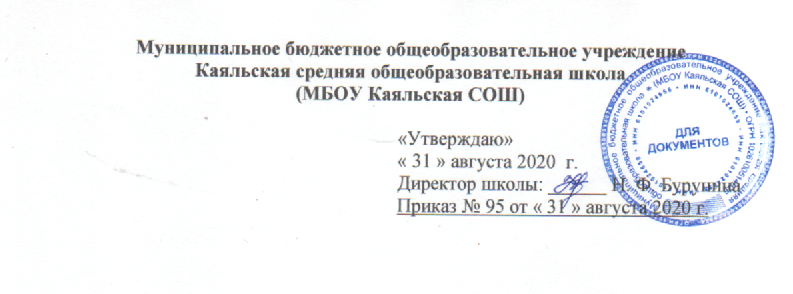 РАБОЧАЯ ПРОГРАММАпопредмету «Физическая культура»3  классКоличество часов: 99Учитель: Мамонтова Л. В. 2020 - 2021 учебный годПояснительная записка.      Рабочая программа разработана на основе  программы курса «Физическая культура»  3 класса, автором которой является Лях В.И. УМК «Школа России».Преподавание предмета в 2020 – 2021 учебном году ведётся в соответствии со следующими нормативными и распорядительными документами:Федеральный закон от 29.12.2012 №273-ФЗ «Об образовании в Российской Федерации»Устав Муниципального бюджетного общеобразовательного учреждения Каяльской средней общеобразовательной школы.Образовательной программы начального общего образования Муниципального бюджетного общеобразовательного учреждения Каяльской средней общеобразовательной школы 2020-2021 уч.г.Положение о рабочей программе учителя МБОУ Каяльской СОШ.Учебный план МБОУ Каяльской СОШ на 2020-2021 учебный год.Календарный учебный график МБОУ Каяльской СОШ на 2020 -2021 учебный год.Цель: формирование у учащихся начальной школы основ здорового образа жизни, развитие  творческой самостоятельности посредством освоения двигательной деятельности.   Реализация данной цели связана с решением следующих образовательных задач:– укрепление здоровья школьников посредством развития физических качеств и повышения функциональных возможностей жизнеобеспечивающих систем организма;– совершенствование жизненно важных навыков и умений посредством обучения подвижным играм, физическим упражнениям и техническим действиям из базовых видов спорта;– формирование общих представлений о физической культуре, её значении в жизни человека, роли в укреплении здоровья, физическом развитии и физической подготовленности;– развитие интереса к самостоятельным занятиям физическим упражнениями, подвижным играм, формам активного отдыха и досуга;– обучение простейшим способам контроля за физической нагрузкой, отдельными показателями физического развития и физической подготовленности.Программа по физической культуре включает два основных компонента: базовый и вариативный. Базовый компонент обеспечивает формирование основ физического развития, без которого невозможна успешная адаптация к условиям окружающей среды и саморегуляция. Данный компонент составляет «ядро» государственного стандарта общеобразовательной подготовки в области физической культуры. Второй компонент — «вариативный», позволяющий реализовать возможность выбора различных средств с учётом индивидуальных способностей, условий деятельности, приоритетности вида физкультурно-спортивных занятий и других факторов. Взаимосвязь базового и вариативного компонентов позволяет решать задачи, предложенные данной программой.Система физического воспитания в нашей стране имеет многолетний опыт становления и направлена на решение основных социально значимых задач: укрепление здоровья населения, физическое и двигательное развитие и воспитание высоких нравственных качеств.В системе физического воспитания особое внимание уделяется детскому возрасту, поскольку на этом этапе развития закладывается основа дальнейшего совершенствования и формируется потенциал физических возможностей, которые могут быть реализованы в различных сферах деятельности человека.Место курса «Физическая культура» в учебном плане.  В соответствии с Образовательной программой школы на изучение предмета «Физическая культура» в 3 классе отводится  102 часа в год при 3 часах в неделю (34 учебные недели).  Тематическое планирование по предмету в 3 классе рассчитано на  99  часов с учетом того, что 3 часа в году выпадает на  праздничные дни:  8 марта, 3,10 мая.Планируемые результаты изучения предмета.Планируемые результаты формирования УУД средствами предмета «Физическая культура» (на конец 3 класса)КРИТЕРИИ И НОРМЫ ОЦЕНКИ ЗНАНИЙ ОБУЧАЮЩИХСЯПри оценивании успеваемости учитываются индивидуальные возможности, уровень физического развития и двигательные возможности, последствия заболеваний учащихся.  Мелкими ошибками считаются такие, которые не влияют на качество и результат выполнения. К мелким ошибкам в основном относятся неточность отталкивания, нарушение ритма, неправильное исходное положение, «заступ» при приземлении.  Значительные ошибки – это такие, которые не вызывают особого искажения структуры движений, но влияют на качество выполнения, хотя количественный показатель ниже предполагаемого ненамного. К значительным ошибкам относятся:-       старт не из требуемого положения;-       отталкивание далеко от планки при выполнении прыжков в длину, высоту;-       бросок мяча в кольцо, метание в цель с наличием дополнительных движений;-       несинхронность выполнения упражнения. Грубые ошибки – это такие, которые искажают технику движения, влияют на качество и результат выполнения упражнения.Характеристика цифровой оценки (отметки)Оценка «5» выставляется за качественное выполнение упражнений, допускается наличие мелких ошибок.Оценка «4» выставляется, если допущено не более одной значительной ошибки и несколько мелких.Оценка «3» выставляется, если допущены две значительные ошибки и несколько грубых. Но ученик при повторных выполнениях может улучшить результат.Оценка «2» выставляется, если упражнение просто не выполнено. Причиной невыполнения является наличие грубых ошибок.В 1 – 4 классах оценка за технику ставится лишь при выполнении упражнений в равновесии, лазанье, с элементами акробатики, при построениях, перестроениях, ходьбе. В остальных видах (бег, прыжки, метание, броски, ходьба) необходимо учитывать результат: секунды, количество, длину, высоту. Требования по физической подготовленности для учащихся 3 классаЧелночный бег 3х10 мУпражнение выполняется с высокого старта, 3 раза по 10 м с поворотом без остановок. Сравнение временных  показателей бега на 30 м и челночного бега 3х10 м  демонстрирует уровень развития координации у учащихся.  Чем меньше разница между обычным и челночным бегом,  тем выше уровень координации у учеников.Уровень                        Мальчики                ДевочкиВысокий                      9,5 с и меньше       9,7 с и меньшеСредний                      9,6–10,1 с                  9,8–10,3 сНизкий                 10,2 с и меньше            10,5 с и большеМетание малого мяча в горизонтальную цель на точностьГоризонтальная мишень диаметром 25 см расположена  на расстоянии 2,5 м от места броска. Учащиеся выполняют  3 броска правой и 3 броска левой рукой мячом для большого тенниса. Фиксируется количество попаданий в цель.Уровень                  РезультатВысокий                 5–6 попаданий из 6 бросковСредний                3–4 попадания из 6 бросковНизкий                   2 и менее попадания из 6 бросковМетание малого мяча на дальностьУровень              РезультатВысокий             12,1 м и дальшеСредний              8–12 мНизкий                Ближе 8 мВис на времяВыполняется вис прямым хватом на перекладине или  на гимнастической стенке, располагаясь к ней спиной. Тест  информативен как для определения выносливости, так и  для определения качества морально-волевой подготовки.Уровень                                РезультатВысокий                               80 с и большеСредний                                50–79 сНизкий                                   10–49 сПодъём туловища за 30 сУпражнение выполняется из исходного положения лежа  на спине на мате, руки за головой, прямые ноги закреплены  под рейкой гимнастической стенки. Фиксируется количество подъёмов до 90° за 30 с.Уровень                    РезультатВысокий                   17 раз и болееСредний                   12–16 разНизкий                      Менее 12 разСОДЕРЖАНИЕ УЧЕБНОГО ПРЕДМЕТА  ФИЗИЧЕСКАЯ КУЛЬТУРА                                                        Характеристика основных содержательных линийКАЛЕНДАРНО - ТЕМАТИЧЕСКОЕ ПЛАНИРОВАНИЕ УРОКОВСодержательная линияТребования ФГОСТребования ФГОССодержательная линияПланируемые результатыПланируемые результатыСодержательная линияУченик научитсяУченик получит возможность научитьсяОсновы знаний о физической культуреФизкультурно-оздоровительная деятельность Спортивно-оздоровительная деятельность• историю и особенности зарождения и развития физической культуры и спорта, излагать факты истории развития физической культуры, характеризуя ее роль и значение в жизни человека;• способы и особенности движений и передвижений;• положительный результат влияния занятий физическими упражнениями на развитие систем дыхания и кровообращения;• способы простейшего контроля за деятельностью жизнеобеспечивающих систем;• терминологию разучиваемых упражнений, функциональный смысл и направленность воздействия на организм;• общие и индивидуальные основы личной гигиены, правила использования закаливающих процедур, профилактику нарушений осанки;• правила подбора одежды и обуви в зависимости от условий проведения занятий..• выполнять жизненно важные двигательные навыки и умения, необходимые для жизнедеятельности каждого человека: бегать и прыгать различными способами; метать и бросать мячи; лазать и перелазать через препятствия; выполнять гимнастические и акробатические упражнения, простейшие комбинации; будут демонстрировать постоянный прирост показателей развития основных физических качеств;• выполнять комплексы специальных упражнений, направленных на формирование правильной осанки, профилактику нарушения зрения, развитие систем дыхания и кровообращения;• выполнять комплексы физических упражнений на развитие координации, силы, скорости и гибкости;• составлять комплексы оздоровительных и общеразвивающих упражнений, использовать простейший спортивный инвентарь и оборудование;• использовать физическую культуру как средство укрепления здоровья, физического развития и физической подготовленности человека;• планировать занятия физическими упражнениями в режиме дня, использовать средства физической культуры на отдыхе и при проведении досуга;• измерять индивидуальные показатели физического развития и развитие основных физических качеств;• оценивать величину физической нагрузки по частоте пульса во время выполнения физических упражнений;• взаимодействовать со сверстниками в процессе занятий физической культурой, оказывать посильную помощь и моральную поддержку при выполнении учебных заданий, проявлять доброжелательное и уважительное отношение к одноклассникам;• выполнять навыки организации и проведения подвижных игр, элементы и простейшие технические действия  игр в футбол, баскетбол и волейбол; в процессе игровой и соревновательной деятельности будут использовать навыки коллективного общения и взаимодействия;• организовывать места занятий  физическими  упражнениямиЛичностные качества: Регулятивные УУД:Познавательные УУД:Коммуникативные УУД:- активно включаться в общение и взаимодействие со  сверстниками на принципах уважения и доброжелательности, взаимопомощи и сопереживания;-проявлять положительные качества личности и управлять своими эмоциями в различных (нестандартных) ситуациях и условиях;-проявлять дисциплинированность, трудолюбие и упорство в достижении поставленных целей;-оказывать бескорыстную помощь своим сверстникам, находить с ними общий язык и общие интересы.– характеризовать явления (действия и поступки), давать им объективную оценку на основе освоенных знаний и имеющегося опыта;– находить ошибки при выполнении учебных заданий, отбирать способы их исправления;– общаться и взаимодействовать со сверстниками на принципах взаимоуважения и взаимопомощи, дружбы и  толерантности;– обеспечивать защиту и сохранность природы во время активного отдыха и занятий физической культурой;– организовывать самостоятельную деятельность с учётом требований её безопасности, сохранности инвентаря и оборудования, организации места занятий;– планировать собственную деятельность, распределять нагрузку и отдых в процессе ее выполнения;– анализировать и объективно оценивать результаты собственного труда, находить возможности и способы их улучшения;– видеть красоту движений, выделять и обосновывать эстетические признаки в движениях и передвижениях человека;– оценивать красоту телосложения и осанки, сравнивать их с эталонными образцами;– управлять эмоциями при общении со сверстниками и взрослыми, сохранять хладнокровие, сдержанность, рассудительность;– технически правильно выполнять двигательные действия из базовых видов спорта, использовать их в игровой и соревновательной деятельности.– планировать занятия физическими упражнениями в режиме дня, организовывать отдых и досуг с использованием средств физической культуры;– излагать факты истории развития физической культуры, характеризовать её роль и значение в жизнедеятельности  человека, связь с трудовой и военной деятельностью;– представлять физическую культуру как средство укрепления здоровья, физического развития и физической подготовки человека;– измерять (познавать) индивидуальные показатели физического развития (длину и массу тела), развития основных физических качеств;– оказывать посильную помощь и моральную поддержку  сверстникам при выполнении учебных заданий, доброжелательно и уважительно объяснять ошибки и способы их устранения;– организовывать и проводить со сверстниками подвижные игры и элементы соревнований, осуществлять их объективное судейство;– бережно обращаться с инвентарём и оборудованием, соблюдать требования техники безопасности к местам  проведения;– организовывать и проводить занятия физической культурой с разной целевой направленностью, подбирать для них физические упражнения и выполнять их с заданной дозировкой нагрузки;– характеризовать физическую нагрузку по показателю  частоты пульса, регулировать её напряжённость во время  занятий по развитию физических качеств;– взаимодействовать со сверстниками по правилам проведения подвижных игр и соревнований;– в доступной форме объяснять правила (технику) выполнения двигательных действий, анализировать и находить ошибки, эффективно их исправлять;– подавать строевые команды, вести подсчёт при выполнении общеразвивающих упражнений;– находить отличительные особенности в выполнении  двигательного действия разными учениками, выделять отличительные признаки и элементы;– выполнять акробатические и гимнастические комбинации на необходимом техничном уровне, характеризовать  признаки техничного исполнения;– выполнять технические действия из базовых видов  спорта, применять их в игровой и соревновательной деятельности;– применять жизненно важные двигательные навыки и  умения различными способами, в различных изменяющихся,  вариативных условиях.– умения организовывать собственную деятельность, выбирать и использовать средства для достижения её цели,– умения доносить информацию в доступной, эмоционально-яркой форме в процессе общения и взаимодействия со сверстниками и взрослыми людьми.Контрольные упражненияМальчики  УровеньМальчики  УровеньМальчики  УровеньДевочки   УровеньДевочки   УровеньДевочки   УровеньКонтрольные упражненияВысокийСредний НизкийВысокийСредний НизкийПодтягивание, к-во раз:Мальчики в висе стоя18-2015-1712-14Девочки в висе лежа18-2015-1712-14Прыжок в длину с места, см150-160131-149120-130143-152126-142115-125Наклон вперед, не сгибая ног в коленяхкоснутьсялбом коленкоснутьсяладонямиполакоснуться пальцамиполакоснутьсялбом коленкоснутьсяладонямиполакоснуться пальцамиполаБег 30 м с высокого старта, с5.6-5.85.9-6.36.4-6.66.0-6.35.9-6.56.6-6.8Бег 1000 м, мин5:005:306:006:006:307:00Содержательные линии                                                                          Характеристика содержательной линииОсновы знаний о физической культуреПонятие о физической культуре. Движение – основа жизни и здоровья человека. Отличие физических упражнений от повседневных движений. Физическая культура как система разнообразных форм занятий физическими  упражнениями по укреплению здоровья человека. Ходьба, бег, прыжки, лазанье, ползание, как жизненно важные способы передвижения человека. Из истории физической культуры. История развития  физической культуры и первых соревнований. Связь физической культуры с трудовой и военной деятельностью. Физические упражнения. Физические упражнения, их влияние на физическое развитие и развитие физических  качеств. Физическая подготовка и её связь с развитием  основных физических качеств. Характеристика основных физических качеств: силы, быстроты, выносливости, гибкости и равновесия. Физическая нагрузка и её влияние на повышение частоты сердечных сокращений.Физкультурно-оздоровительная деятельность Самостоятельные занятия. Составление режима дня. Выполнение простейших закаливающих процедур, комплексов упражнений для формирования правильной осанки и развития мышц туловища, развития основных физических качеств; проведение оздоровительных занятий в режиме  дня (утренняя зарядка, физкультминутки).Оздоровительные формы занятий. Комплексы физических упражнений для утренней зарядки, физкультминуток, занятий по профилактике и коррекции нарушений осанки.  Комплексы упражнений на развитие физических качеств.  Комплексы дыхательных упражнений. Гимнастика для глаз. Самостоятельные наблюдения за физическим развитием и физической подготовленностью. Измерение длины  и массы тела, показателей осанки и физических качеств.  Измерение частоты сердечных сокращений во время выполнения физических упражнений. Самостоятельные игры и развлечения. Организация и проведение подвижных игр (на спортивных площадках и в спортивных залах). Профилактика травматизма. Организация места занятий, подбор одежды, обуви и инвентаря, соблюдение техники безопасности. Правила оказания первой помощи при травмах.Спортивно-оздоровительная деятельностьГимнастика с основами акробатики. Организующие команды и приёмы. Строевые действия в шеренге и колонне;  выполнение строевых команд. Акробатические упражнения. Упоры; седы; упражнения в группировке; перекаты; стойка на лопатках; кувырки вперед и назад; гимнастический мост. Акробатические комбинации. Снарядная гимнастика. Упражнения на низкой гимнастической перекладине: висы, перемахи. Гимнастическая комбинация. Опорный прыжок. Гимнастические упражнения прикладного характера. Передвижение по гимнастической стенке. Преодоление полосы препятствий с элементами лазанья и перелезания, переползания, передвижение по наклонной гимнастической скамейке. Легкая атлетика. Беговые упражнения: с высоким подниманием бедра, прыжками и с ускорением, с изменяющимся направлением движения, из разных исходных положений;  челночный бег; высокий старт с последующим ускорением. Прыжковые упражнения: на одной ноге и двух ногах на  месте и с продвижением; в длину и высоту; спрыгивание  и запрыгивание; прыжки со скакалкой. Броски мяча: большого мяча (1 кг) на дальность разными способами, передача мяча в парах и с отскоком  от земли. Метание: малого мяча в вертикальную цель и на дальность.Туристическая подготовка. Работа с компасом, движение по маршруту. Обучение основам безопасного поведения во время прогулок.Подвижные и спортивные игры. На материале гимнастики с основами акробатики: игровые задания с использованием строевых упражнений, упражнений на внимание, силу,  ловкость и координацию.На материале лёгкой атлетики: прыжки, бег, метания и броски; упражнения на координацию, выносливость и быстроту.На материале спортивных игр: Футбол: удар по неподвижному и катящемуся мячу; остановка мяча; ведение мяча; подвижные игры на материале футбола. Баскетбол: специальные передвижения без мяча; ведение мяча; броски мяча в корзину; подвижные игры на материале баскетбола. Волейбол: подбрасывание мяча; подача мяча; приём и передача мяча; подвижные игры на материале волейбола.Темы урокаДатаДатаДатаПланируемые результатыПланируемые результатыПланируемые результатыПланируемые результатыПланируемые результатыПланируемые результатыПланируемые результатыПланируемые результатыПланируемые результатыТемы урокафактпланпланПредметные Предметные ЛичностныеЛичностныеЛичностныеМетапредметныеМетапредметныеМетапредметныеМетапредметныеЛегкая атлетика (11 ч)Легкая атлетика (11 ч)Легкая атлетика (11 ч)Легкая атлетика (11 ч)Легкая атлетика (11 ч)Легкая атлетика (11 ч)Легкая атлетика (11 ч)Легкая атлетика (11 ч)Легкая атлетика (11 ч)Легкая атлетика (11 ч)Легкая атлетика (11 ч)Легкая атлетика (11 ч)Легкая атлетика (11 ч)Легкая атлетика (11 ч)1Введение. ТБ на уроках физ-ры. Ходьба и бег 03.0903.09Ходьба с изменением длины и частоты шага. Ходьба через препятствия. Бег с высоким подниманием бедра. Бёг в коридоре с максимальной скоростью. ОРУ. Игра «Пустое место». Развитие скоростных способностей. Инструктаж по ТБХодьба с изменением длины и частоты шага. Ходьба через препятствия. Бег с высоким подниманием бедра. Бёг в коридоре с максимальной скоростью. ОРУ. Игра «Пустое место». Развитие скоростных способностей. Инструктаж по ТБХодьба с изменением длины и частоты шага. Ходьба через препятствия. Бег с высоким подниманием бедра. Бёг в коридоре с максимальной скоростью. ОРУ. Игра «Пустое место». Развитие скоростных способностей. Инструктаж по ТБ– характеризовать явления (действия и поступки), давать им объективную оценку на основе освоенных знаний и имеющегося опыта;– находить ошибки при выполнении учебных заданий, отбирать способы их исправления; общаться и взаимодействовать со сверстниками на принципах взаимоуважения и взаимопомощи, дружбы и  толерантности; обеспечивать защиту и сохранность природы во время активного отдыха и занятий физической культурой;  организовывать самостоятельную деятельность с учётом требований её безопасности, сохранности инвентаря и оборудования, организации места занятий;  планировать собственную деятельность, распределять нагрузку и отдых в процессе ее выполнения;  анализировать и объективно оценивать результаты собственного труда, находить возможности и способы их улучшения; видеть красоту движений, выделять и обосновывать эстетические признаки в движениях и передвижениях человека; оценивать красоту телосложения и осанки, сравнивать их с эталонными образцами;  управлять эмоциями при общении со сверстниками и взрослыми, сохранять хладнокровие, сдержанность, рассудительность;– технически правильно выполнять двигательные действия из базовых видов спорта, использовать их в игровой  и соревновательной деятельности.– характеризовать явления (действия и поступки), давать им объективную оценку на основе освоенных знаний и имеющегося опыта;– находить ошибки при выполнении учебных заданий, отбирать способы их исправления; общаться и взаимодействовать со сверстниками на принципах взаимоуважения и взаимопомощи, дружбы и  толерантности; обеспечивать защиту и сохранность природы во время активного отдыха и занятий физической культурой;  организовывать самостоятельную деятельность с учётом требований её безопасности, сохранности инвентаря и оборудования, организации места занятий;  планировать собственную деятельность, распределять нагрузку и отдых в процессе ее выполнения;  анализировать и объективно оценивать результаты собственного труда, находить возможности и способы их улучшения; видеть красоту движений, выделять и обосновывать эстетические признаки в движениях и передвижениях человека; оценивать красоту телосложения и осанки, сравнивать их с эталонными образцами;  управлять эмоциями при общении со сверстниками и взрослыми, сохранять хладнокровие, сдержанность, рассудительность;– технически правильно выполнять двигательные действия из базовых видов спорта, использовать их в игровой  и соревновательной деятельности.– характеризовать явления (действия и поступки), давать им объективную оценку на основе освоенных знаний и имеющегося опыта;– находить ошибки при выполнении учебных заданий, отбирать способы их исправления; общаться и взаимодействовать со сверстниками на принципах взаимоуважения и взаимопомощи, дружбы и  толерантности; обеспечивать защиту и сохранность природы во время активного отдыха и занятий физической культурой;  организовывать самостоятельную деятельность с учётом требований её безопасности, сохранности инвентаря и оборудования, организации места занятий;  планировать собственную деятельность, распределять нагрузку и отдых в процессе ее выполнения;  анализировать и объективно оценивать результаты собственного труда, находить возможности и способы их улучшения; видеть красоту движений, выделять и обосновывать эстетические признаки в движениях и передвижениях человека; оценивать красоту телосложения и осанки, сравнивать их с эталонными образцами;  управлять эмоциями при общении со сверстниками и взрослыми, сохранять хладнокровие, сдержанность, рассудительность;– технически правильно выполнять двигательные действия из базовых видов спорта, использовать их в игровой  и соревновательной деятельности.правильно выполнять движения при ходьбе и беге. Пробегать с максимальной скоростью ()правильно выполнять движения при ходьбе и беге. Пробегать с максимальной скоростью ()правильно выполнять движения при ходьбе и беге. Пробегать с максимальной скоростью ()23Ходьба и бегХодьба и бег04.0907.0904.0907.09Ходьба через несколько препятствий. Бег с максимальной скоростью (). Игра «Белые медведи». Развитие скоростных способностей. Олимпийские игры: история возникновенияХодьба через несколько препятствий. Бег с максимальной скоростью (). Игра «Белые медведи». Развитие скоростных способностей. Олимпийские игры: история возникновенияХодьба через несколько препятствий. Бег с максимальной скоростью (). Игра «Белые медведи». Развитие скоростных способностей. Олимпийские игры: история возникновения– характеризовать явления (действия и поступки), давать им объективную оценку на основе освоенных знаний и имеющегося опыта;– находить ошибки при выполнении учебных заданий, отбирать способы их исправления; общаться и взаимодействовать со сверстниками на принципах взаимоуважения и взаимопомощи, дружбы и  толерантности; обеспечивать защиту и сохранность природы во время активного отдыха и занятий физической культурой;  организовывать самостоятельную деятельность с учётом требований её безопасности, сохранности инвентаря и оборудования, организации места занятий;  планировать собственную деятельность, распределять нагрузку и отдых в процессе ее выполнения;  анализировать и объективно оценивать результаты собственного труда, находить возможности и способы их улучшения; видеть красоту движений, выделять и обосновывать эстетические признаки в движениях и передвижениях человека; оценивать красоту телосложения и осанки, сравнивать их с эталонными образцами;  управлять эмоциями при общении со сверстниками и взрослыми, сохранять хладнокровие, сдержанность, рассудительность;– технически правильно выполнять двигательные действия из базовых видов спорта, использовать их в игровой  и соревновательной деятельности.– характеризовать явления (действия и поступки), давать им объективную оценку на основе освоенных знаний и имеющегося опыта;– находить ошибки при выполнении учебных заданий, отбирать способы их исправления; общаться и взаимодействовать со сверстниками на принципах взаимоуважения и взаимопомощи, дружбы и  толерантности; обеспечивать защиту и сохранность природы во время активного отдыха и занятий физической культурой;  организовывать самостоятельную деятельность с учётом требований её безопасности, сохранности инвентаря и оборудования, организации места занятий;  планировать собственную деятельность, распределять нагрузку и отдых в процессе ее выполнения;  анализировать и объективно оценивать результаты собственного труда, находить возможности и способы их улучшения; видеть красоту движений, выделять и обосновывать эстетические признаки в движениях и передвижениях человека; оценивать красоту телосложения и осанки, сравнивать их с эталонными образцами;  управлять эмоциями при общении со сверстниками и взрослыми, сохранять хладнокровие, сдержанность, рассудительность;– технически правильно выполнять двигательные действия из базовых видов спорта, использовать их в игровой  и соревновательной деятельности.– характеризовать явления (действия и поступки), давать им объективную оценку на основе освоенных знаний и имеющегося опыта;– находить ошибки при выполнении учебных заданий, отбирать способы их исправления; общаться и взаимодействовать со сверстниками на принципах взаимоуважения и взаимопомощи, дружбы и  толерантности; обеспечивать защиту и сохранность природы во время активного отдыха и занятий физической культурой;  организовывать самостоятельную деятельность с учётом требований её безопасности, сохранности инвентаря и оборудования, организации места занятий;  планировать собственную деятельность, распределять нагрузку и отдых в процессе ее выполнения;  анализировать и объективно оценивать результаты собственного труда, находить возможности и способы их улучшения; видеть красоту движений, выделять и обосновывать эстетические признаки в движениях и передвижениях человека; оценивать красоту телосложения и осанки, сравнивать их с эталонными образцами;  управлять эмоциями при общении со сверстниками и взрослыми, сохранять хладнокровие, сдержанность, рассудительность;– технически правильно выполнять двигательные действия из базовых видов спорта, использовать их в игровой  и соревновательной деятельности.правильно выполнять движения при ходьбе и беге. Пробегать с максимальной скоростью ()правильно выполнять движения при ходьбе и беге. Пробегать с максимальной скоростью ()правильно выполнять движения при ходьбе и беге. Пробегать с максимальной скоростью ()4Ходьба и бег10.0910.09Ходьба через несколько препятствий. Бег с максимальной скоростью (). Игра «Команда быстроногих». Развитие скоростных способностей. Олимпийские игры: история возникновенияХодьба через несколько препятствий. Бег с максимальной скоростью (). Игра «Команда быстроногих». Развитие скоростных способностей. Олимпийские игры: история возникновенияХодьба через несколько препятствий. Бег с максимальной скоростью (). Игра «Команда быстроногих». Развитие скоростных способностей. Олимпийские игры: история возникновения– характеризовать явления (действия и поступки), давать им объективную оценку на основе освоенных знаний и имеющегося опыта;– находить ошибки при выполнении учебных заданий, отбирать способы их исправления; общаться и взаимодействовать со сверстниками на принципах взаимоуважения и взаимопомощи, дружбы и  толерантности; обеспечивать защиту и сохранность природы во время активного отдыха и занятий физической культурой;  организовывать самостоятельную деятельность с учётом требований её безопасности, сохранности инвентаря и оборудования, организации места занятий;  планировать собственную деятельность, распределять нагрузку и отдых в процессе ее выполнения;  анализировать и объективно оценивать результаты собственного труда, находить возможности и способы их улучшения; видеть красоту движений, выделять и обосновывать эстетические признаки в движениях и передвижениях человека; оценивать красоту телосложения и осанки, сравнивать их с эталонными образцами;  управлять эмоциями при общении со сверстниками и взрослыми, сохранять хладнокровие, сдержанность, рассудительность;– технически правильно выполнять двигательные действия из базовых видов спорта, использовать их в игровой  и соревновательной деятельности.– характеризовать явления (действия и поступки), давать им объективную оценку на основе освоенных знаний и имеющегося опыта;– находить ошибки при выполнении учебных заданий, отбирать способы их исправления; общаться и взаимодействовать со сверстниками на принципах взаимоуважения и взаимопомощи, дружбы и  толерантности; обеспечивать защиту и сохранность природы во время активного отдыха и занятий физической культурой;  организовывать самостоятельную деятельность с учётом требований её безопасности, сохранности инвентаря и оборудования, организации места занятий;  планировать собственную деятельность, распределять нагрузку и отдых в процессе ее выполнения;  анализировать и объективно оценивать результаты собственного труда, находить возможности и способы их улучшения; видеть красоту движений, выделять и обосновывать эстетические признаки в движениях и передвижениях человека; оценивать красоту телосложения и осанки, сравнивать их с эталонными образцами;  управлять эмоциями при общении со сверстниками и взрослыми, сохранять хладнокровие, сдержанность, рассудительность;– технически правильно выполнять двигательные действия из базовых видов спорта, использовать их в игровой  и соревновательной деятельности.– характеризовать явления (действия и поступки), давать им объективную оценку на основе освоенных знаний и имеющегося опыта;– находить ошибки при выполнении учебных заданий, отбирать способы их исправления; общаться и взаимодействовать со сверстниками на принципах взаимоуважения и взаимопомощи, дружбы и  толерантности; обеспечивать защиту и сохранность природы во время активного отдыха и занятий физической культурой;  организовывать самостоятельную деятельность с учётом требований её безопасности, сохранности инвентаря и оборудования, организации места занятий;  планировать собственную деятельность, распределять нагрузку и отдых в процессе ее выполнения;  анализировать и объективно оценивать результаты собственного труда, находить возможности и способы их улучшения; видеть красоту движений, выделять и обосновывать эстетические признаки в движениях и передвижениях человека; оценивать красоту телосложения и осанки, сравнивать их с эталонными образцами;  управлять эмоциями при общении со сверстниками и взрослыми, сохранять хладнокровие, сдержанность, рассудительность;– технически правильно выполнять двигательные действия из базовых видов спорта, использовать их в игровой  и соревновательной деятельности.правильно выполнять движения при ходьбе и беге. Пробегать с максимальной скоростью ()правильно выполнять движения при ходьбе и беге. Пробегать с максимальной скоростью ()правильно выполнять движения при ходьбе и беге. Пробегать с максимальной скоростью ()5Ходьба и бег11.0911.09Бег на результат (30, ). Развитие скоростных способностей. Игра «Смена сторон». Понятия «эстафета», «старт», «финиш»Бег на результат (30, ). Развитие скоростных способностей. Игра «Смена сторон». Понятия «эстафета», «старт», «финиш»Бег на результат (30, ). Развитие скоростных способностей. Игра «Смена сторон». Понятия «эстафета», «старт», «финиш»– характеризовать явления (действия и поступки), давать им объективную оценку на основе освоенных знаний и имеющегося опыта;– находить ошибки при выполнении учебных заданий, отбирать способы их исправления; общаться и взаимодействовать со сверстниками на принципах взаимоуважения и взаимопомощи, дружбы и  толерантности; обеспечивать защиту и сохранность природы во время активного отдыха и занятий физической культурой;  организовывать самостоятельную деятельность с учётом требований её безопасности, сохранности инвентаря и оборудования, организации места занятий;  планировать собственную деятельность, распределять нагрузку и отдых в процессе ее выполнения;  анализировать и объективно оценивать результаты собственного труда, находить возможности и способы их улучшения; видеть красоту движений, выделять и обосновывать эстетические признаки в движениях и передвижениях человека; оценивать красоту телосложения и осанки, сравнивать их с эталонными образцами;  управлять эмоциями при общении со сверстниками и взрослыми, сохранять хладнокровие, сдержанность, рассудительность;– технически правильно выполнять двигательные действия из базовых видов спорта, использовать их в игровой  и соревновательной деятельности.– характеризовать явления (действия и поступки), давать им объективную оценку на основе освоенных знаний и имеющегося опыта;– находить ошибки при выполнении учебных заданий, отбирать способы их исправления; общаться и взаимодействовать со сверстниками на принципах взаимоуважения и взаимопомощи, дружбы и  толерантности; обеспечивать защиту и сохранность природы во время активного отдыха и занятий физической культурой;  организовывать самостоятельную деятельность с учётом требований её безопасности, сохранности инвентаря и оборудования, организации места занятий;  планировать собственную деятельность, распределять нагрузку и отдых в процессе ее выполнения;  анализировать и объективно оценивать результаты собственного труда, находить возможности и способы их улучшения; видеть красоту движений, выделять и обосновывать эстетические признаки в движениях и передвижениях человека; оценивать красоту телосложения и осанки, сравнивать их с эталонными образцами;  управлять эмоциями при общении со сверстниками и взрослыми, сохранять хладнокровие, сдержанность, рассудительность;– технически правильно выполнять двигательные действия из базовых видов спорта, использовать их в игровой  и соревновательной деятельности.– характеризовать явления (действия и поступки), давать им объективную оценку на основе освоенных знаний и имеющегося опыта;– находить ошибки при выполнении учебных заданий, отбирать способы их исправления; общаться и взаимодействовать со сверстниками на принципах взаимоуважения и взаимопомощи, дружбы и  толерантности; обеспечивать защиту и сохранность природы во время активного отдыха и занятий физической культурой;  организовывать самостоятельную деятельность с учётом требований её безопасности, сохранности инвентаря и оборудования, организации места занятий;  планировать собственную деятельность, распределять нагрузку и отдых в процессе ее выполнения;  анализировать и объективно оценивать результаты собственного труда, находить возможности и способы их улучшения; видеть красоту движений, выделять и обосновывать эстетические признаки в движениях и передвижениях человека; оценивать красоту телосложения и осанки, сравнивать их с эталонными образцами;  управлять эмоциями при общении со сверстниками и взрослыми, сохранять хладнокровие, сдержанность, рассудительность;– технически правильно выполнять двигательные действия из базовых видов спорта, использовать их в игровой  и соревновательной деятельности.правильно выполнять движения при ходьбе и беге. Пробегать с максимальной скоростью ()правильно выполнять движения при ходьбе и беге. Пробегать с максимальной скоростью ()правильно выполнять движения при ходьбе и беге. Пробегать с максимальной скоростью ()678Ходьба и бегПрыжкиПрыжки14.0917.0918.0914.0917.0918.09Игра «Смена сторон». Понятия «эстафета», «старт», «финиш».  Игра «Попади в мяч».Игра «Смена сторон». Понятия «эстафета», «старт», «финиш».  Игра «Попади в мяч».Игра «Смена сторон». Понятия «эстафета», «старт», «финиш».  Игра «Попади в мяч».– характеризовать явления (действия и поступки), давать им объективную оценку на основе освоенных знаний и имеющегося опыта;– находить ошибки при выполнении учебных заданий, отбирать способы их исправления; общаться и взаимодействовать со сверстниками на принципах взаимоуважения и взаимопомощи, дружбы и  толерантности; обеспечивать защиту и сохранность природы во время активного отдыха и занятий физической культурой;  организовывать самостоятельную деятельность с учётом требований её безопасности, сохранности инвентаря и оборудования, организации места занятий;  планировать собственную деятельность, распределять нагрузку и отдых в процессе ее выполнения;  анализировать и объективно оценивать результаты собственного труда, находить возможности и способы их улучшения; видеть красоту движений, выделять и обосновывать эстетические признаки в движениях и передвижениях человека; оценивать красоту телосложения и осанки, сравнивать их с эталонными образцами;  управлять эмоциями при общении со сверстниками и взрослыми, сохранять хладнокровие, сдержанность, рассудительность;– технически правильно выполнять двигательные действия из базовых видов спорта, использовать их в игровой  и соревновательной деятельности.– характеризовать явления (действия и поступки), давать им объективную оценку на основе освоенных знаний и имеющегося опыта;– находить ошибки при выполнении учебных заданий, отбирать способы их исправления; общаться и взаимодействовать со сверстниками на принципах взаимоуважения и взаимопомощи, дружбы и  толерантности; обеспечивать защиту и сохранность природы во время активного отдыха и занятий физической культурой;  организовывать самостоятельную деятельность с учётом требований её безопасности, сохранности инвентаря и оборудования, организации места занятий;  планировать собственную деятельность, распределять нагрузку и отдых в процессе ее выполнения;  анализировать и объективно оценивать результаты собственного труда, находить возможности и способы их улучшения; видеть красоту движений, выделять и обосновывать эстетические признаки в движениях и передвижениях человека; оценивать красоту телосложения и осанки, сравнивать их с эталонными образцами;  управлять эмоциями при общении со сверстниками и взрослыми, сохранять хладнокровие, сдержанность, рассудительность;– технически правильно выполнять двигательные действия из базовых видов спорта, использовать их в игровой  и соревновательной деятельности.– характеризовать явления (действия и поступки), давать им объективную оценку на основе освоенных знаний и имеющегося опыта;– находить ошибки при выполнении учебных заданий, отбирать способы их исправления; общаться и взаимодействовать со сверстниками на принципах взаимоуважения и взаимопомощи, дружбы и  толерантности; обеспечивать защиту и сохранность природы во время активного отдыха и занятий физической культурой;  организовывать самостоятельную деятельность с учётом требований её безопасности, сохранности инвентаря и оборудования, организации места занятий;  планировать собственную деятельность, распределять нагрузку и отдых в процессе ее выполнения;  анализировать и объективно оценивать результаты собственного труда, находить возможности и способы их улучшения; видеть красоту движений, выделять и обосновывать эстетические признаки в движениях и передвижениях человека; оценивать красоту телосложения и осанки, сравнивать их с эталонными образцами;  управлять эмоциями при общении со сверстниками и взрослыми, сохранять хладнокровие, сдержанность, рассудительность;– технически правильно выполнять двигательные действия из базовых видов спорта, использовать их в игровой  и соревновательной деятельности.правильно выполнять движения при прыжке.правильно выполнять движения при прыжке.правильно выполнять движения при прыжке.910Метание мяча Метание мяча 21.0924.0921.0924.09Метание малого мяча с места на дальность. Метание в цель с 4-. Игра «Попади в мяч». Развитие скоростно-силовых качеств. Правила соревнований в метанииМетание малого мяча с места на дальность. Метание в цель с 4-. Игра «Попади в мяч». Развитие скоростно-силовых качеств. Правила соревнований в метанииМетание малого мяча с места на дальность. Метание в цель с 4-. Игра «Попади в мяч». Развитие скоростно-силовых качеств. Правила соревнований в метании– характеризовать явления (действия и поступки), давать им объективную оценку на основе освоенных знаний и имеющегося опыта;– находить ошибки при выполнении учебных заданий, отбирать способы их исправления; общаться и взаимодействовать со сверстниками на принципах взаимоуважения и взаимопомощи, дружбы и  толерантности; обеспечивать защиту и сохранность природы во время активного отдыха и занятий физической культурой;  организовывать самостоятельную деятельность с учётом требований её безопасности, сохранности инвентаря и оборудования, организации места занятий;  планировать собственную деятельность, распределять нагрузку и отдых в процессе ее выполнения;  анализировать и объективно оценивать результаты собственного труда, находить возможности и способы их улучшения; видеть красоту движений, выделять и обосновывать эстетические признаки в движениях и передвижениях человека; оценивать красоту телосложения и осанки, сравнивать их с эталонными образцами;  управлять эмоциями при общении со сверстниками и взрослыми, сохранять хладнокровие, сдержанность, рассудительность;– технически правильно выполнять двигательные действия из базовых видов спорта, использовать их в игровой  и соревновательной деятельности.– характеризовать явления (действия и поступки), давать им объективную оценку на основе освоенных знаний и имеющегося опыта;– находить ошибки при выполнении учебных заданий, отбирать способы их исправления; общаться и взаимодействовать со сверстниками на принципах взаимоуважения и взаимопомощи, дружбы и  толерантности; обеспечивать защиту и сохранность природы во время активного отдыха и занятий физической культурой;  организовывать самостоятельную деятельность с учётом требований её безопасности, сохранности инвентаря и оборудования, организации места занятий;  планировать собственную деятельность, распределять нагрузку и отдых в процессе ее выполнения;  анализировать и объективно оценивать результаты собственного труда, находить возможности и способы их улучшения; видеть красоту движений, выделять и обосновывать эстетические признаки в движениях и передвижениях человека; оценивать красоту телосложения и осанки, сравнивать их с эталонными образцами;  управлять эмоциями при общении со сверстниками и взрослыми, сохранять хладнокровие, сдержанность, рассудительность;– технически правильно выполнять двигательные действия из базовых видов спорта, использовать их в игровой  и соревновательной деятельности.– характеризовать явления (действия и поступки), давать им объективную оценку на основе освоенных знаний и имеющегося опыта;– находить ошибки при выполнении учебных заданий, отбирать способы их исправления; общаться и взаимодействовать со сверстниками на принципах взаимоуважения и взаимопомощи, дружбы и  толерантности; обеспечивать защиту и сохранность природы во время активного отдыха и занятий физической культурой;  организовывать самостоятельную деятельность с учётом требований её безопасности, сохранности инвентаря и оборудования, организации места занятий;  планировать собственную деятельность, распределять нагрузку и отдых в процессе ее выполнения;  анализировать и объективно оценивать результаты собственного труда, находить возможности и способы их улучшения; видеть красоту движений, выделять и обосновывать эстетические признаки в движениях и передвижениях человека; оценивать красоту телосложения и осанки, сравнивать их с эталонными образцами;  управлять эмоциями при общении со сверстниками и взрослыми, сохранять хладнокровие, сдержанность, рассудительность;– технически правильно выполнять двигательные действия из базовых видов спорта, использовать их в игровой  и соревновательной деятельности.правильно выполнять движения при метании различными способами; метать мяч в цельправильно выполнять движения при метании различными способами; метать мяч в цельправильно выполнять движения при метании различными способами; метать мяч в цель11Метание мяча25.0925.09Метание малого мяча с места на заданное расстояние. Метание набивного мяча. Игра «Кто дальше бросит». Развитие скоростно-силовых качеств. Современное Олимпийское движение.Метание малого мяча с места на заданное расстояние. Метание набивного мяча. Игра «Кто дальше бросит». Развитие скоростно-силовых качеств. Современное Олимпийское движение.Метание малого мяча с места на заданное расстояние. Метание набивного мяча. Игра «Кто дальше бросит». Развитие скоростно-силовых качеств. Современное Олимпийское движение.– характеризовать явления (действия и поступки), давать им объективную оценку на основе освоенных знаний и имеющегося опыта;– находить ошибки при выполнении учебных заданий, отбирать способы их исправления; общаться и взаимодействовать со сверстниками на принципах взаимоуважения и взаимопомощи, дружбы и  толерантности; обеспечивать защиту и сохранность природы во время активного отдыха и занятий физической культурой;  организовывать самостоятельную деятельность с учётом требований её безопасности, сохранности инвентаря и оборудования, организации места занятий;  планировать собственную деятельность, распределять нагрузку и отдых в процессе ее выполнения;  анализировать и объективно оценивать результаты собственного труда, находить возможности и способы их улучшения; видеть красоту движений, выделять и обосновывать эстетические признаки в движениях и передвижениях человека; оценивать красоту телосложения и осанки, сравнивать их с эталонными образцами;  управлять эмоциями при общении со сверстниками и взрослыми, сохранять хладнокровие, сдержанность, рассудительность;– технически правильно выполнять двигательные действия из базовых видов спорта, использовать их в игровой  и соревновательной деятельности.– характеризовать явления (действия и поступки), давать им объективную оценку на основе освоенных знаний и имеющегося опыта;– находить ошибки при выполнении учебных заданий, отбирать способы их исправления; общаться и взаимодействовать со сверстниками на принципах взаимоуважения и взаимопомощи, дружбы и  толерантности; обеспечивать защиту и сохранность природы во время активного отдыха и занятий физической культурой;  организовывать самостоятельную деятельность с учётом требований её безопасности, сохранности инвентаря и оборудования, организации места занятий;  планировать собственную деятельность, распределять нагрузку и отдых в процессе ее выполнения;  анализировать и объективно оценивать результаты собственного труда, находить возможности и способы их улучшения; видеть красоту движений, выделять и обосновывать эстетические признаки в движениях и передвижениях человека; оценивать красоту телосложения и осанки, сравнивать их с эталонными образцами;  управлять эмоциями при общении со сверстниками и взрослыми, сохранять хладнокровие, сдержанность, рассудительность;– технически правильно выполнять двигательные действия из базовых видов спорта, использовать их в игровой  и соревновательной деятельности.– характеризовать явления (действия и поступки), давать им объективную оценку на основе освоенных знаний и имеющегося опыта;– находить ошибки при выполнении учебных заданий, отбирать способы их исправления; общаться и взаимодействовать со сверстниками на принципах взаимоуважения и взаимопомощи, дружбы и  толерантности; обеспечивать защиту и сохранность природы во время активного отдыха и занятий физической культурой;  организовывать самостоятельную деятельность с учётом требований её безопасности, сохранности инвентаря и оборудования, организации места занятий;  планировать собственную деятельность, распределять нагрузку и отдых в процессе ее выполнения;  анализировать и объективно оценивать результаты собственного труда, находить возможности и способы их улучшения; видеть красоту движений, выделять и обосновывать эстетические признаки в движениях и передвижениях человека; оценивать красоту телосложения и осанки, сравнивать их с эталонными образцами;  управлять эмоциями при общении со сверстниками и взрослыми, сохранять хладнокровие, сдержанность, рассудительность;– технически правильно выполнять двигательные действия из базовых видов спорта, использовать их в игровой  и соревновательной деятельности.правильно выполнять движения при метании различными способами; метать мяч в цельправильно выполнять движения при метании различными способами; метать мяч в цельправильно выполнять движения при метании различными способами; метать мяч в цельКроссовая подготовка (16 ч)Кроссовая подготовка (16 ч)Кроссовая подготовка (16 ч)Кроссовая подготовка (16 ч)Кроссовая подготовка (16 ч)Кроссовая подготовка (16 ч)Кроссовая подготовка (16 ч)Кроссовая подготовка (16 ч)Кроссовая подготовка (16 ч)Кроссовая подготовка (16 ч)Кроссовая подготовка (16 ч)Кроссовая подготовка (16 ч)Кроссовая подготовка (16 ч)Кроссовая подготовка (16 ч)1213Бег по пересеченной местности Бег по пересеченной местности 28.0901.1028.0901.10Бег (4 мин). Преодоление препятствий. Чередование бега и ходьбы (бег - , ходьба -100м). Игра «Салки на марше». Развитие выносливости. Измерение роста, веса, силыБег (4 мин). Преодоление препятствий. Чередование бега и ходьбы (бег - , ходьба -100м). Игра «Салки на марше». Развитие выносливости. Измерение роста, веса, силыБег (4 мин). Преодоление препятствий. Чередование бега и ходьбы (бег - , ходьба -100м). Игра «Салки на марше». Развитие выносливости. Измерение роста, веса, силы– планировать занятия физическими упражнениями в режиме дня, организовывать отдых и досуг с использованием средств физической культуры;– излагать факты истории развития физической культуры, характеризовать её роль и значение в жизнедеятельности  человека, связь с трудовой и военной деятельностью;– представлять физическую культуру как средство укрепления здоровья, физического развития и физической подготовки человека;– измерять (познавать) индивидуальные показатели физического развития (длину и массу тела), развития основных физических качеств; оказывать посильную помощь и моральную поддержку  сверстникам при выполнении учебных заданий, доброжелательно и уважительно объяснять ошибки и способы их устранения; организовывать и проводить со сверстниками подвижные игры и элементы соревнований, осуществлять их объективное судейство; бережно обращаться с инвентарём и оборудованием, соблюдать требования техники безопасности к местам  проведения; организовывать и проводить занятия физической культурой с разной целевой направленностью, подбирать для них физические упражнения и выполнять их с заданной дозировкой нагрузки;– характеризовать физическую нагрузку по показателю  частоты пульса, регулировать её напряжённость во время  занятий по развитию физических качеств;взаимодействовать со сверстниками по правилам проведения подвижных игр и соревнований;  в доступной форме объяснять правила (технику) выполнения двигательных действий, анализировать и находить ошибки, эффективно их исправлять;  подавать строевые команды, вести подсчёт при выполнении общеразвивающих упражнений;  находить отличительные особенности в выполнении  двигательного действия разными учениками, выделять отличительные признаки и элементы;  выполнять акробатические и гимнастические комбинации на необходимом техничном уровне, характеризовать  признаки техничного исполнения; выполнять технические действия из базовых видов  спорта, применять их в игровой и соревновательной деятельности;  применять жизненно важные двигательные навыки и  умения различными способами, в различных изменяющихся,  вариативных условиях.– планировать занятия физическими упражнениями в режиме дня, организовывать отдых и досуг с использованием средств физической культуры;– излагать факты истории развития физической культуры, характеризовать её роль и значение в жизнедеятельности  человека, связь с трудовой и военной деятельностью;– представлять физическую культуру как средство укрепления здоровья, физического развития и физической подготовки человека;– измерять (познавать) индивидуальные показатели физического развития (длину и массу тела), развития основных физических качеств; оказывать посильную помощь и моральную поддержку  сверстникам при выполнении учебных заданий, доброжелательно и уважительно объяснять ошибки и способы их устранения; организовывать и проводить со сверстниками подвижные игры и элементы соревнований, осуществлять их объективное судейство; бережно обращаться с инвентарём и оборудованием, соблюдать требования техники безопасности к местам  проведения; организовывать и проводить занятия физической культурой с разной целевой направленностью, подбирать для них физические упражнения и выполнять их с заданной дозировкой нагрузки;– характеризовать физическую нагрузку по показателю  частоты пульса, регулировать её напряжённость во время  занятий по развитию физических качеств;взаимодействовать со сверстниками по правилам проведения подвижных игр и соревнований;  в доступной форме объяснять правила (технику) выполнения двигательных действий, анализировать и находить ошибки, эффективно их исправлять;  подавать строевые команды, вести подсчёт при выполнении общеразвивающих упражнений;  находить отличительные особенности в выполнении  двигательного действия разными учениками, выделять отличительные признаки и элементы;  выполнять акробатические и гимнастические комбинации на необходимом техничном уровне, характеризовать  признаки техничного исполнения; выполнять технические действия из базовых видов  спорта, применять их в игровой и соревновательной деятельности;  применять жизненно важные двигательные навыки и  умения различными способами, в различных изменяющихся,  вариативных условиях.– планировать занятия физическими упражнениями в режиме дня, организовывать отдых и досуг с использованием средств физической культуры;– излагать факты истории развития физической культуры, характеризовать её роль и значение в жизнедеятельности  человека, связь с трудовой и военной деятельностью;– представлять физическую культуру как средство укрепления здоровья, физического развития и физической подготовки человека;– измерять (познавать) индивидуальные показатели физического развития (длину и массу тела), развития основных физических качеств; оказывать посильную помощь и моральную поддержку  сверстникам при выполнении учебных заданий, доброжелательно и уважительно объяснять ошибки и способы их устранения; организовывать и проводить со сверстниками подвижные игры и элементы соревнований, осуществлять их объективное судейство; бережно обращаться с инвентарём и оборудованием, соблюдать требования техники безопасности к местам  проведения; организовывать и проводить занятия физической культурой с разной целевой направленностью, подбирать для них физические упражнения и выполнять их с заданной дозировкой нагрузки;– характеризовать физическую нагрузку по показателю  частоты пульса, регулировать её напряжённость во время  занятий по развитию физических качеств;взаимодействовать со сверстниками по правилам проведения подвижных игр и соревнований;  в доступной форме объяснять правила (технику) выполнения двигательных действий, анализировать и находить ошибки, эффективно их исправлять;  подавать строевые команды, вести подсчёт при выполнении общеразвивающих упражнений;  находить отличительные особенности в выполнении  двигательного действия разными учениками, выделять отличительные признаки и элементы;  выполнять акробатические и гимнастические комбинации на необходимом техничном уровне, характеризовать  признаки техничного исполнения; выполнять технические действия из базовых видов  спорта, применять их в игровой и соревновательной деятельности;  применять жизненно важные двигательные навыки и  умения различными способами, в различных изменяющихся,  вариативных условиях.бегать в равномерном темпе (10 мин); чередовать бег и ходьбубегать в равномерном темпе (10 мин); чередовать бег и ходьбубегать в равномерном темпе (10 мин); чередовать бег и ходьбу14Бег по пересеченной местности 02.1002.10Бег (5 мин). Преодоление препятствий. Чередование бега и ходьбы (бег - , ходьба ). Игра «Волк во рву». Развитие выносливостиБег (5 мин). Преодоление препятствий. Чередование бега и ходьбы (бег - , ходьба ). Игра «Волк во рву». Развитие выносливостиБег (5 мин). Преодоление препятствий. Чередование бега и ходьбы (бег - , ходьба ). Игра «Волк во рву». Развитие выносливости– планировать занятия физическими упражнениями в режиме дня, организовывать отдых и досуг с использованием средств физической культуры;– излагать факты истории развития физической культуры, характеризовать её роль и значение в жизнедеятельности  человека, связь с трудовой и военной деятельностью;– представлять физическую культуру как средство укрепления здоровья, физического развития и физической подготовки человека;– измерять (познавать) индивидуальные показатели физического развития (длину и массу тела), развития основных физических качеств; оказывать посильную помощь и моральную поддержку  сверстникам при выполнении учебных заданий, доброжелательно и уважительно объяснять ошибки и способы их устранения; организовывать и проводить со сверстниками подвижные игры и элементы соревнований, осуществлять их объективное судейство; бережно обращаться с инвентарём и оборудованием, соблюдать требования техники безопасности к местам  проведения; организовывать и проводить занятия физической культурой с разной целевой направленностью, подбирать для них физические упражнения и выполнять их с заданной дозировкой нагрузки;– характеризовать физическую нагрузку по показателю  частоты пульса, регулировать её напряжённость во время  занятий по развитию физических качеств;взаимодействовать со сверстниками по правилам проведения подвижных игр и соревнований;  в доступной форме объяснять правила (технику) выполнения двигательных действий, анализировать и находить ошибки, эффективно их исправлять;  подавать строевые команды, вести подсчёт при выполнении общеразвивающих упражнений;  находить отличительные особенности в выполнении  двигательного действия разными учениками, выделять отличительные признаки и элементы;  выполнять акробатические и гимнастические комбинации на необходимом техничном уровне, характеризовать  признаки техничного исполнения; выполнять технические действия из базовых видов  спорта, применять их в игровой и соревновательной деятельности;  применять жизненно важные двигательные навыки и  умения различными способами, в различных изменяющихся,  вариативных условиях.– планировать занятия физическими упражнениями в режиме дня, организовывать отдых и досуг с использованием средств физической культуры;– излагать факты истории развития физической культуры, характеризовать её роль и значение в жизнедеятельности  человека, связь с трудовой и военной деятельностью;– представлять физическую культуру как средство укрепления здоровья, физического развития и физической подготовки человека;– измерять (познавать) индивидуальные показатели физического развития (длину и массу тела), развития основных физических качеств; оказывать посильную помощь и моральную поддержку  сверстникам при выполнении учебных заданий, доброжелательно и уважительно объяснять ошибки и способы их устранения; организовывать и проводить со сверстниками подвижные игры и элементы соревнований, осуществлять их объективное судейство; бережно обращаться с инвентарём и оборудованием, соблюдать требования техники безопасности к местам  проведения; организовывать и проводить занятия физической культурой с разной целевой направленностью, подбирать для них физические упражнения и выполнять их с заданной дозировкой нагрузки;– характеризовать физическую нагрузку по показателю  частоты пульса, регулировать её напряжённость во время  занятий по развитию физических качеств;взаимодействовать со сверстниками по правилам проведения подвижных игр и соревнований;  в доступной форме объяснять правила (технику) выполнения двигательных действий, анализировать и находить ошибки, эффективно их исправлять;  подавать строевые команды, вести подсчёт при выполнении общеразвивающих упражнений;  находить отличительные особенности в выполнении  двигательного действия разными учениками, выделять отличительные признаки и элементы;  выполнять акробатические и гимнастические комбинации на необходимом техничном уровне, характеризовать  признаки техничного исполнения; выполнять технические действия из базовых видов  спорта, применять их в игровой и соревновательной деятельности;  применять жизненно важные двигательные навыки и  умения различными способами, в различных изменяющихся,  вариативных условиях.– планировать занятия физическими упражнениями в режиме дня, организовывать отдых и досуг с использованием средств физической культуры;– излагать факты истории развития физической культуры, характеризовать её роль и значение в жизнедеятельности  человека, связь с трудовой и военной деятельностью;– представлять физическую культуру как средство укрепления здоровья, физического развития и физической подготовки человека;– измерять (познавать) индивидуальные показатели физического развития (длину и массу тела), развития основных физических качеств; оказывать посильную помощь и моральную поддержку  сверстникам при выполнении учебных заданий, доброжелательно и уважительно объяснять ошибки и способы их устранения; организовывать и проводить со сверстниками подвижные игры и элементы соревнований, осуществлять их объективное судейство; бережно обращаться с инвентарём и оборудованием, соблюдать требования техники безопасности к местам  проведения; организовывать и проводить занятия физической культурой с разной целевой направленностью, подбирать для них физические упражнения и выполнять их с заданной дозировкой нагрузки;– характеризовать физическую нагрузку по показателю  частоты пульса, регулировать её напряжённость во время  занятий по развитию физических качеств;взаимодействовать со сверстниками по правилам проведения подвижных игр и соревнований;  в доступной форме объяснять правила (технику) выполнения двигательных действий, анализировать и находить ошибки, эффективно их исправлять;  подавать строевые команды, вести подсчёт при выполнении общеразвивающих упражнений;  находить отличительные особенности в выполнении  двигательного действия разными учениками, выделять отличительные признаки и элементы;  выполнять акробатические и гимнастические комбинации на необходимом техничном уровне, характеризовать  признаки техничного исполнения; выполнять технические действия из базовых видов  спорта, применять их в игровой и соревновательной деятельности;  применять жизненно важные двигательные навыки и  умения различными способами, в различных изменяющихся,  вариативных условиях.бегать в равномерном темпе (10 мин); чередовать бег и ходьбубегать в равномерном темпе (10 мин); чередовать бег и ходьбубегать в равномерном темпе (10 мин); чередовать бег и ходьбу15Бег по пересеченной местности 05.1005.10Бег (5 мин). Преодоление препятствий. Чередование бега и ходьбы (бег - , ходьба ). Игра «Волк во рву». Развитие выносливости. Расслабление и напряжение мышц при выполнении упражненийБег (5 мин). Преодоление препятствий. Чередование бега и ходьбы (бег - , ходьба ). Игра «Волк во рву». Развитие выносливости. Расслабление и напряжение мышц при выполнении упражненийБег (5 мин). Преодоление препятствий. Чередование бега и ходьбы (бег - , ходьба ). Игра «Волк во рву». Развитие выносливости. Расслабление и напряжение мышц при выполнении упражнений– планировать занятия физическими упражнениями в режиме дня, организовывать отдых и досуг с использованием средств физической культуры;– излагать факты истории развития физической культуры, характеризовать её роль и значение в жизнедеятельности  человека, связь с трудовой и военной деятельностью;– представлять физическую культуру как средство укрепления здоровья, физического развития и физической подготовки человека;– измерять (познавать) индивидуальные показатели физического развития (длину и массу тела), развития основных физических качеств; оказывать посильную помощь и моральную поддержку  сверстникам при выполнении учебных заданий, доброжелательно и уважительно объяснять ошибки и способы их устранения; организовывать и проводить со сверстниками подвижные игры и элементы соревнований, осуществлять их объективное судейство; бережно обращаться с инвентарём и оборудованием, соблюдать требования техники безопасности к местам  проведения; организовывать и проводить занятия физической культурой с разной целевой направленностью, подбирать для них физические упражнения и выполнять их с заданной дозировкой нагрузки;– характеризовать физическую нагрузку по показателю  частоты пульса, регулировать её напряжённость во время  занятий по развитию физических качеств;взаимодействовать со сверстниками по правилам проведения подвижных игр и соревнований;  в доступной форме объяснять правила (технику) выполнения двигательных действий, анализировать и находить ошибки, эффективно их исправлять;  подавать строевые команды, вести подсчёт при выполнении общеразвивающих упражнений;  находить отличительные особенности в выполнении  двигательного действия разными учениками, выделять отличительные признаки и элементы;  выполнять акробатические и гимнастические комбинации на необходимом техничном уровне, характеризовать  признаки техничного исполнения; выполнять технические действия из базовых видов  спорта, применять их в игровой и соревновательной деятельности;  применять жизненно важные двигательные навыки и  умения различными способами, в различных изменяющихся,  вариативных условиях.– планировать занятия физическими упражнениями в режиме дня, организовывать отдых и досуг с использованием средств физической культуры;– излагать факты истории развития физической культуры, характеризовать её роль и значение в жизнедеятельности  человека, связь с трудовой и военной деятельностью;– представлять физическую культуру как средство укрепления здоровья, физического развития и физической подготовки человека;– измерять (познавать) индивидуальные показатели физического развития (длину и массу тела), развития основных физических качеств; оказывать посильную помощь и моральную поддержку  сверстникам при выполнении учебных заданий, доброжелательно и уважительно объяснять ошибки и способы их устранения; организовывать и проводить со сверстниками подвижные игры и элементы соревнований, осуществлять их объективное судейство; бережно обращаться с инвентарём и оборудованием, соблюдать требования техники безопасности к местам  проведения; организовывать и проводить занятия физической культурой с разной целевой направленностью, подбирать для них физические упражнения и выполнять их с заданной дозировкой нагрузки;– характеризовать физическую нагрузку по показателю  частоты пульса, регулировать её напряжённость во время  занятий по развитию физических качеств;взаимодействовать со сверстниками по правилам проведения подвижных игр и соревнований;  в доступной форме объяснять правила (технику) выполнения двигательных действий, анализировать и находить ошибки, эффективно их исправлять;  подавать строевые команды, вести подсчёт при выполнении общеразвивающих упражнений;  находить отличительные особенности в выполнении  двигательного действия разными учениками, выделять отличительные признаки и элементы;  выполнять акробатические и гимнастические комбинации на необходимом техничном уровне, характеризовать  признаки техничного исполнения; выполнять технические действия из базовых видов  спорта, применять их в игровой и соревновательной деятельности;  применять жизненно важные двигательные навыки и  умения различными способами, в различных изменяющихся,  вариативных условиях.– планировать занятия физическими упражнениями в режиме дня, организовывать отдых и досуг с использованием средств физической культуры;– излагать факты истории развития физической культуры, характеризовать её роль и значение в жизнедеятельности  человека, связь с трудовой и военной деятельностью;– представлять физическую культуру как средство укрепления здоровья, физического развития и физической подготовки человека;– измерять (познавать) индивидуальные показатели физического развития (длину и массу тела), развития основных физических качеств; оказывать посильную помощь и моральную поддержку  сверстникам при выполнении учебных заданий, доброжелательно и уважительно объяснять ошибки и способы их устранения; организовывать и проводить со сверстниками подвижные игры и элементы соревнований, осуществлять их объективное судейство; бережно обращаться с инвентарём и оборудованием, соблюдать требования техники безопасности к местам  проведения; организовывать и проводить занятия физической культурой с разной целевой направленностью, подбирать для них физические упражнения и выполнять их с заданной дозировкой нагрузки;– характеризовать физическую нагрузку по показателю  частоты пульса, регулировать её напряжённость во время  занятий по развитию физических качеств;взаимодействовать со сверстниками по правилам проведения подвижных игр и соревнований;  в доступной форме объяснять правила (технику) выполнения двигательных действий, анализировать и находить ошибки, эффективно их исправлять;  подавать строевые команды, вести подсчёт при выполнении общеразвивающих упражнений;  находить отличительные особенности в выполнении  двигательного действия разными учениками, выделять отличительные признаки и элементы;  выполнять акробатические и гимнастические комбинации на необходимом техничном уровне, характеризовать  признаки техничного исполнения; выполнять технические действия из базовых видов  спорта, применять их в игровой и соревновательной деятельности;  применять жизненно важные двигательные навыки и  умения различными способами, в различных изменяющихся,  вариативных условиях.бегать в равномерном темпе (10 мин); чередовать бег и ходьбубегать в равномерном темпе (10 мин); чередовать бег и ходьбубегать в равномерном темпе (10 мин); чередовать бег и ходьбу1617Бег по пересеченной местности Бег по пересеченной местности 08.1009.1008.1009.10Бег (6 мин). Преодоление препятствий. Чередование бега и ходьбы (бег - , ходьба ). Игра «Два мороза». Развитие выносливости. Расслабление и напряжение мышц при выполнении упражненийБег (6 мин). Преодоление препятствий. Чередование бега и ходьбы (бег - , ходьба ). Игра «Два мороза». Развитие выносливости. Расслабление и напряжение мышц при выполнении упражненийБег (6 мин). Преодоление препятствий. Чередование бега и ходьбы (бег - , ходьба ). Игра «Два мороза». Развитие выносливости. Расслабление и напряжение мышц при выполнении упражнений– планировать занятия физическими упражнениями в режиме дня, организовывать отдых и досуг с использованием средств физической культуры;– излагать факты истории развития физической культуры, характеризовать её роль и значение в жизнедеятельности  человека, связь с трудовой и военной деятельностью;– представлять физическую культуру как средство укрепления здоровья, физического развития и физической подготовки человека;– измерять (познавать) индивидуальные показатели физического развития (длину и массу тела), развития основных физических качеств; оказывать посильную помощь и моральную поддержку  сверстникам при выполнении учебных заданий, доброжелательно и уважительно объяснять ошибки и способы их устранения; организовывать и проводить со сверстниками подвижные игры и элементы соревнований, осуществлять их объективное судейство; бережно обращаться с инвентарём и оборудованием, соблюдать требования техники безопасности к местам  проведения; организовывать и проводить занятия физической культурой с разной целевой направленностью, подбирать для них физические упражнения и выполнять их с заданной дозировкой нагрузки;– характеризовать физическую нагрузку по показателю  частоты пульса, регулировать её напряжённость во время  занятий по развитию физических качеств;взаимодействовать со сверстниками по правилам проведения подвижных игр и соревнований;  в доступной форме объяснять правила (технику) выполнения двигательных действий, анализировать и находить ошибки, эффективно их исправлять;  подавать строевые команды, вести подсчёт при выполнении общеразвивающих упражнений;  находить отличительные особенности в выполнении  двигательного действия разными учениками, выделять отличительные признаки и элементы;  выполнять акробатические и гимнастические комбинации на необходимом техничном уровне, характеризовать  признаки техничного исполнения; выполнять технические действия из базовых видов  спорта, применять их в игровой и соревновательной деятельности;  применять жизненно важные двигательные навыки и  умения различными способами, в различных изменяющихся,  вариативных условиях.– планировать занятия физическими упражнениями в режиме дня, организовывать отдых и досуг с использованием средств физической культуры;– излагать факты истории развития физической культуры, характеризовать её роль и значение в жизнедеятельности  человека, связь с трудовой и военной деятельностью;– представлять физическую культуру как средство укрепления здоровья, физического развития и физической подготовки человека;– измерять (познавать) индивидуальные показатели физического развития (длину и массу тела), развития основных физических качеств; оказывать посильную помощь и моральную поддержку  сверстникам при выполнении учебных заданий, доброжелательно и уважительно объяснять ошибки и способы их устранения; организовывать и проводить со сверстниками подвижные игры и элементы соревнований, осуществлять их объективное судейство; бережно обращаться с инвентарём и оборудованием, соблюдать требования техники безопасности к местам  проведения; организовывать и проводить занятия физической культурой с разной целевой направленностью, подбирать для них физические упражнения и выполнять их с заданной дозировкой нагрузки;– характеризовать физическую нагрузку по показателю  частоты пульса, регулировать её напряжённость во время  занятий по развитию физических качеств;взаимодействовать со сверстниками по правилам проведения подвижных игр и соревнований;  в доступной форме объяснять правила (технику) выполнения двигательных действий, анализировать и находить ошибки, эффективно их исправлять;  подавать строевые команды, вести подсчёт при выполнении общеразвивающих упражнений;  находить отличительные особенности в выполнении  двигательного действия разными учениками, выделять отличительные признаки и элементы;  выполнять акробатические и гимнастические комбинации на необходимом техничном уровне, характеризовать  признаки техничного исполнения; выполнять технические действия из базовых видов  спорта, применять их в игровой и соревновательной деятельности;  применять жизненно важные двигательные навыки и  умения различными способами, в различных изменяющихся,  вариативных условиях.– планировать занятия физическими упражнениями в режиме дня, организовывать отдых и досуг с использованием средств физической культуры;– излагать факты истории развития физической культуры, характеризовать её роль и значение в жизнедеятельности  человека, связь с трудовой и военной деятельностью;– представлять физическую культуру как средство укрепления здоровья, физического развития и физической подготовки человека;– измерять (познавать) индивидуальные показатели физического развития (длину и массу тела), развития основных физических качеств; оказывать посильную помощь и моральную поддержку  сверстникам при выполнении учебных заданий, доброжелательно и уважительно объяснять ошибки и способы их устранения; организовывать и проводить со сверстниками подвижные игры и элементы соревнований, осуществлять их объективное судейство; бережно обращаться с инвентарём и оборудованием, соблюдать требования техники безопасности к местам  проведения; организовывать и проводить занятия физической культурой с разной целевой направленностью, подбирать для них физические упражнения и выполнять их с заданной дозировкой нагрузки;– характеризовать физическую нагрузку по показателю  частоты пульса, регулировать её напряжённость во время  занятий по развитию физических качеств;взаимодействовать со сверстниками по правилам проведения подвижных игр и соревнований;  в доступной форме объяснять правила (технику) выполнения двигательных действий, анализировать и находить ошибки, эффективно их исправлять;  подавать строевые команды, вести подсчёт при выполнении общеразвивающих упражнений;  находить отличительные особенности в выполнении  двигательного действия разными учениками, выделять отличительные признаки и элементы;  выполнять акробатические и гимнастические комбинации на необходимом техничном уровне, характеризовать  признаки техничного исполнения; выполнять технические действия из базовых видов  спорта, применять их в игровой и соревновательной деятельности;  применять жизненно важные двигательные навыки и  умения различными способами, в различных изменяющихся,  вариативных условиях.бегать в равномерном темпе (10 мин); чередовать бег и ходьбубегать в равномерном темпе (10 мин); чередовать бег и ходьбубегать в равномерном темпе (10 мин); чередовать бег и ходьбу1819Бег по пересеченной местности Бег по пересеченной местности 12.1015.1012.1015.10Бег (7 мин). Преодоление препятствий. Чередование бега и ходьбы (бег - , ходьба ). Игра «Рыбаки и рыбки». Развитие выносливости. Расслабление и напряжение мышц при выполнении упражненийБег (7 мин). Преодоление препятствий. Чередование бега и ходьбы (бег - , ходьба ). Игра «Рыбаки и рыбки». Развитие выносливости. Расслабление и напряжение мышц при выполнении упражненийБег (7 мин). Преодоление препятствий. Чередование бега и ходьбы (бег - , ходьба ). Игра «Рыбаки и рыбки». Развитие выносливости. Расслабление и напряжение мышц при выполнении упражнений– планировать занятия физическими упражнениями в режиме дня, организовывать отдых и досуг с использованием средств физической культуры;– излагать факты истории развития физической культуры, характеризовать её роль и значение в жизнедеятельности  человека, связь с трудовой и военной деятельностью;– представлять физическую культуру как средство укрепления здоровья, физического развития и физической подготовки человека;– измерять (познавать) индивидуальные показатели физического развития (длину и массу тела), развития основных физических качеств; оказывать посильную помощь и моральную поддержку  сверстникам при выполнении учебных заданий, доброжелательно и уважительно объяснять ошибки и способы их устранения; организовывать и проводить со сверстниками подвижные игры и элементы соревнований, осуществлять их объективное судейство; бережно обращаться с инвентарём и оборудованием, соблюдать требования техники безопасности к местам  проведения; организовывать и проводить занятия физической культурой с разной целевой направленностью, подбирать для них физические упражнения и выполнять их с заданной дозировкой нагрузки;– характеризовать физическую нагрузку по показателю  частоты пульса, регулировать её напряжённость во время  занятий по развитию физических качеств;взаимодействовать со сверстниками по правилам проведения подвижных игр и соревнований;  в доступной форме объяснять правила (технику) выполнения двигательных действий, анализировать и находить ошибки, эффективно их исправлять;  подавать строевые команды, вести подсчёт при выполнении общеразвивающих упражнений;  находить отличительные особенности в выполнении  двигательного действия разными учениками, выделять отличительные признаки и элементы;  выполнять акробатические и гимнастические комбинации на необходимом техничном уровне, характеризовать  признаки техничного исполнения; выполнять технические действия из базовых видов  спорта, применять их в игровой и соревновательной деятельности;  применять жизненно важные двигательные навыки и  умения различными способами, в различных изменяющихся,  вариативных условиях.– планировать занятия физическими упражнениями в режиме дня, организовывать отдых и досуг с использованием средств физической культуры;– излагать факты истории развития физической культуры, характеризовать её роль и значение в жизнедеятельности  человека, связь с трудовой и военной деятельностью;– представлять физическую культуру как средство укрепления здоровья, физического развития и физической подготовки человека;– измерять (познавать) индивидуальные показатели физического развития (длину и массу тела), развития основных физических качеств; оказывать посильную помощь и моральную поддержку  сверстникам при выполнении учебных заданий, доброжелательно и уважительно объяснять ошибки и способы их устранения; организовывать и проводить со сверстниками подвижные игры и элементы соревнований, осуществлять их объективное судейство; бережно обращаться с инвентарём и оборудованием, соблюдать требования техники безопасности к местам  проведения; организовывать и проводить занятия физической культурой с разной целевой направленностью, подбирать для них физические упражнения и выполнять их с заданной дозировкой нагрузки;– характеризовать физическую нагрузку по показателю  частоты пульса, регулировать её напряжённость во время  занятий по развитию физических качеств;взаимодействовать со сверстниками по правилам проведения подвижных игр и соревнований;  в доступной форме объяснять правила (технику) выполнения двигательных действий, анализировать и находить ошибки, эффективно их исправлять;  подавать строевые команды, вести подсчёт при выполнении общеразвивающих упражнений;  находить отличительные особенности в выполнении  двигательного действия разными учениками, выделять отличительные признаки и элементы;  выполнять акробатические и гимнастические комбинации на необходимом техничном уровне, характеризовать  признаки техничного исполнения; выполнять технические действия из базовых видов  спорта, применять их в игровой и соревновательной деятельности;  применять жизненно важные двигательные навыки и  умения различными способами, в различных изменяющихся,  вариативных условиях.– планировать занятия физическими упражнениями в режиме дня, организовывать отдых и досуг с использованием средств физической культуры;– излагать факты истории развития физической культуры, характеризовать её роль и значение в жизнедеятельности  человека, связь с трудовой и военной деятельностью;– представлять физическую культуру как средство укрепления здоровья, физического развития и физической подготовки человека;– измерять (познавать) индивидуальные показатели физического развития (длину и массу тела), развития основных физических качеств; оказывать посильную помощь и моральную поддержку  сверстникам при выполнении учебных заданий, доброжелательно и уважительно объяснять ошибки и способы их устранения; организовывать и проводить со сверстниками подвижные игры и элементы соревнований, осуществлять их объективное судейство; бережно обращаться с инвентарём и оборудованием, соблюдать требования техники безопасности к местам  проведения; организовывать и проводить занятия физической культурой с разной целевой направленностью, подбирать для них физические упражнения и выполнять их с заданной дозировкой нагрузки;– характеризовать физическую нагрузку по показателю  частоты пульса, регулировать её напряжённость во время  занятий по развитию физических качеств;взаимодействовать со сверстниками по правилам проведения подвижных игр и соревнований;  в доступной форме объяснять правила (технику) выполнения двигательных действий, анализировать и находить ошибки, эффективно их исправлять;  подавать строевые команды, вести подсчёт при выполнении общеразвивающих упражнений;  находить отличительные особенности в выполнении  двигательного действия разными учениками, выделять отличительные признаки и элементы;  выполнять акробатические и гимнастические комбинации на необходимом техничном уровне, характеризовать  признаки техничного исполнения; выполнять технические действия из базовых видов  спорта, применять их в игровой и соревновательной деятельности;  применять жизненно важные двигательные навыки и  умения различными способами, в различных изменяющихся,  вариативных условиях.бегать в равномерном темпе (10 мин); чередовать бег и ходьбубегать в равномерном темпе (10 мин); чередовать бег и ходьбубегать в равномерном темпе (10 мин); чередовать бег и ходьбу20Бег по пересеченной местности 16.1016.10Бег (8 мин). Преодоление препятствий. Чередование бега и ходьбы (бег - , ходьба ). Игра «Перебежка с выручкой». Развитие выносливости. Измерение роста, веса, силыБег (8 мин). Преодоление препятствий. Чередование бега и ходьбы (бег - , ходьба ). Игра «Перебежка с выручкой». Развитие выносливости. Измерение роста, веса, силыБег (8 мин). Преодоление препятствий. Чередование бега и ходьбы (бег - , ходьба ). Игра «Перебежка с выручкой». Развитие выносливости. Измерение роста, веса, силы– планировать занятия физическими упражнениями в режиме дня, организовывать отдых и досуг с использованием средств физической культуры;– излагать факты истории развития физической культуры, характеризовать её роль и значение в жизнедеятельности  человека, связь с трудовой и военной деятельностью;– представлять физическую культуру как средство укрепления здоровья, физического развития и физической подготовки человека;– измерять (познавать) индивидуальные показатели физического развития (длину и массу тела), развития основных физических качеств; оказывать посильную помощь и моральную поддержку  сверстникам при выполнении учебных заданий, доброжелательно и уважительно объяснять ошибки и способы их устранения; организовывать и проводить со сверстниками подвижные игры и элементы соревнований, осуществлять их объективное судейство; бережно обращаться с инвентарём и оборудованием, соблюдать требования техники безопасности к местам  проведения; организовывать и проводить занятия физической культурой с разной целевой направленностью, подбирать для них физические упражнения и выполнять их с заданной дозировкой нагрузки;– характеризовать физическую нагрузку по показателю  частоты пульса, регулировать её напряжённость во время  занятий по развитию физических качеств;взаимодействовать со сверстниками по правилам проведения подвижных игр и соревнований;  в доступной форме объяснять правила (технику) выполнения двигательных действий, анализировать и находить ошибки, эффективно их исправлять;  подавать строевые команды, вести подсчёт при выполнении общеразвивающих упражнений;  находить отличительные особенности в выполнении  двигательного действия разными учениками, выделять отличительные признаки и элементы;  выполнять акробатические и гимнастические комбинации на необходимом техничном уровне, характеризовать  признаки техничного исполнения; выполнять технические действия из базовых видов  спорта, применять их в игровой и соревновательной деятельности;  применять жизненно важные двигательные навыки и  умения различными способами, в различных изменяющихся,  вариативных условиях.– планировать занятия физическими упражнениями в режиме дня, организовывать отдых и досуг с использованием средств физической культуры;– излагать факты истории развития физической культуры, характеризовать её роль и значение в жизнедеятельности  человека, связь с трудовой и военной деятельностью;– представлять физическую культуру как средство укрепления здоровья, физического развития и физической подготовки человека;– измерять (познавать) индивидуальные показатели физического развития (длину и массу тела), развития основных физических качеств; оказывать посильную помощь и моральную поддержку  сверстникам при выполнении учебных заданий, доброжелательно и уважительно объяснять ошибки и способы их устранения; организовывать и проводить со сверстниками подвижные игры и элементы соревнований, осуществлять их объективное судейство; бережно обращаться с инвентарём и оборудованием, соблюдать требования техники безопасности к местам  проведения; организовывать и проводить занятия физической культурой с разной целевой направленностью, подбирать для них физические упражнения и выполнять их с заданной дозировкой нагрузки;– характеризовать физическую нагрузку по показателю  частоты пульса, регулировать её напряжённость во время  занятий по развитию физических качеств;взаимодействовать со сверстниками по правилам проведения подвижных игр и соревнований;  в доступной форме объяснять правила (технику) выполнения двигательных действий, анализировать и находить ошибки, эффективно их исправлять;  подавать строевые команды, вести подсчёт при выполнении общеразвивающих упражнений;  находить отличительные особенности в выполнении  двигательного действия разными учениками, выделять отличительные признаки и элементы;  выполнять акробатические и гимнастические комбинации на необходимом техничном уровне, характеризовать  признаки техничного исполнения; выполнять технические действия из базовых видов  спорта, применять их в игровой и соревновательной деятельности;  применять жизненно важные двигательные навыки и  умения различными способами, в различных изменяющихся,  вариативных условиях.– планировать занятия физическими упражнениями в режиме дня, организовывать отдых и досуг с использованием средств физической культуры;– излагать факты истории развития физической культуры, характеризовать её роль и значение в жизнедеятельности  человека, связь с трудовой и военной деятельностью;– представлять физическую культуру как средство укрепления здоровья, физического развития и физической подготовки человека;– измерять (познавать) индивидуальные показатели физического развития (длину и массу тела), развития основных физических качеств; оказывать посильную помощь и моральную поддержку  сверстникам при выполнении учебных заданий, доброжелательно и уважительно объяснять ошибки и способы их устранения; организовывать и проводить со сверстниками подвижные игры и элементы соревнований, осуществлять их объективное судейство; бережно обращаться с инвентарём и оборудованием, соблюдать требования техники безопасности к местам  проведения; организовывать и проводить занятия физической культурой с разной целевой направленностью, подбирать для них физические упражнения и выполнять их с заданной дозировкой нагрузки;– характеризовать физическую нагрузку по показателю  частоты пульса, регулировать её напряжённость во время  занятий по развитию физических качеств;взаимодействовать со сверстниками по правилам проведения подвижных игр и соревнований;  в доступной форме объяснять правила (технику) выполнения двигательных действий, анализировать и находить ошибки, эффективно их исправлять;  подавать строевые команды, вести подсчёт при выполнении общеразвивающих упражнений;  находить отличительные особенности в выполнении  двигательного действия разными учениками, выделять отличительные признаки и элементы;  выполнять акробатические и гимнастические комбинации на необходимом техничном уровне, характеризовать  признаки техничного исполнения; выполнять технические действия из базовых видов  спорта, применять их в игровой и соревновательной деятельности;  применять жизненно важные двигательные навыки и  умения различными способами, в различных изменяющихся,  вариативных условиях.бегать в равномерном темпе (10 мин); чередовать бег и ходьбубегать в равномерном темпе (10 мин); чередовать бег и ходьбубегать в равномерном темпе (10 мин); чередовать бег и ходьбу212223Бег по пересеченной местности Бег по пересеченной местности Бег по пересеченной местности 19.1022.1023.1019.1022.1023.10Бег (8 мин). Преодоление препятствий. Чередование бега и ходьбы (бег , ходьба ). Игры «Перебежка с выручкой», «Шишки, желуди, орехи». Развитие выносливости. Выполнение основных движений с различной скоростьюБег (8 мин). Преодоление препятствий. Чередование бега и ходьбы (бег , ходьба ). Игры «Перебежка с выручкой», «Шишки, желуди, орехи». Развитие выносливости. Выполнение основных движений с различной скоростьюБег (8 мин). Преодоление препятствий. Чередование бега и ходьбы (бег , ходьба ). Игры «Перебежка с выручкой», «Шишки, желуди, орехи». Развитие выносливости. Выполнение основных движений с различной скоростью– планировать занятия физическими упражнениями в режиме дня, организовывать отдых и досуг с использованием средств физической культуры;– излагать факты истории развития физической культуры, характеризовать её роль и значение в жизнедеятельности  человека, связь с трудовой и военной деятельностью;– представлять физическую культуру как средство укрепления здоровья, физического развития и физической подготовки человека;– измерять (познавать) индивидуальные показатели физического развития (длину и массу тела), развития основных физических качеств; оказывать посильную помощь и моральную поддержку  сверстникам при выполнении учебных заданий, доброжелательно и уважительно объяснять ошибки и способы их устранения; организовывать и проводить со сверстниками подвижные игры и элементы соревнований, осуществлять их объективное судейство; бережно обращаться с инвентарём и оборудованием, соблюдать требования техники безопасности к местам  проведения; организовывать и проводить занятия физической культурой с разной целевой направленностью, подбирать для них физические упражнения и выполнять их с заданной дозировкой нагрузки;– характеризовать физическую нагрузку по показателю  частоты пульса, регулировать её напряжённость во время  занятий по развитию физических качеств;взаимодействовать со сверстниками по правилам проведения подвижных игр и соревнований;  в доступной форме объяснять правила (технику) выполнения двигательных действий, анализировать и находить ошибки, эффективно их исправлять;  подавать строевые команды, вести подсчёт при выполнении общеразвивающих упражнений;  находить отличительные особенности в выполнении  двигательного действия разными учениками, выделять отличительные признаки и элементы;  выполнять акробатические и гимнастические комбинации на необходимом техничном уровне, характеризовать  признаки техничного исполнения; выполнять технические действия из базовых видов  спорта, применять их в игровой и соревновательной деятельности;  применять жизненно важные двигательные навыки и  умения различными способами, в различных изменяющихся,  вариативных условиях.– планировать занятия физическими упражнениями в режиме дня, организовывать отдых и досуг с использованием средств физической культуры;– излагать факты истории развития физической культуры, характеризовать её роль и значение в жизнедеятельности  человека, связь с трудовой и военной деятельностью;– представлять физическую культуру как средство укрепления здоровья, физического развития и физической подготовки человека;– измерять (познавать) индивидуальные показатели физического развития (длину и массу тела), развития основных физических качеств; оказывать посильную помощь и моральную поддержку  сверстникам при выполнении учебных заданий, доброжелательно и уважительно объяснять ошибки и способы их устранения; организовывать и проводить со сверстниками подвижные игры и элементы соревнований, осуществлять их объективное судейство; бережно обращаться с инвентарём и оборудованием, соблюдать требования техники безопасности к местам  проведения; организовывать и проводить занятия физической культурой с разной целевой направленностью, подбирать для них физические упражнения и выполнять их с заданной дозировкой нагрузки;– характеризовать физическую нагрузку по показателю  частоты пульса, регулировать её напряжённость во время  занятий по развитию физических качеств;взаимодействовать со сверстниками по правилам проведения подвижных игр и соревнований;  в доступной форме объяснять правила (технику) выполнения двигательных действий, анализировать и находить ошибки, эффективно их исправлять;  подавать строевые команды, вести подсчёт при выполнении общеразвивающих упражнений;  находить отличительные особенности в выполнении  двигательного действия разными учениками, выделять отличительные признаки и элементы;  выполнять акробатические и гимнастические комбинации на необходимом техничном уровне, характеризовать  признаки техничного исполнения; выполнять технические действия из базовых видов  спорта, применять их в игровой и соревновательной деятельности;  применять жизненно важные двигательные навыки и  умения различными способами, в различных изменяющихся,  вариативных условиях.– планировать занятия физическими упражнениями в режиме дня, организовывать отдых и досуг с использованием средств физической культуры;– излагать факты истории развития физической культуры, характеризовать её роль и значение в жизнедеятельности  человека, связь с трудовой и военной деятельностью;– представлять физическую культуру как средство укрепления здоровья, физического развития и физической подготовки человека;– измерять (познавать) индивидуальные показатели физического развития (длину и массу тела), развития основных физических качеств; оказывать посильную помощь и моральную поддержку  сверстникам при выполнении учебных заданий, доброжелательно и уважительно объяснять ошибки и способы их устранения; организовывать и проводить со сверстниками подвижные игры и элементы соревнований, осуществлять их объективное судейство; бережно обращаться с инвентарём и оборудованием, соблюдать требования техники безопасности к местам  проведения; организовывать и проводить занятия физической культурой с разной целевой направленностью, подбирать для них физические упражнения и выполнять их с заданной дозировкой нагрузки;– характеризовать физическую нагрузку по показателю  частоты пульса, регулировать её напряжённость во время  занятий по развитию физических качеств;взаимодействовать со сверстниками по правилам проведения подвижных игр и соревнований;  в доступной форме объяснять правила (технику) выполнения двигательных действий, анализировать и находить ошибки, эффективно их исправлять;  подавать строевые команды, вести подсчёт при выполнении общеразвивающих упражнений;  находить отличительные особенности в выполнении  двигательного действия разными учениками, выделять отличительные признаки и элементы;  выполнять акробатические и гимнастические комбинации на необходимом техничном уровне, характеризовать  признаки техничного исполнения; выполнять технические действия из базовых видов  спорта, применять их в игровой и соревновательной деятельности;  применять жизненно важные двигательные навыки и  умения различными способами, в различных изменяющихся,  вариативных условиях.бегать в равномерном темпе (10 мин); чередовать бег и ходьбубегать в равномерном темпе (10 мин); чередовать бег и ходьбубегать в равномерном темпе (10 мин); чередовать бег и ходьбу24Бег по пересеченной местности 26.1026.10Бег (9 мин). Преодоление препятствий. Чередование бега и ходьбы (бег , ходьба ). Игра «Гуси-лебеди». Развитие выносливости. Выполнение основных движений с различной скоростью.Бег (9 мин). Преодоление препятствий. Чередование бега и ходьбы (бег , ходьба ). Игра «Гуси-лебеди». Развитие выносливости. Выполнение основных движений с различной скоростью.Бег (9 мин). Преодоление препятствий. Чередование бега и ходьбы (бег , ходьба ). Игра «Гуси-лебеди». Развитие выносливости. Выполнение основных движений с различной скоростью.– планировать занятия физическими упражнениями в режиме дня, организовывать отдых и досуг с использованием средств физической культуры;– излагать факты истории развития физической культуры, характеризовать её роль и значение в жизнедеятельности  человека, связь с трудовой и военной деятельностью;– представлять физическую культуру как средство укрепления здоровья, физического развития и физической подготовки человека;– измерять (познавать) индивидуальные показатели физического развития (длину и массу тела), развития основных физических качеств; оказывать посильную помощь и моральную поддержку  сверстникам при выполнении учебных заданий, доброжелательно и уважительно объяснять ошибки и способы их устранения; организовывать и проводить со сверстниками подвижные игры и элементы соревнований, осуществлять их объективное судейство; бережно обращаться с инвентарём и оборудованием, соблюдать требования техники безопасности к местам  проведения; организовывать и проводить занятия физической культурой с разной целевой направленностью, подбирать для них физические упражнения и выполнять их с заданной дозировкой нагрузки;– характеризовать физическую нагрузку по показателю  частоты пульса, регулировать её напряжённость во время  занятий по развитию физических качеств;взаимодействовать со сверстниками по правилам проведения подвижных игр и соревнований;  в доступной форме объяснять правила (технику) выполнения двигательных действий, анализировать и находить ошибки, эффективно их исправлять;  подавать строевые команды, вести подсчёт при выполнении общеразвивающих упражнений;  находить отличительные особенности в выполнении  двигательного действия разными учениками, выделять отличительные признаки и элементы;  выполнять акробатические и гимнастические комбинации на необходимом техничном уровне, характеризовать  признаки техничного исполнения; выполнять технические действия из базовых видов  спорта, применять их в игровой и соревновательной деятельности;  применять жизненно важные двигательные навыки и  умения различными способами, в различных изменяющихся,  вариативных условиях.– планировать занятия физическими упражнениями в режиме дня, организовывать отдых и досуг с использованием средств физической культуры;– излагать факты истории развития физической культуры, характеризовать её роль и значение в жизнедеятельности  человека, связь с трудовой и военной деятельностью;– представлять физическую культуру как средство укрепления здоровья, физического развития и физической подготовки человека;– измерять (познавать) индивидуальные показатели физического развития (длину и массу тела), развития основных физических качеств; оказывать посильную помощь и моральную поддержку  сверстникам при выполнении учебных заданий, доброжелательно и уважительно объяснять ошибки и способы их устранения; организовывать и проводить со сверстниками подвижные игры и элементы соревнований, осуществлять их объективное судейство; бережно обращаться с инвентарём и оборудованием, соблюдать требования техники безопасности к местам  проведения; организовывать и проводить занятия физической культурой с разной целевой направленностью, подбирать для них физические упражнения и выполнять их с заданной дозировкой нагрузки;– характеризовать физическую нагрузку по показателю  частоты пульса, регулировать её напряжённость во время  занятий по развитию физических качеств;взаимодействовать со сверстниками по правилам проведения подвижных игр и соревнований;  в доступной форме объяснять правила (технику) выполнения двигательных действий, анализировать и находить ошибки, эффективно их исправлять;  подавать строевые команды, вести подсчёт при выполнении общеразвивающих упражнений;  находить отличительные особенности в выполнении  двигательного действия разными учениками, выделять отличительные признаки и элементы;  выполнять акробатические и гимнастические комбинации на необходимом техничном уровне, характеризовать  признаки техничного исполнения; выполнять технические действия из базовых видов  спорта, применять их в игровой и соревновательной деятельности;  применять жизненно важные двигательные навыки и  умения различными способами, в различных изменяющихся,  вариативных условиях.– планировать занятия физическими упражнениями в режиме дня, организовывать отдых и досуг с использованием средств физической культуры;– излагать факты истории развития физической культуры, характеризовать её роль и значение в жизнедеятельности  человека, связь с трудовой и военной деятельностью;– представлять физическую культуру как средство укрепления здоровья, физического развития и физической подготовки человека;– измерять (познавать) индивидуальные показатели физического развития (длину и массу тела), развития основных физических качеств; оказывать посильную помощь и моральную поддержку  сверстникам при выполнении учебных заданий, доброжелательно и уважительно объяснять ошибки и способы их устранения; организовывать и проводить со сверстниками подвижные игры и элементы соревнований, осуществлять их объективное судейство; бережно обращаться с инвентарём и оборудованием, соблюдать требования техники безопасности к местам  проведения; организовывать и проводить занятия физической культурой с разной целевой направленностью, подбирать для них физические упражнения и выполнять их с заданной дозировкой нагрузки;– характеризовать физическую нагрузку по показателю  частоты пульса, регулировать её напряжённость во время  занятий по развитию физических качеств;взаимодействовать со сверстниками по правилам проведения подвижных игр и соревнований;  в доступной форме объяснять правила (технику) выполнения двигательных действий, анализировать и находить ошибки, эффективно их исправлять;  подавать строевые команды, вести подсчёт при выполнении общеразвивающих упражнений;  находить отличительные особенности в выполнении  двигательного действия разными учениками, выделять отличительные признаки и элементы;  выполнять акробатические и гимнастические комбинации на необходимом техничном уровне, характеризовать  признаки техничного исполнения; выполнять технические действия из базовых видов  спорта, применять их в игровой и соревновательной деятельности;  применять жизненно важные двигательные навыки и  умения различными способами, в различных изменяющихся,  вариативных условиях.бегать в равномерном темпе (10 мин); чередовать бег и ходьбубегать в равномерном темпе (10 мин); чередовать бег и ходьбубегать в равномерном темпе (10 мин); чередовать бег и ходьбу252627Бег по пересеченной местности Бег по пересеченной местности Бег по пересеченной местности 29.1009.1112.1129.1009.1112.11Кросс (). Игра «Гуси-лебеди». Развитие выносливости. Выявление работающих групп мышцКросс (). Игра «Гуси-лебеди». Развитие выносливости. Выявление работающих групп мышцКросс (). Игра «Гуси-лебеди». Развитие выносливости. Выявление работающих групп мышц– планировать занятия физическими упражнениями в режиме дня, организовывать отдых и досуг с использованием средств физической культуры;– излагать факты истории развития физической культуры, характеризовать её роль и значение в жизнедеятельности  человека, связь с трудовой и военной деятельностью;– представлять физическую культуру как средство укрепления здоровья, физического развития и физической подготовки человека;– измерять (познавать) индивидуальные показатели физического развития (длину и массу тела), развития основных физических качеств; оказывать посильную помощь и моральную поддержку  сверстникам при выполнении учебных заданий, доброжелательно и уважительно объяснять ошибки и способы их устранения; организовывать и проводить со сверстниками подвижные игры и элементы соревнований, осуществлять их объективное судейство; бережно обращаться с инвентарём и оборудованием, соблюдать требования техники безопасности к местам  проведения; организовывать и проводить занятия физической культурой с разной целевой направленностью, подбирать для них физические упражнения и выполнять их с заданной дозировкой нагрузки;– характеризовать физическую нагрузку по показателю  частоты пульса, регулировать её напряжённость во время  занятий по развитию физических качеств;взаимодействовать со сверстниками по правилам проведения подвижных игр и соревнований;  в доступной форме объяснять правила (технику) выполнения двигательных действий, анализировать и находить ошибки, эффективно их исправлять;  подавать строевые команды, вести подсчёт при выполнении общеразвивающих упражнений;  находить отличительные особенности в выполнении  двигательного действия разными учениками, выделять отличительные признаки и элементы;  выполнять акробатические и гимнастические комбинации на необходимом техничном уровне, характеризовать  признаки техничного исполнения; выполнять технические действия из базовых видов  спорта, применять их в игровой и соревновательной деятельности;  применять жизненно важные двигательные навыки и  умения различными способами, в различных изменяющихся,  вариативных условиях.– планировать занятия физическими упражнениями в режиме дня, организовывать отдых и досуг с использованием средств физической культуры;– излагать факты истории развития физической культуры, характеризовать её роль и значение в жизнедеятельности  человека, связь с трудовой и военной деятельностью;– представлять физическую культуру как средство укрепления здоровья, физического развития и физической подготовки человека;– измерять (познавать) индивидуальные показатели физического развития (длину и массу тела), развития основных физических качеств; оказывать посильную помощь и моральную поддержку  сверстникам при выполнении учебных заданий, доброжелательно и уважительно объяснять ошибки и способы их устранения; организовывать и проводить со сверстниками подвижные игры и элементы соревнований, осуществлять их объективное судейство; бережно обращаться с инвентарём и оборудованием, соблюдать требования техники безопасности к местам  проведения; организовывать и проводить занятия физической культурой с разной целевой направленностью, подбирать для них физические упражнения и выполнять их с заданной дозировкой нагрузки;– характеризовать физическую нагрузку по показателю  частоты пульса, регулировать её напряжённость во время  занятий по развитию физических качеств;взаимодействовать со сверстниками по правилам проведения подвижных игр и соревнований;  в доступной форме объяснять правила (технику) выполнения двигательных действий, анализировать и находить ошибки, эффективно их исправлять;  подавать строевые команды, вести подсчёт при выполнении общеразвивающих упражнений;  находить отличительные особенности в выполнении  двигательного действия разными учениками, выделять отличительные признаки и элементы;  выполнять акробатические и гимнастические комбинации на необходимом техничном уровне, характеризовать  признаки техничного исполнения; выполнять технические действия из базовых видов  спорта, применять их в игровой и соревновательной деятельности;  применять жизненно важные двигательные навыки и  умения различными способами, в различных изменяющихся,  вариативных условиях.– планировать занятия физическими упражнениями в режиме дня, организовывать отдых и досуг с использованием средств физической культуры;– излагать факты истории развития физической культуры, характеризовать её роль и значение в жизнедеятельности  человека, связь с трудовой и военной деятельностью;– представлять физическую культуру как средство укрепления здоровья, физического развития и физической подготовки человека;– измерять (познавать) индивидуальные показатели физического развития (длину и массу тела), развития основных физических качеств; оказывать посильную помощь и моральную поддержку  сверстникам при выполнении учебных заданий, доброжелательно и уважительно объяснять ошибки и способы их устранения; организовывать и проводить со сверстниками подвижные игры и элементы соревнований, осуществлять их объективное судейство; бережно обращаться с инвентарём и оборудованием, соблюдать требования техники безопасности к местам  проведения; организовывать и проводить занятия физической культурой с разной целевой направленностью, подбирать для них физические упражнения и выполнять их с заданной дозировкой нагрузки;– характеризовать физическую нагрузку по показателю  частоты пульса, регулировать её напряжённость во время  занятий по развитию физических качеств;взаимодействовать со сверстниками по правилам проведения подвижных игр и соревнований;  в доступной форме объяснять правила (технику) выполнения двигательных действий, анализировать и находить ошибки, эффективно их исправлять;  подавать строевые команды, вести подсчёт при выполнении общеразвивающих упражнений;  находить отличительные особенности в выполнении  двигательного действия разными учениками, выделять отличительные признаки и элементы;  выполнять акробатические и гимнастические комбинации на необходимом техничном уровне, характеризовать  признаки техничного исполнения; выполнять технические действия из базовых видов  спорта, применять их в игровой и соревновательной деятельности;  применять жизненно важные двигательные навыки и  умения различными способами, в различных изменяющихся,  вариативных условиях.бегать в равномерном темпе (10 мин); чередовать бег и ходьбубегать в равномерном темпе (10 мин); чередовать бег и ходьбубегать в равномерном темпе (10 мин); чередовать бег и ходьбуГимнастика   (18 ч.)Гимнастика   (18 ч.)Гимнастика   (18 ч.)Гимнастика   (18 ч.)Гимнастика   (18 ч.)Гимнастика   (18 ч.)Гимнастика   (18 ч.)Гимнастика   (18 ч.)Гимнастика   (18 ч.)Гимнастика   (18 ч.)Гимнастика   (18 ч.)Гимнастика   (18 ч.)Гимнастика   (18 ч.)Гимнастика   (18 ч.)28АкробатикаСтроевые упражнения13.1113.11Выполнение команд «Шире шаг!», «Чаще шаг!», «Реже!», «На первый-второй рассчитайся!». Перекаты и группировка с последующей опорой руками за головой. 2-3 кувырка вперед. ОРУ. Игра «Что изменилось?». Развитие координационных способностей. Инструктаж по ТБВыполнение команд «Шире шаг!», «Чаще шаг!», «Реже!», «На первый-второй рассчитайся!». Перекаты и группировка с последующей опорой руками за головой. 2-3 кувырка вперед. ОРУ. Игра «Что изменилось?». Развитие координационных способностей. Инструктаж по ТБВыполнение команд «Шире шаг!», «Чаще шаг!», «Реже!», «На первый-второй рассчитайся!». Перекаты и группировка с последующей опорой руками за головой. 2-3 кувырка вперед. ОРУ. Игра «Что изменилось?». Развитие координационных способностей. Инструктаж по ТБ – умения организовывать собственную деятельность, выбирать и использовать средства для достижения её цели,– умения доносить информацию в доступной, эмоционально-яркой форме в процессе общения и взаимодействия  со сверстниками и взрослыми людьми,– планировать занятия физическими упражнениями в режиме дня, организовывать отдых и досуг с использованием средств физической культуры;– излагать факты истории развития физической культуры, характеризовать её роль и значение в жизнедеятельности  человека, связь с трудовой и военной деятельностью;– представлять физическую культуру как средство укрепления здоровья, физического развития и физической подготовки человека;– измерять (познавать) индивидуальные показатели физического развития (длину и массу тела), развития основных физических качеств;– оказывать посильную помощь и моральную поддержку  сверстникам при выполнении учебных заданий, доброжелательно и уважительно объяснять ошибки и способы их устранения;– организовывать и проводить со сверстниками подвижные игры и элементы соревнований, осуществлять их объективное судейство;– бережно обращаться с инвентарём и оборудованием, соблюдать требования техники безопасности к местам  проведения;– организовывать и проводить занятия физической культурой с разной целевой направленностью, подбирать для них физические упражнения и выполнять их с заданной дозировкой нагрузки;– характеризовать физическую нагрузку по показателю  частоты пульса, регулировать её напряжённость во время  занятий по развитию физических качеств;– взаимодействовать со сверстниками по правилам проведения подвижных игр и соревнований;– в доступной форме объяснять правила (технику) выполнения двигательных действий, анализировать и находить ошибки, эффективно их исправлять;– подавать строевые команды, вести подсчёт при выполнении общеразвивающих упражнений;– находить отличительные особенности в выполнении  двигательного действия разными учениками, выделять отличительные признаки и элементы;– выполнять акробатические и гимнастические комбинации на необходимом техничном уровне, характеризовать  признаки техничного исполнения;– выполнять технические действия из базовых видов  спорта, применять их в игровой и соревновательной деятельности;– применять жизненно важные двигательные навыки и  умения различными способами, в различных изменяющихся,  вариативных условиях.- активно включаться в общение и взаимодействие со  сверстниками на принципах уважения и доброжелательности, взаимопомощи и сопереживания;-проявлять положительные качества личности и управлять своими эмоциями в различных (нестандартных) ситуациях и условиях;-проявлять дисциплинированность, трудолюбие и упорство в достижении поставленных целей;-оказывать бескорыстную помощь своим сверстникам, находить с ними общий язык и общие интересы – умения организовывать собственную деятельность, выбирать и использовать средства для достижения её цели,– умения доносить информацию в доступной, эмоционально-яркой форме в процессе общения и взаимодействия  со сверстниками и взрослыми людьми,– планировать занятия физическими упражнениями в режиме дня, организовывать отдых и досуг с использованием средств физической культуры;– излагать факты истории развития физической культуры, характеризовать её роль и значение в жизнедеятельности  человека, связь с трудовой и военной деятельностью;– представлять физическую культуру как средство укрепления здоровья, физического развития и физической подготовки человека;– измерять (познавать) индивидуальные показатели физического развития (длину и массу тела), развития основных физических качеств;– оказывать посильную помощь и моральную поддержку  сверстникам при выполнении учебных заданий, доброжелательно и уважительно объяснять ошибки и способы их устранения;– организовывать и проводить со сверстниками подвижные игры и элементы соревнований, осуществлять их объективное судейство;– бережно обращаться с инвентарём и оборудованием, соблюдать требования техники безопасности к местам  проведения;– организовывать и проводить занятия физической культурой с разной целевой направленностью, подбирать для них физические упражнения и выполнять их с заданной дозировкой нагрузки;– характеризовать физическую нагрузку по показателю  частоты пульса, регулировать её напряжённость во время  занятий по развитию физических качеств;– взаимодействовать со сверстниками по правилам проведения подвижных игр и соревнований;– в доступной форме объяснять правила (технику) выполнения двигательных действий, анализировать и находить ошибки, эффективно их исправлять;– подавать строевые команды, вести подсчёт при выполнении общеразвивающих упражнений;– находить отличительные особенности в выполнении  двигательного действия разными учениками, выделять отличительные признаки и элементы;– выполнять акробатические и гимнастические комбинации на необходимом техничном уровне, характеризовать  признаки техничного исполнения;– выполнять технические действия из базовых видов  спорта, применять их в игровой и соревновательной деятельности;– применять жизненно важные двигательные навыки и  умения различными способами, в различных изменяющихся,  вариативных условиях.- активно включаться в общение и взаимодействие со  сверстниками на принципах уважения и доброжелательности, взаимопомощи и сопереживания;-проявлять положительные качества личности и управлять своими эмоциями в различных (нестандартных) ситуациях и условиях;-проявлять дисциплинированность, трудолюбие и упорство в достижении поставленных целей;-оказывать бескорыстную помощь своим сверстникам, находить с ними общий язык и общие интересывыполнять строевые команды; выполнять акробатические элементы раздельно и в комбинациивыполнять строевые команды; выполнять акробатические элементы раздельно и в комбинациивыполнять строевые команды; выполнять акробатические элементы раздельно и в комбинации29АкробатикаСтроевые упражнения16.1116.11Выполнение команд «Шире шаг!», «Чаще шаг!», «Реже!», «На первый-второй рассчитайся!». Перекаты и группировка с последующей опорой руками за головой. 2-3 кувырка вперед. Стойка на лопатках. Мост из положения лежа на спине. ОРУ. Игра «Что изменилось?». Развитие координационных способностейВыполнение команд «Шире шаг!», «Чаще шаг!», «Реже!», «На первый-второй рассчитайся!». Перекаты и группировка с последующей опорой руками за головой. 2-3 кувырка вперед. Стойка на лопатках. Мост из положения лежа на спине. ОРУ. Игра «Что изменилось?». Развитие координационных способностейВыполнение команд «Шире шаг!», «Чаще шаг!», «Реже!», «На первый-второй рассчитайся!». Перекаты и группировка с последующей опорой руками за головой. 2-3 кувырка вперед. Стойка на лопатках. Мост из положения лежа на спине. ОРУ. Игра «Что изменилось?». Развитие координационных способностей – умения организовывать собственную деятельность, выбирать и использовать средства для достижения её цели,– умения доносить информацию в доступной, эмоционально-яркой форме в процессе общения и взаимодействия  со сверстниками и взрослыми людьми,– планировать занятия физическими упражнениями в режиме дня, организовывать отдых и досуг с использованием средств физической культуры;– излагать факты истории развития физической культуры, характеризовать её роль и значение в жизнедеятельности  человека, связь с трудовой и военной деятельностью;– представлять физическую культуру как средство укрепления здоровья, физического развития и физической подготовки человека;– измерять (познавать) индивидуальные показатели физического развития (длину и массу тела), развития основных физических качеств;– оказывать посильную помощь и моральную поддержку  сверстникам при выполнении учебных заданий, доброжелательно и уважительно объяснять ошибки и способы их устранения;– организовывать и проводить со сверстниками подвижные игры и элементы соревнований, осуществлять их объективное судейство;– бережно обращаться с инвентарём и оборудованием, соблюдать требования техники безопасности к местам  проведения;– организовывать и проводить занятия физической культурой с разной целевой направленностью, подбирать для них физические упражнения и выполнять их с заданной дозировкой нагрузки;– характеризовать физическую нагрузку по показателю  частоты пульса, регулировать её напряжённость во время  занятий по развитию физических качеств;– взаимодействовать со сверстниками по правилам проведения подвижных игр и соревнований;– в доступной форме объяснять правила (технику) выполнения двигательных действий, анализировать и находить ошибки, эффективно их исправлять;– подавать строевые команды, вести подсчёт при выполнении общеразвивающих упражнений;– находить отличительные особенности в выполнении  двигательного действия разными учениками, выделять отличительные признаки и элементы;– выполнять акробатические и гимнастические комбинации на необходимом техничном уровне, характеризовать  признаки техничного исполнения;– выполнять технические действия из базовых видов  спорта, применять их в игровой и соревновательной деятельности;– применять жизненно важные двигательные навыки и  умения различными способами, в различных изменяющихся,  вариативных условиях.- активно включаться в общение и взаимодействие со  сверстниками на принципах уважения и доброжелательности, взаимопомощи и сопереживания;-проявлять положительные качества личности и управлять своими эмоциями в различных (нестандартных) ситуациях и условиях;-проявлять дисциплинированность, трудолюбие и упорство в достижении поставленных целей;-оказывать бескорыстную помощь своим сверстникам, находить с ними общий язык и общие интересы – умения организовывать собственную деятельность, выбирать и использовать средства для достижения её цели,– умения доносить информацию в доступной, эмоционально-яркой форме в процессе общения и взаимодействия  со сверстниками и взрослыми людьми,– планировать занятия физическими упражнениями в режиме дня, организовывать отдых и досуг с использованием средств физической культуры;– излагать факты истории развития физической культуры, характеризовать её роль и значение в жизнедеятельности  человека, связь с трудовой и военной деятельностью;– представлять физическую культуру как средство укрепления здоровья, физического развития и физической подготовки человека;– измерять (познавать) индивидуальные показатели физического развития (длину и массу тела), развития основных физических качеств;– оказывать посильную помощь и моральную поддержку  сверстникам при выполнении учебных заданий, доброжелательно и уважительно объяснять ошибки и способы их устранения;– организовывать и проводить со сверстниками подвижные игры и элементы соревнований, осуществлять их объективное судейство;– бережно обращаться с инвентарём и оборудованием, соблюдать требования техники безопасности к местам  проведения;– организовывать и проводить занятия физической культурой с разной целевой направленностью, подбирать для них физические упражнения и выполнять их с заданной дозировкой нагрузки;– характеризовать физическую нагрузку по показателю  частоты пульса, регулировать её напряжённость во время  занятий по развитию физических качеств;– взаимодействовать со сверстниками по правилам проведения подвижных игр и соревнований;– в доступной форме объяснять правила (технику) выполнения двигательных действий, анализировать и находить ошибки, эффективно их исправлять;– подавать строевые команды, вести подсчёт при выполнении общеразвивающих упражнений;– находить отличительные особенности в выполнении  двигательного действия разными учениками, выделять отличительные признаки и элементы;– выполнять акробатические и гимнастические комбинации на необходимом техничном уровне, характеризовать  признаки техничного исполнения;– выполнять технические действия из базовых видов  спорта, применять их в игровой и соревновательной деятельности;– применять жизненно важные двигательные навыки и  умения различными способами, в различных изменяющихся,  вариативных условиях.- активно включаться в общение и взаимодействие со  сверстниками на принципах уважения и доброжелательности, взаимопомощи и сопереживания;-проявлять положительные качества личности и управлять своими эмоциями в различных (нестандартных) ситуациях и условиях;-проявлять дисциплинированность, трудолюбие и упорство в достижении поставленных целей;-оказывать бескорыстную помощь своим сверстникам, находить с ними общий язык и общие интересывыполнять строевые команды; выполнять акробатические элементы раздельно и в комбинациивыполнять строевые команды; выполнять акробатические элементы раздельно и в комбинациивыполнять строевые команды; выполнять акробатические элементы раздельно и в комбинации3031АкробатикаСтроевые упражненияАкробатикаСтроевые упражнения19.1120.1119.1120.11Выполнение команд «Шире шаг!», «Чаще шаг!», «Реже!», «На первый-второй рассчитайся!». Перекаты и группировка с последующей опорой руками за головой. 2-3 кувырка вперед. Стойка на лопатках. Мост из положения лежа на спине. ОРУ. Игра «Совушка». Развитие координационных способностейВыполнение команд «Шире шаг!», «Чаще шаг!», «Реже!», «На первый-второй рассчитайся!». Перекаты и группировка с последующей опорой руками за головой. 2-3 кувырка вперед. Стойка на лопатках. Мост из положения лежа на спине. ОРУ. Игра «Совушка». Развитие координационных способностейВыполнение команд «Шире шаг!», «Чаще шаг!», «Реже!», «На первый-второй рассчитайся!». Перекаты и группировка с последующей опорой руками за головой. 2-3 кувырка вперед. Стойка на лопатках. Мост из положения лежа на спине. ОРУ. Игра «Совушка». Развитие координационных способностей – умения организовывать собственную деятельность, выбирать и использовать средства для достижения её цели,– умения доносить информацию в доступной, эмоционально-яркой форме в процессе общения и взаимодействия  со сверстниками и взрослыми людьми,– планировать занятия физическими упражнениями в режиме дня, организовывать отдых и досуг с использованием средств физической культуры;– излагать факты истории развития физической культуры, характеризовать её роль и значение в жизнедеятельности  человека, связь с трудовой и военной деятельностью;– представлять физическую культуру как средство укрепления здоровья, физического развития и физической подготовки человека;– измерять (познавать) индивидуальные показатели физического развития (длину и массу тела), развития основных физических качеств;– оказывать посильную помощь и моральную поддержку  сверстникам при выполнении учебных заданий, доброжелательно и уважительно объяснять ошибки и способы их устранения;– организовывать и проводить со сверстниками подвижные игры и элементы соревнований, осуществлять их объективное судейство;– бережно обращаться с инвентарём и оборудованием, соблюдать требования техники безопасности к местам  проведения;– организовывать и проводить занятия физической культурой с разной целевой направленностью, подбирать для них физические упражнения и выполнять их с заданной дозировкой нагрузки;– характеризовать физическую нагрузку по показателю  частоты пульса, регулировать её напряжённость во время  занятий по развитию физических качеств;– взаимодействовать со сверстниками по правилам проведения подвижных игр и соревнований;– в доступной форме объяснять правила (технику) выполнения двигательных действий, анализировать и находить ошибки, эффективно их исправлять;– подавать строевые команды, вести подсчёт при выполнении общеразвивающих упражнений;– находить отличительные особенности в выполнении  двигательного действия разными учениками, выделять отличительные признаки и элементы;– выполнять акробатические и гимнастические комбинации на необходимом техничном уровне, характеризовать  признаки техничного исполнения;– выполнять технические действия из базовых видов  спорта, применять их в игровой и соревновательной деятельности;– применять жизненно важные двигательные навыки и  умения различными способами, в различных изменяющихся,  вариативных условиях.- активно включаться в общение и взаимодействие со  сверстниками на принципах уважения и доброжелательности, взаимопомощи и сопереживания;-проявлять положительные качества личности и управлять своими эмоциями в различных (нестандартных) ситуациях и условиях;-проявлять дисциплинированность, трудолюбие и упорство в достижении поставленных целей;-оказывать бескорыстную помощь своим сверстникам, находить с ними общий язык и общие интересы – умения организовывать собственную деятельность, выбирать и использовать средства для достижения её цели,– умения доносить информацию в доступной, эмоционально-яркой форме в процессе общения и взаимодействия  со сверстниками и взрослыми людьми,– планировать занятия физическими упражнениями в режиме дня, организовывать отдых и досуг с использованием средств физической культуры;– излагать факты истории развития физической культуры, характеризовать её роль и значение в жизнедеятельности  человека, связь с трудовой и военной деятельностью;– представлять физическую культуру как средство укрепления здоровья, физического развития и физической подготовки человека;– измерять (познавать) индивидуальные показатели физического развития (длину и массу тела), развития основных физических качеств;– оказывать посильную помощь и моральную поддержку  сверстникам при выполнении учебных заданий, доброжелательно и уважительно объяснять ошибки и способы их устранения;– организовывать и проводить со сверстниками подвижные игры и элементы соревнований, осуществлять их объективное судейство;– бережно обращаться с инвентарём и оборудованием, соблюдать требования техники безопасности к местам  проведения;– организовывать и проводить занятия физической культурой с разной целевой направленностью, подбирать для них физические упражнения и выполнять их с заданной дозировкой нагрузки;– характеризовать физическую нагрузку по показателю  частоты пульса, регулировать её напряжённость во время  занятий по развитию физических качеств;– взаимодействовать со сверстниками по правилам проведения подвижных игр и соревнований;– в доступной форме объяснять правила (технику) выполнения двигательных действий, анализировать и находить ошибки, эффективно их исправлять;– подавать строевые команды, вести подсчёт при выполнении общеразвивающих упражнений;– находить отличительные особенности в выполнении  двигательного действия разными учениками, выделять отличительные признаки и элементы;– выполнять акробатические и гимнастические комбинации на необходимом техничном уровне, характеризовать  признаки техничного исполнения;– выполнять технические действия из базовых видов  спорта, применять их в игровой и соревновательной деятельности;– применять жизненно важные двигательные навыки и  умения различными способами, в различных изменяющихся,  вариативных условиях.- активно включаться в общение и взаимодействие со  сверстниками на принципах уважения и доброжелательности, взаимопомощи и сопереживания;-проявлять положительные качества личности и управлять своими эмоциями в различных (нестандартных) ситуациях и условиях;-проявлять дисциплинированность, трудолюбие и упорство в достижении поставленных целей;-оказывать бескорыстную помощь своим сверстникам, находить с ними общий язык и общие интересывыполнять строевые команды; выполнять акробатические элементы раздельно и в комбинациивыполнять строевые команды; выполнять акробатические элементы раздельно и в комбинациивыполнять строевые команды; выполнять акробатические элементы раздельно и в комбинации3233АкробатикаСтроевые упражненияАкробатикаСтроевые упражнения23.1126.1123.1126.11Выполнение команд «Шире шаг!», «Чаще шаг!», «Реже!», «На первый-второй рассчитайся!». Комбинация из разученных элементов. Перекаты и группировка с последующей опорой руками за головой. 2-3 кувырка вперед. Стойка на лопатках. Мост из положения лежа на спине. ОРУ. Игра «Западня». Развитие координационных способностейВыполнение команд «Шире шаг!», «Чаще шаг!», «Реже!», «На первый-второй рассчитайся!». Комбинация из разученных элементов. Перекаты и группировка с последующей опорой руками за головой. 2-3 кувырка вперед. Стойка на лопатках. Мост из положения лежа на спине. ОРУ. Игра «Западня». Развитие координационных способностейВыполнение команд «Шире шаг!», «Чаще шаг!», «Реже!», «На первый-второй рассчитайся!». Комбинация из разученных элементов. Перекаты и группировка с последующей опорой руками за головой. 2-3 кувырка вперед. Стойка на лопатках. Мост из положения лежа на спине. ОРУ. Игра «Западня». Развитие координационных способностей – умения организовывать собственную деятельность, выбирать и использовать средства для достижения её цели,– умения доносить информацию в доступной, эмоционально-яркой форме в процессе общения и взаимодействия  со сверстниками и взрослыми людьми,– планировать занятия физическими упражнениями в режиме дня, организовывать отдых и досуг с использованием средств физической культуры;– излагать факты истории развития физической культуры, характеризовать её роль и значение в жизнедеятельности  человека, связь с трудовой и военной деятельностью;– представлять физическую культуру как средство укрепления здоровья, физического развития и физической подготовки человека;– измерять (познавать) индивидуальные показатели физического развития (длину и массу тела), развития основных физических качеств;– оказывать посильную помощь и моральную поддержку  сверстникам при выполнении учебных заданий, доброжелательно и уважительно объяснять ошибки и способы их устранения;– организовывать и проводить со сверстниками подвижные игры и элементы соревнований, осуществлять их объективное судейство;– бережно обращаться с инвентарём и оборудованием, соблюдать требования техники безопасности к местам  проведения;– организовывать и проводить занятия физической культурой с разной целевой направленностью, подбирать для них физические упражнения и выполнять их с заданной дозировкой нагрузки;– характеризовать физическую нагрузку по показателю  частоты пульса, регулировать её напряжённость во время  занятий по развитию физических качеств;– взаимодействовать со сверстниками по правилам проведения подвижных игр и соревнований;– в доступной форме объяснять правила (технику) выполнения двигательных действий, анализировать и находить ошибки, эффективно их исправлять;– подавать строевые команды, вести подсчёт при выполнении общеразвивающих упражнений;– находить отличительные особенности в выполнении  двигательного действия разными учениками, выделять отличительные признаки и элементы;– выполнять акробатические и гимнастические комбинации на необходимом техничном уровне, характеризовать  признаки техничного исполнения;– выполнять технические действия из базовых видов  спорта, применять их в игровой и соревновательной деятельности;– применять жизненно важные двигательные навыки и  умения различными способами, в различных изменяющихся,  вариативных условиях.- активно включаться в общение и взаимодействие со  сверстниками на принципах уважения и доброжелательности, взаимопомощи и сопереживания;-проявлять положительные качества личности и управлять своими эмоциями в различных (нестандартных) ситуациях и условиях;-проявлять дисциплинированность, трудолюбие и упорство в достижении поставленных целей;-оказывать бескорыстную помощь своим сверстникам, находить с ними общий язык и общие интересы – умения организовывать собственную деятельность, выбирать и использовать средства для достижения её цели,– умения доносить информацию в доступной, эмоционально-яркой форме в процессе общения и взаимодействия  со сверстниками и взрослыми людьми,– планировать занятия физическими упражнениями в режиме дня, организовывать отдых и досуг с использованием средств физической культуры;– излагать факты истории развития физической культуры, характеризовать её роль и значение в жизнедеятельности  человека, связь с трудовой и военной деятельностью;– представлять физическую культуру как средство укрепления здоровья, физического развития и физической подготовки человека;– измерять (познавать) индивидуальные показатели физического развития (длину и массу тела), развития основных физических качеств;– оказывать посильную помощь и моральную поддержку  сверстникам при выполнении учебных заданий, доброжелательно и уважительно объяснять ошибки и способы их устранения;– организовывать и проводить со сверстниками подвижные игры и элементы соревнований, осуществлять их объективное судейство;– бережно обращаться с инвентарём и оборудованием, соблюдать требования техники безопасности к местам  проведения;– организовывать и проводить занятия физической культурой с разной целевой направленностью, подбирать для них физические упражнения и выполнять их с заданной дозировкой нагрузки;– характеризовать физическую нагрузку по показателю  частоты пульса, регулировать её напряжённость во время  занятий по развитию физических качеств;– взаимодействовать со сверстниками по правилам проведения подвижных игр и соревнований;– в доступной форме объяснять правила (технику) выполнения двигательных действий, анализировать и находить ошибки, эффективно их исправлять;– подавать строевые команды, вести подсчёт при выполнении общеразвивающих упражнений;– находить отличительные особенности в выполнении  двигательного действия разными учениками, выделять отличительные признаки и элементы;– выполнять акробатические и гимнастические комбинации на необходимом техничном уровне, характеризовать  признаки техничного исполнения;– выполнять технические действия из базовых видов  спорта, применять их в игровой и соревновательной деятельности;– применять жизненно важные двигательные навыки и  умения различными способами, в различных изменяющихся,  вариативных условиях.- активно включаться в общение и взаимодействие со  сверстниками на принципах уважения и доброжелательности, взаимопомощи и сопереживания;-проявлять положительные качества личности и управлять своими эмоциями в различных (нестандартных) ситуациях и условиях;-проявлять дисциплинированность, трудолюбие и упорство в достижении поставленных целей;-оказывать бескорыстную помощь своим сверстникам, находить с ними общий язык и общие интересывыполнять строевые команды; выполнять акробатические элементы раздельно и в комбинациивыполнять строевые команды; выполнять акробатические элементы раздельно и в комбинациивыполнять строевые команды; выполнять акробатические элементы раздельно и в комбинации34Висы. Строевые упражнения 27.1127.11Построение в две шеренги. Перестроение из двух шеренг в два круга. Вис стоя и лежа. ОРУ с обручами. Подвижная игра «Маскировка в колоннах». Развитие силовых способностейПостроение в две шеренги. Перестроение из двух шеренг в два круга. Вис стоя и лежа. ОРУ с обручами. Подвижная игра «Маскировка в колоннах». Развитие силовых способностейПостроение в две шеренги. Перестроение из двух шеренг в два круга. Вис стоя и лежа. ОРУ с обручами. Подвижная игра «Маскировка в колоннах». Развитие силовых способностей – умения организовывать собственную деятельность, выбирать и использовать средства для достижения её цели,– умения доносить информацию в доступной, эмоционально-яркой форме в процессе общения и взаимодействия  со сверстниками и взрослыми людьми,– планировать занятия физическими упражнениями в режиме дня, организовывать отдых и досуг с использованием средств физической культуры;– излагать факты истории развития физической культуры, характеризовать её роль и значение в жизнедеятельности  человека, связь с трудовой и военной деятельностью;– представлять физическую культуру как средство укрепления здоровья, физического развития и физической подготовки человека;– измерять (познавать) индивидуальные показатели физического развития (длину и массу тела), развития основных физических качеств;– оказывать посильную помощь и моральную поддержку  сверстникам при выполнении учебных заданий, доброжелательно и уважительно объяснять ошибки и способы их устранения;– организовывать и проводить со сверстниками подвижные игры и элементы соревнований, осуществлять их объективное судейство;– бережно обращаться с инвентарём и оборудованием, соблюдать требования техники безопасности к местам  проведения;– организовывать и проводить занятия физической культурой с разной целевой направленностью, подбирать для них физические упражнения и выполнять их с заданной дозировкой нагрузки;– характеризовать физическую нагрузку по показателю  частоты пульса, регулировать её напряжённость во время  занятий по развитию физических качеств;– взаимодействовать со сверстниками по правилам проведения подвижных игр и соревнований;– в доступной форме объяснять правила (технику) выполнения двигательных действий, анализировать и находить ошибки, эффективно их исправлять;– подавать строевые команды, вести подсчёт при выполнении общеразвивающих упражнений;– находить отличительные особенности в выполнении  двигательного действия разными учениками, выделять отличительные признаки и элементы;– выполнять акробатические и гимнастические комбинации на необходимом техничном уровне, характеризовать  признаки техничного исполнения;– выполнять технические действия из базовых видов  спорта, применять их в игровой и соревновательной деятельности;– применять жизненно важные двигательные навыки и  умения различными способами, в различных изменяющихся,  вариативных условиях.- активно включаться в общение и взаимодействие со  сверстниками на принципах уважения и доброжелательности, взаимопомощи и сопереживания;-проявлять положительные качества личности и управлять своими эмоциями в различных (нестандартных) ситуациях и условиях;-проявлять дисциплинированность, трудолюбие и упорство в достижении поставленных целей;-оказывать бескорыстную помощь своим сверстникам, находить с ними общий язык и общие интересы – умения организовывать собственную деятельность, выбирать и использовать средства для достижения её цели,– умения доносить информацию в доступной, эмоционально-яркой форме в процессе общения и взаимодействия  со сверстниками и взрослыми людьми,– планировать занятия физическими упражнениями в режиме дня, организовывать отдых и досуг с использованием средств физической культуры;– излагать факты истории развития физической культуры, характеризовать её роль и значение в жизнедеятельности  человека, связь с трудовой и военной деятельностью;– представлять физическую культуру как средство укрепления здоровья, физического развития и физической подготовки человека;– измерять (познавать) индивидуальные показатели физического развития (длину и массу тела), развития основных физических качеств;– оказывать посильную помощь и моральную поддержку  сверстникам при выполнении учебных заданий, доброжелательно и уважительно объяснять ошибки и способы их устранения;– организовывать и проводить со сверстниками подвижные игры и элементы соревнований, осуществлять их объективное судейство;– бережно обращаться с инвентарём и оборудованием, соблюдать требования техники безопасности к местам  проведения;– организовывать и проводить занятия физической культурой с разной целевой направленностью, подбирать для них физические упражнения и выполнять их с заданной дозировкой нагрузки;– характеризовать физическую нагрузку по показателю  частоты пульса, регулировать её напряжённость во время  занятий по развитию физических качеств;– взаимодействовать со сверстниками по правилам проведения подвижных игр и соревнований;– в доступной форме объяснять правила (технику) выполнения двигательных действий, анализировать и находить ошибки, эффективно их исправлять;– подавать строевые команды, вести подсчёт при выполнении общеразвивающих упражнений;– находить отличительные особенности в выполнении  двигательного действия разными учениками, выделять отличительные признаки и элементы;– выполнять акробатические и гимнастические комбинации на необходимом техничном уровне, характеризовать  признаки техничного исполнения;– выполнять технические действия из базовых видов  спорта, применять их в игровой и соревновательной деятельности;– применять жизненно важные двигательные навыки и  умения различными способами, в различных изменяющихся,  вариативных условиях.- активно включаться в общение и взаимодействие со  сверстниками на принципах уважения и доброжелательности, взаимопомощи и сопереживания;-проявлять положительные качества личности и управлять своими эмоциями в различных (нестандартных) ситуациях и условиях;-проявлять дисциплинированность, трудолюбие и упорство в достижении поставленных целей;-оказывать бескорыстную помощь своим сверстникам, находить с ними общий язык и общие интересывыполнять строевые команды; выполнять висы, подтягивания в висевыполнять строевые команды; выполнять висы, подтягивания в висевыполнять строевые команды; выполнять висы, подтягивания в висе35Висы. Строевые упражнения 30.1130.11Построение в две шеренги. Перестроение из двух шеренг в два круга. Вис стоя и лежа. Упражнения в упоре лежа на гимнастической скамейке. ОРУ с обручами. Подвижная игра «Маскировка в колоннах». Развитие силовых способностейПостроение в две шеренги. Перестроение из двух шеренг в два круга. Вис стоя и лежа. Упражнения в упоре лежа на гимнастической скамейке. ОРУ с обручами. Подвижная игра «Маскировка в колоннах». Развитие силовых способностейПостроение в две шеренги. Перестроение из двух шеренг в два круга. Вис стоя и лежа. Упражнения в упоре лежа на гимнастической скамейке. ОРУ с обручами. Подвижная игра «Маскировка в колоннах». Развитие силовых способностей – умения организовывать собственную деятельность, выбирать и использовать средства для достижения её цели,– умения доносить информацию в доступной, эмоционально-яркой форме в процессе общения и взаимодействия  со сверстниками и взрослыми людьми,– планировать занятия физическими упражнениями в режиме дня, организовывать отдых и досуг с использованием средств физической культуры;– излагать факты истории развития физической культуры, характеризовать её роль и значение в жизнедеятельности  человека, связь с трудовой и военной деятельностью;– представлять физическую культуру как средство укрепления здоровья, физического развития и физической подготовки человека;– измерять (познавать) индивидуальные показатели физического развития (длину и массу тела), развития основных физических качеств;– оказывать посильную помощь и моральную поддержку  сверстникам при выполнении учебных заданий, доброжелательно и уважительно объяснять ошибки и способы их устранения;– организовывать и проводить со сверстниками подвижные игры и элементы соревнований, осуществлять их объективное судейство;– бережно обращаться с инвентарём и оборудованием, соблюдать требования техники безопасности к местам  проведения;– организовывать и проводить занятия физической культурой с разной целевой направленностью, подбирать для них физические упражнения и выполнять их с заданной дозировкой нагрузки;– характеризовать физическую нагрузку по показателю  частоты пульса, регулировать её напряжённость во время  занятий по развитию физических качеств;– взаимодействовать со сверстниками по правилам проведения подвижных игр и соревнований;– в доступной форме объяснять правила (технику) выполнения двигательных действий, анализировать и находить ошибки, эффективно их исправлять;– подавать строевые команды, вести подсчёт при выполнении общеразвивающих упражнений;– находить отличительные особенности в выполнении  двигательного действия разными учениками, выделять отличительные признаки и элементы;– выполнять акробатические и гимнастические комбинации на необходимом техничном уровне, характеризовать  признаки техничного исполнения;– выполнять технические действия из базовых видов  спорта, применять их в игровой и соревновательной деятельности;– применять жизненно важные двигательные навыки и  умения различными способами, в различных изменяющихся,  вариативных условиях.- активно включаться в общение и взаимодействие со  сверстниками на принципах уважения и доброжелательности, взаимопомощи и сопереживания;-проявлять положительные качества личности и управлять своими эмоциями в различных (нестандартных) ситуациях и условиях;-проявлять дисциплинированность, трудолюбие и упорство в достижении поставленных целей;-оказывать бескорыстную помощь своим сверстникам, находить с ними общий язык и общие интересы – умения организовывать собственную деятельность, выбирать и использовать средства для достижения её цели,– умения доносить информацию в доступной, эмоционально-яркой форме в процессе общения и взаимодействия  со сверстниками и взрослыми людьми,– планировать занятия физическими упражнениями в режиме дня, организовывать отдых и досуг с использованием средств физической культуры;– излагать факты истории развития физической культуры, характеризовать её роль и значение в жизнедеятельности  человека, связь с трудовой и военной деятельностью;– представлять физическую культуру как средство укрепления здоровья, физического развития и физической подготовки человека;– измерять (познавать) индивидуальные показатели физического развития (длину и массу тела), развития основных физических качеств;– оказывать посильную помощь и моральную поддержку  сверстникам при выполнении учебных заданий, доброжелательно и уважительно объяснять ошибки и способы их устранения;– организовывать и проводить со сверстниками подвижные игры и элементы соревнований, осуществлять их объективное судейство;– бережно обращаться с инвентарём и оборудованием, соблюдать требования техники безопасности к местам  проведения;– организовывать и проводить занятия физической культурой с разной целевой направленностью, подбирать для них физические упражнения и выполнять их с заданной дозировкой нагрузки;– характеризовать физическую нагрузку по показателю  частоты пульса, регулировать её напряжённость во время  занятий по развитию физических качеств;– взаимодействовать со сверстниками по правилам проведения подвижных игр и соревнований;– в доступной форме объяснять правила (технику) выполнения двигательных действий, анализировать и находить ошибки, эффективно их исправлять;– подавать строевые команды, вести подсчёт при выполнении общеразвивающих упражнений;– находить отличительные особенности в выполнении  двигательного действия разными учениками, выделять отличительные признаки и элементы;– выполнять акробатические и гимнастические комбинации на необходимом техничном уровне, характеризовать  признаки техничного исполнения;– выполнять технические действия из базовых видов  спорта, применять их в игровой и соревновательной деятельности;– применять жизненно важные двигательные навыки и  умения различными способами, в различных изменяющихся,  вариативных условиях.- активно включаться в общение и взаимодействие со  сверстниками на принципах уважения и доброжелательности, взаимопомощи и сопереживания;-проявлять положительные качества личности и управлять своими эмоциями в различных (нестандартных) ситуациях и условиях;-проявлять дисциплинированность, трудолюбие и упорство в достижении поставленных целей;-оказывать бескорыстную помощь своим сверстникам, находить с ними общий язык и общие интересывыполнять строевые команды; выполнять висы, подтягивания в висевыполнять строевые команды; выполнять висы, подтягивания в висевыполнять строевые команды; выполнять висы, подтягивания в висе3637Висы. Строевые упражнения Висы. Строевые упражнения 03.1204.1203.1204.12Построение в две шеренги. Перестроение из двух шеренг в два круга. Вис на согнутых руках; Подтягивания в висе. Упражнения в упоре лежа на гимнастической скамейке. ОРУ с обручами. Подвижная игра «Космонавты». Развитие силовых способностейПостроение в две шеренги. Перестроение из двух шеренг в два круга. Вис на согнутых руках; Подтягивания в висе. Упражнения в упоре лежа на гимнастической скамейке. ОРУ с обручами. Подвижная игра «Космонавты». Развитие силовых способностейПостроение в две шеренги. Перестроение из двух шеренг в два круга. Вис на согнутых руках; Подтягивания в висе. Упражнения в упоре лежа на гимнастической скамейке. ОРУ с обручами. Подвижная игра «Космонавты». Развитие силовых способностей – умения организовывать собственную деятельность, выбирать и использовать средства для достижения её цели,– умения доносить информацию в доступной, эмоционально-яркой форме в процессе общения и взаимодействия  со сверстниками и взрослыми людьми,– планировать занятия физическими упражнениями в режиме дня, организовывать отдых и досуг с использованием средств физической культуры;– излагать факты истории развития физической культуры, характеризовать её роль и значение в жизнедеятельности  человека, связь с трудовой и военной деятельностью;– представлять физическую культуру как средство укрепления здоровья, физического развития и физической подготовки человека;– измерять (познавать) индивидуальные показатели физического развития (длину и массу тела), развития основных физических качеств;– оказывать посильную помощь и моральную поддержку  сверстникам при выполнении учебных заданий, доброжелательно и уважительно объяснять ошибки и способы их устранения;– организовывать и проводить со сверстниками подвижные игры и элементы соревнований, осуществлять их объективное судейство;– бережно обращаться с инвентарём и оборудованием, соблюдать требования техники безопасности к местам  проведения;– организовывать и проводить занятия физической культурой с разной целевой направленностью, подбирать для них физические упражнения и выполнять их с заданной дозировкой нагрузки;– характеризовать физическую нагрузку по показателю  частоты пульса, регулировать её напряжённость во время  занятий по развитию физических качеств;– взаимодействовать со сверстниками по правилам проведения подвижных игр и соревнований;– в доступной форме объяснять правила (технику) выполнения двигательных действий, анализировать и находить ошибки, эффективно их исправлять;– подавать строевые команды, вести подсчёт при выполнении общеразвивающих упражнений;– находить отличительные особенности в выполнении  двигательного действия разными учениками, выделять отличительные признаки и элементы;– выполнять акробатические и гимнастические комбинации на необходимом техничном уровне, характеризовать  признаки техничного исполнения;– выполнять технические действия из базовых видов  спорта, применять их в игровой и соревновательной деятельности;– применять жизненно важные двигательные навыки и  умения различными способами, в различных изменяющихся,  вариативных условиях.- активно включаться в общение и взаимодействие со  сверстниками на принципах уважения и доброжелательности, взаимопомощи и сопереживания;-проявлять положительные качества личности и управлять своими эмоциями в различных (нестандартных) ситуациях и условиях;-проявлять дисциплинированность, трудолюбие и упорство в достижении поставленных целей;-оказывать бескорыстную помощь своим сверстникам, находить с ними общий язык и общие интересы – умения организовывать собственную деятельность, выбирать и использовать средства для достижения её цели,– умения доносить информацию в доступной, эмоционально-яркой форме в процессе общения и взаимодействия  со сверстниками и взрослыми людьми,– планировать занятия физическими упражнениями в режиме дня, организовывать отдых и досуг с использованием средств физической культуры;– излагать факты истории развития физической культуры, характеризовать её роль и значение в жизнедеятельности  человека, связь с трудовой и военной деятельностью;– представлять физическую культуру как средство укрепления здоровья, физического развития и физической подготовки человека;– измерять (познавать) индивидуальные показатели физического развития (длину и массу тела), развития основных физических качеств;– оказывать посильную помощь и моральную поддержку  сверстникам при выполнении учебных заданий, доброжелательно и уважительно объяснять ошибки и способы их устранения;– организовывать и проводить со сверстниками подвижные игры и элементы соревнований, осуществлять их объективное судейство;– бережно обращаться с инвентарём и оборудованием, соблюдать требования техники безопасности к местам  проведения;– организовывать и проводить занятия физической культурой с разной целевой направленностью, подбирать для них физические упражнения и выполнять их с заданной дозировкой нагрузки;– характеризовать физическую нагрузку по показателю  частоты пульса, регулировать её напряжённость во время  занятий по развитию физических качеств;– взаимодействовать со сверстниками по правилам проведения подвижных игр и соревнований;– в доступной форме объяснять правила (технику) выполнения двигательных действий, анализировать и находить ошибки, эффективно их исправлять;– подавать строевые команды, вести подсчёт при выполнении общеразвивающих упражнений;– находить отличительные особенности в выполнении  двигательного действия разными учениками, выделять отличительные признаки и элементы;– выполнять акробатические и гимнастические комбинации на необходимом техничном уровне, характеризовать  признаки техничного исполнения;– выполнять технические действия из базовых видов  спорта, применять их в игровой и соревновательной деятельности;– применять жизненно важные двигательные навыки и  умения различными способами, в различных изменяющихся,  вариативных условиях.- активно включаться в общение и взаимодействие со  сверстниками на принципах уважения и доброжелательности, взаимопомощи и сопереживания;-проявлять положительные качества личности и управлять своими эмоциями в различных (нестандартных) ситуациях и условиях;-проявлять дисциплинированность, трудолюбие и упорство в достижении поставленных целей;-оказывать бескорыстную помощь своим сверстникам, находить с ними общий язык и общие интересывыполнять строевые команды; выполнять висы, подтягивания в висевыполнять строевые команды; выполнять висы, подтягивания в висевыполнять строевые команды; выполнять висы, подтягивания в висе3839Висы. Строевые упражнения Висы. Строевые упражнения 07.1210.1207.1210.12Построение в две шеренги. Перестроение из двух шеренг в два круга. Вис стоя и лежа. Вис на согнутых руках. Подтягивания в висе. Упражнения в упоре лежа и стоя на коленях и в упоре на гимнастической скамейке. ОРУ с предметами. Подвижная игра «Отгадай, чей голосок». Развитие силовых способностейПостроение в две шеренги. Перестроение из двух шеренг в два круга. Вис стоя и лежа. Вис на согнутых руках. Подтягивания в висе. Упражнения в упоре лежа и стоя на коленях и в упоре на гимнастической скамейке. ОРУ с предметами. Подвижная игра «Отгадай, чей голосок». Развитие силовых способностейПостроение в две шеренги. Перестроение из двух шеренг в два круга. Вис стоя и лежа. Вис на согнутых руках. Подтягивания в висе. Упражнения в упоре лежа и стоя на коленях и в упоре на гимнастической скамейке. ОРУ с предметами. Подвижная игра «Отгадай, чей голосок». Развитие силовых способностей – умения организовывать собственную деятельность, выбирать и использовать средства для достижения её цели,– умения доносить информацию в доступной, эмоционально-яркой форме в процессе общения и взаимодействия  со сверстниками и взрослыми людьми,– планировать занятия физическими упражнениями в режиме дня, организовывать отдых и досуг с использованием средств физической культуры;– излагать факты истории развития физической культуры, характеризовать её роль и значение в жизнедеятельности  человека, связь с трудовой и военной деятельностью;– представлять физическую культуру как средство укрепления здоровья, физического развития и физической подготовки человека;– измерять (познавать) индивидуальные показатели физического развития (длину и массу тела), развития основных физических качеств;– оказывать посильную помощь и моральную поддержку  сверстникам при выполнении учебных заданий, доброжелательно и уважительно объяснять ошибки и способы их устранения;– организовывать и проводить со сверстниками подвижные игры и элементы соревнований, осуществлять их объективное судейство;– бережно обращаться с инвентарём и оборудованием, соблюдать требования техники безопасности к местам  проведения;– организовывать и проводить занятия физической культурой с разной целевой направленностью, подбирать для них физические упражнения и выполнять их с заданной дозировкой нагрузки;– характеризовать физическую нагрузку по показателю  частоты пульса, регулировать её напряжённость во время  занятий по развитию физических качеств;– взаимодействовать со сверстниками по правилам проведения подвижных игр и соревнований;– в доступной форме объяснять правила (технику) выполнения двигательных действий, анализировать и находить ошибки, эффективно их исправлять;– подавать строевые команды, вести подсчёт при выполнении общеразвивающих упражнений;– находить отличительные особенности в выполнении  двигательного действия разными учениками, выделять отличительные признаки и элементы;– выполнять акробатические и гимнастические комбинации на необходимом техничном уровне, характеризовать  признаки техничного исполнения;– выполнять технические действия из базовых видов  спорта, применять их в игровой и соревновательной деятельности;– применять жизненно важные двигательные навыки и  умения различными способами, в различных изменяющихся,  вариативных условиях.- активно включаться в общение и взаимодействие со  сверстниками на принципах уважения и доброжелательности, взаимопомощи и сопереживания;-проявлять положительные качества личности и управлять своими эмоциями в различных (нестандартных) ситуациях и условиях;-проявлять дисциплинированность, трудолюбие и упорство в достижении поставленных целей;-оказывать бескорыстную помощь своим сверстникам, находить с ними общий язык и общие интересы – умения организовывать собственную деятельность, выбирать и использовать средства для достижения её цели,– умения доносить информацию в доступной, эмоционально-яркой форме в процессе общения и взаимодействия  со сверстниками и взрослыми людьми,– планировать занятия физическими упражнениями в режиме дня, организовывать отдых и досуг с использованием средств физической культуры;– излагать факты истории развития физической культуры, характеризовать её роль и значение в жизнедеятельности  человека, связь с трудовой и военной деятельностью;– представлять физическую культуру как средство укрепления здоровья, физического развития и физической подготовки человека;– измерять (познавать) индивидуальные показатели физического развития (длину и массу тела), развития основных физических качеств;– оказывать посильную помощь и моральную поддержку  сверстникам при выполнении учебных заданий, доброжелательно и уважительно объяснять ошибки и способы их устранения;– организовывать и проводить со сверстниками подвижные игры и элементы соревнований, осуществлять их объективное судейство;– бережно обращаться с инвентарём и оборудованием, соблюдать требования техники безопасности к местам  проведения;– организовывать и проводить занятия физической культурой с разной целевой направленностью, подбирать для них физические упражнения и выполнять их с заданной дозировкой нагрузки;– характеризовать физическую нагрузку по показателю  частоты пульса, регулировать её напряжённость во время  занятий по развитию физических качеств;– взаимодействовать со сверстниками по правилам проведения подвижных игр и соревнований;– в доступной форме объяснять правила (технику) выполнения двигательных действий, анализировать и находить ошибки, эффективно их исправлять;– подавать строевые команды, вести подсчёт при выполнении общеразвивающих упражнений;– находить отличительные особенности в выполнении  двигательного действия разными учениками, выделять отличительные признаки и элементы;– выполнять акробатические и гимнастические комбинации на необходимом техничном уровне, характеризовать  признаки техничного исполнения;– выполнять технические действия из базовых видов  спорта, применять их в игровой и соревновательной деятельности;– применять жизненно важные двигательные навыки и  умения различными способами, в различных изменяющихся,  вариативных условиях.- активно включаться в общение и взаимодействие со  сверстниками на принципах уважения и доброжелательности, взаимопомощи и сопереживания;-проявлять положительные качества личности и управлять своими эмоциями в различных (нестандартных) ситуациях и условиях;-проявлять дисциплинированность, трудолюбие и упорство в достижении поставленных целей;-оказывать бескорыстную помощь своим сверстникам, находить с ними общий язык и общие интересывыполнять строевые команды; выполнять висы, подтягивания в висевыполнять строевые команды; выполнять висы, подтягивания в висевыполнять строевые команды; выполнять висы, подтягивания в висе40Опорный прыжок, лазание, упражнения в равновесии 11.1211.12Передвижение по диагонали, противоходом, «змейкой». ОРУ. Ходьба приставными шагами по бревну (высота до ). Игра «Посадка картофеля». Развитие координационных способностейПередвижение по диагонали, противоходом, «змейкой». ОРУ. Ходьба приставными шагами по бревну (высота до ). Игра «Посадка картофеля». Развитие координационных способностейПередвижение по диагонали, противоходом, «змейкой». ОРУ. Ходьба приставными шагами по бревну (высота до ). Игра «Посадка картофеля». Развитие координационных способностей – умения организовывать собственную деятельность, выбирать и использовать средства для достижения её цели,– умения доносить информацию в доступной, эмоционально-яркой форме в процессе общения и взаимодействия  со сверстниками и взрослыми людьми,– планировать занятия физическими упражнениями в режиме дня, организовывать отдых и досуг с использованием средств физической культуры;– излагать факты истории развития физической культуры, характеризовать её роль и значение в жизнедеятельности  человека, связь с трудовой и военной деятельностью;– представлять физическую культуру как средство укрепления здоровья, физического развития и физической подготовки человека;– измерять (познавать) индивидуальные показатели физического развития (длину и массу тела), развития основных физических качеств;– оказывать посильную помощь и моральную поддержку  сверстникам при выполнении учебных заданий, доброжелательно и уважительно объяснять ошибки и способы их устранения;– организовывать и проводить со сверстниками подвижные игры и элементы соревнований, осуществлять их объективное судейство;– бережно обращаться с инвентарём и оборудованием, соблюдать требования техники безопасности к местам  проведения;– организовывать и проводить занятия физической культурой с разной целевой направленностью, подбирать для них физические упражнения и выполнять их с заданной дозировкой нагрузки;– характеризовать физическую нагрузку по показателю  частоты пульса, регулировать её напряжённость во время  занятий по развитию физических качеств;– взаимодействовать со сверстниками по правилам проведения подвижных игр и соревнований;– в доступной форме объяснять правила (технику) выполнения двигательных действий, анализировать и находить ошибки, эффективно их исправлять;– подавать строевые команды, вести подсчёт при выполнении общеразвивающих упражнений;– находить отличительные особенности в выполнении  двигательного действия разными учениками, выделять отличительные признаки и элементы;– выполнять акробатические и гимнастические комбинации на необходимом техничном уровне, характеризовать  признаки техничного исполнения;– выполнять технические действия из базовых видов  спорта, применять их в игровой и соревновательной деятельности;– применять жизненно важные двигательные навыки и  умения различными способами, в различных изменяющихся,  вариативных условиях.- активно включаться в общение и взаимодействие со  сверстниками на принципах уважения и доброжелательности, взаимопомощи и сопереживания;-проявлять положительные качества личности и управлять своими эмоциями в различных (нестандартных) ситуациях и условиях;-проявлять дисциплинированность, трудолюбие и упорство в достижении поставленных целей;-оказывать бескорыстную помощь своим сверстникам, находить с ними общий язык и общие интересы – умения организовывать собственную деятельность, выбирать и использовать средства для достижения её цели,– умения доносить информацию в доступной, эмоционально-яркой форме в процессе общения и взаимодействия  со сверстниками и взрослыми людьми,– планировать занятия физическими упражнениями в режиме дня, организовывать отдых и досуг с использованием средств физической культуры;– излагать факты истории развития физической культуры, характеризовать её роль и значение в жизнедеятельности  человека, связь с трудовой и военной деятельностью;– представлять физическую культуру как средство укрепления здоровья, физического развития и физической подготовки человека;– измерять (познавать) индивидуальные показатели физического развития (длину и массу тела), развития основных физических качеств;– оказывать посильную помощь и моральную поддержку  сверстникам при выполнении учебных заданий, доброжелательно и уважительно объяснять ошибки и способы их устранения;– организовывать и проводить со сверстниками подвижные игры и элементы соревнований, осуществлять их объективное судейство;– бережно обращаться с инвентарём и оборудованием, соблюдать требования техники безопасности к местам  проведения;– организовывать и проводить занятия физической культурой с разной целевой направленностью, подбирать для них физические упражнения и выполнять их с заданной дозировкой нагрузки;– характеризовать физическую нагрузку по показателю  частоты пульса, регулировать её напряжённость во время  занятий по развитию физических качеств;– взаимодействовать со сверстниками по правилам проведения подвижных игр и соревнований;– в доступной форме объяснять правила (технику) выполнения двигательных действий, анализировать и находить ошибки, эффективно их исправлять;– подавать строевые команды, вести подсчёт при выполнении общеразвивающих упражнений;– находить отличительные особенности в выполнении  двигательного действия разными учениками, выделять отличительные признаки и элементы;– выполнять акробатические и гимнастические комбинации на необходимом техничном уровне, характеризовать  признаки техничного исполнения;– выполнять технические действия из базовых видов  спорта, применять их в игровой и соревновательной деятельности;– применять жизненно важные двигательные навыки и  умения различными способами, в различных изменяющихся,  вариативных условиях.- активно включаться в общение и взаимодействие со  сверстниками на принципах уважения и доброжелательности, взаимопомощи и сопереживания;-проявлять положительные качества личности и управлять своими эмоциями в различных (нестандартных) ситуациях и условиях;-проявлять дисциплинированность, трудолюбие и упорство в достижении поставленных целей;-оказывать бескорыстную помощь своим сверстникам, находить с ними общий язык и общие интересылазать по гимнастической стенкелазать по гимнастической стенкелазать по гимнастической стенке4142Опорный прыжок, лазание, упражнения в равновесии Опорный прыжок, лазание, упражнения в равновесии 14.1217.1214.1217.12Передвижение по диагонали, противоходом, «змейкой». ОРУ. Ходьба приставными шагами по бревну (высота до ). Игра «Не ошибись!». Развитие координационных способностейПередвижение по диагонали, противоходом, «змейкой». ОРУ. Ходьба приставными шагами по бревну (высота до ). Игра «Не ошибись!». Развитие координационных способностейПередвижение по диагонали, противоходом, «змейкой». ОРУ. Ходьба приставными шагами по бревну (высота до ). Игра «Не ошибись!». Развитие координационных способностей – умения организовывать собственную деятельность, выбирать и использовать средства для достижения её цели,– умения доносить информацию в доступной, эмоционально-яркой форме в процессе общения и взаимодействия  со сверстниками и взрослыми людьми,– планировать занятия физическими упражнениями в режиме дня, организовывать отдых и досуг с использованием средств физической культуры;– излагать факты истории развития физической культуры, характеризовать её роль и значение в жизнедеятельности  человека, связь с трудовой и военной деятельностью;– представлять физическую культуру как средство укрепления здоровья, физического развития и физической подготовки человека;– измерять (познавать) индивидуальные показатели физического развития (длину и массу тела), развития основных физических качеств;– оказывать посильную помощь и моральную поддержку  сверстникам при выполнении учебных заданий, доброжелательно и уважительно объяснять ошибки и способы их устранения;– организовывать и проводить со сверстниками подвижные игры и элементы соревнований, осуществлять их объективное судейство;– бережно обращаться с инвентарём и оборудованием, соблюдать требования техники безопасности к местам  проведения;– организовывать и проводить занятия физической культурой с разной целевой направленностью, подбирать для них физические упражнения и выполнять их с заданной дозировкой нагрузки;– характеризовать физическую нагрузку по показателю  частоты пульса, регулировать её напряжённость во время  занятий по развитию физических качеств;– взаимодействовать со сверстниками по правилам проведения подвижных игр и соревнований;– в доступной форме объяснять правила (технику) выполнения двигательных действий, анализировать и находить ошибки, эффективно их исправлять;– подавать строевые команды, вести подсчёт при выполнении общеразвивающих упражнений;– находить отличительные особенности в выполнении  двигательного действия разными учениками, выделять отличительные признаки и элементы;– выполнять акробатические и гимнастические комбинации на необходимом техничном уровне, характеризовать  признаки техничного исполнения;– выполнять технические действия из базовых видов  спорта, применять их в игровой и соревновательной деятельности;– применять жизненно важные двигательные навыки и  умения различными способами, в различных изменяющихся,  вариативных условиях.- активно включаться в общение и взаимодействие со  сверстниками на принципах уважения и доброжелательности, взаимопомощи и сопереживания;-проявлять положительные качества личности и управлять своими эмоциями в различных (нестандартных) ситуациях и условиях;-проявлять дисциплинированность, трудолюбие и упорство в достижении поставленных целей;-оказывать бескорыстную помощь своим сверстникам, находить с ними общий язык и общие интересы – умения организовывать собственную деятельность, выбирать и использовать средства для достижения её цели,– умения доносить информацию в доступной, эмоционально-яркой форме в процессе общения и взаимодействия  со сверстниками и взрослыми людьми,– планировать занятия физическими упражнениями в режиме дня, организовывать отдых и досуг с использованием средств физической культуры;– излагать факты истории развития физической культуры, характеризовать её роль и значение в жизнедеятельности  человека, связь с трудовой и военной деятельностью;– представлять физическую культуру как средство укрепления здоровья, физического развития и физической подготовки человека;– измерять (познавать) индивидуальные показатели физического развития (длину и массу тела), развития основных физических качеств;– оказывать посильную помощь и моральную поддержку  сверстникам при выполнении учебных заданий, доброжелательно и уважительно объяснять ошибки и способы их устранения;– организовывать и проводить со сверстниками подвижные игры и элементы соревнований, осуществлять их объективное судейство;– бережно обращаться с инвентарём и оборудованием, соблюдать требования техники безопасности к местам  проведения;– организовывать и проводить занятия физической культурой с разной целевой направленностью, подбирать для них физические упражнения и выполнять их с заданной дозировкой нагрузки;– характеризовать физическую нагрузку по показателю  частоты пульса, регулировать её напряжённость во время  занятий по развитию физических качеств;– взаимодействовать со сверстниками по правилам проведения подвижных игр и соревнований;– в доступной форме объяснять правила (технику) выполнения двигательных действий, анализировать и находить ошибки, эффективно их исправлять;– подавать строевые команды, вести подсчёт при выполнении общеразвивающих упражнений;– находить отличительные особенности в выполнении  двигательного действия разными учениками, выделять отличительные признаки и элементы;– выполнять акробатические и гимнастические комбинации на необходимом техничном уровне, характеризовать  признаки техничного исполнения;– выполнять технические действия из базовых видов  спорта, применять их в игровой и соревновательной деятельности;– применять жизненно важные двигательные навыки и  умения различными способами, в различных изменяющихся,  вариативных условиях.- активно включаться в общение и взаимодействие со  сверстниками на принципах уважения и доброжелательности, взаимопомощи и сопереживания;-проявлять положительные качества личности и управлять своими эмоциями в различных (нестандартных) ситуациях и условиях;-проявлять дисциплинированность, трудолюбие и упорство в достижении поставленных целей;-оказывать бескорыстную помощь своим сверстникам, находить с ними общий язык и общие интересылазать по гимнастической стенкелазать по гимнастической стенкелазать по гимнастической стенке4344Опорный прыжок, лазание, упражнения в равновесии Опорный прыжок, лазание, упражнения в равновесии 18.1221.1218.1221.12Передвижение по диагонали, противоходом, «змейкой». ОРУ. Перелезание через гимнастического коня. Лазание по наклонной скамейке в упоре лежа, подтягиваясь руками. Игра «Резиночка». Развитие координационных способностейПередвижение по диагонали, противоходом, «змейкой». ОРУ. Перелезание через гимнастического коня. Лазание по наклонной скамейке в упоре лежа, подтягиваясь руками. Игра «Резиночка». Развитие координационных способностейПередвижение по диагонали, противоходом, «змейкой». ОРУ. Перелезание через гимнастического коня. Лазание по наклонной скамейке в упоре лежа, подтягиваясь руками. Игра «Резиночка». Развитие координационных способностей – умения организовывать собственную деятельность, выбирать и использовать средства для достижения её цели,– умения доносить информацию в доступной, эмоционально-яркой форме в процессе общения и взаимодействия  со сверстниками и взрослыми людьми,– планировать занятия физическими упражнениями в режиме дня, организовывать отдых и досуг с использованием средств физической культуры;– излагать факты истории развития физической культуры, характеризовать её роль и значение в жизнедеятельности  человека, связь с трудовой и военной деятельностью;– представлять физическую культуру как средство укрепления здоровья, физического развития и физической подготовки человека;– измерять (познавать) индивидуальные показатели физического развития (длину и массу тела), развития основных физических качеств;– оказывать посильную помощь и моральную поддержку  сверстникам при выполнении учебных заданий, доброжелательно и уважительно объяснять ошибки и способы их устранения;– организовывать и проводить со сверстниками подвижные игры и элементы соревнований, осуществлять их объективное судейство;– бережно обращаться с инвентарём и оборудованием, соблюдать требования техники безопасности к местам  проведения;– организовывать и проводить занятия физической культурой с разной целевой направленностью, подбирать для них физические упражнения и выполнять их с заданной дозировкой нагрузки;– характеризовать физическую нагрузку по показателю  частоты пульса, регулировать её напряжённость во время  занятий по развитию физических качеств;– взаимодействовать со сверстниками по правилам проведения подвижных игр и соревнований;– в доступной форме объяснять правила (технику) выполнения двигательных действий, анализировать и находить ошибки, эффективно их исправлять;– подавать строевые команды, вести подсчёт при выполнении общеразвивающих упражнений;– находить отличительные особенности в выполнении  двигательного действия разными учениками, выделять отличительные признаки и элементы;– выполнять акробатические и гимнастические комбинации на необходимом техничном уровне, характеризовать  признаки техничного исполнения;– выполнять технические действия из базовых видов  спорта, применять их в игровой и соревновательной деятельности;– применять жизненно важные двигательные навыки и  умения различными способами, в различных изменяющихся,  вариативных условиях.- активно включаться в общение и взаимодействие со  сверстниками на принципах уважения и доброжелательности, взаимопомощи и сопереживания;-проявлять положительные качества личности и управлять своими эмоциями в различных (нестандартных) ситуациях и условиях;-проявлять дисциплинированность, трудолюбие и упорство в достижении поставленных целей;-оказывать бескорыстную помощь своим сверстникам, находить с ними общий язык и общие интересы – умения организовывать собственную деятельность, выбирать и использовать средства для достижения её цели,– умения доносить информацию в доступной, эмоционально-яркой форме в процессе общения и взаимодействия  со сверстниками и взрослыми людьми,– планировать занятия физическими упражнениями в режиме дня, организовывать отдых и досуг с использованием средств физической культуры;– излагать факты истории развития физической культуры, характеризовать её роль и значение в жизнедеятельности  человека, связь с трудовой и военной деятельностью;– представлять физическую культуру как средство укрепления здоровья, физического развития и физической подготовки человека;– измерять (познавать) индивидуальные показатели физического развития (длину и массу тела), развития основных физических качеств;– оказывать посильную помощь и моральную поддержку  сверстникам при выполнении учебных заданий, доброжелательно и уважительно объяснять ошибки и способы их устранения;– организовывать и проводить со сверстниками подвижные игры и элементы соревнований, осуществлять их объективное судейство;– бережно обращаться с инвентарём и оборудованием, соблюдать требования техники безопасности к местам  проведения;– организовывать и проводить занятия физической культурой с разной целевой направленностью, подбирать для них физические упражнения и выполнять их с заданной дозировкой нагрузки;– характеризовать физическую нагрузку по показателю  частоты пульса, регулировать её напряжённость во время  занятий по развитию физических качеств;– взаимодействовать со сверстниками по правилам проведения подвижных игр и соревнований;– в доступной форме объяснять правила (технику) выполнения двигательных действий, анализировать и находить ошибки, эффективно их исправлять;– подавать строевые команды, вести подсчёт при выполнении общеразвивающих упражнений;– находить отличительные особенности в выполнении  двигательного действия разными учениками, выделять отличительные признаки и элементы;– выполнять акробатические и гимнастические комбинации на необходимом техничном уровне, характеризовать  признаки техничного исполнения;– выполнять технические действия из базовых видов  спорта, применять их в игровой и соревновательной деятельности;– применять жизненно важные двигательные навыки и  умения различными способами, в различных изменяющихся,  вариативных условиях.- активно включаться в общение и взаимодействие со  сверстниками на принципах уважения и доброжелательности, взаимопомощи и сопереживания;-проявлять положительные качества личности и управлять своими эмоциями в различных (нестандартных) ситуациях и условиях;-проявлять дисциплинированность, трудолюбие и упорство в достижении поставленных целей;-оказывать бескорыстную помощь своим сверстникам, находить с ними общий язык и общие интересылазать по гимнастической стенкелазать по гимнастической стенкелазать по гимнастической стенке45Опорный прыжок, лазание, упражнения в равновесии 24.1224.12Передвижение по диагонали, противоходом, «змейкой». ОРУ. Лазание по наклонной скамейке в упоре лежа, подтягиваясь руками. Игра «Аисты». Передвижение по диагонали, противоходом, «змейкой». ОРУ. Лазание по наклонной скамейке в упоре лежа, подтягиваясь руками. Игра «Аисты». Передвижение по диагонали, противоходом, «змейкой». ОРУ. Лазание по наклонной скамейке в упоре лежа, подтягиваясь руками. Игра «Аисты».  – умения организовывать собственную деятельность, выбирать и использовать средства для достижения её цели,– умения доносить информацию в доступной, эмоционально-яркой форме в процессе общения и взаимодействия  со сверстниками и взрослыми людьми,– планировать занятия физическими упражнениями в режиме дня, организовывать отдых и досуг с использованием средств физической культуры;– излагать факты истории развития физической культуры, характеризовать её роль и значение в жизнедеятельности  человека, связь с трудовой и военной деятельностью;– представлять физическую культуру как средство укрепления здоровья, физического развития и физической подготовки человека;– измерять (познавать) индивидуальные показатели физического развития (длину и массу тела), развития основных физических качеств;– оказывать посильную помощь и моральную поддержку  сверстникам при выполнении учебных заданий, доброжелательно и уважительно объяснять ошибки и способы их устранения;– организовывать и проводить со сверстниками подвижные игры и элементы соревнований, осуществлять их объективное судейство;– бережно обращаться с инвентарём и оборудованием, соблюдать требования техники безопасности к местам  проведения;– организовывать и проводить занятия физической культурой с разной целевой направленностью, подбирать для них физические упражнения и выполнять их с заданной дозировкой нагрузки;– характеризовать физическую нагрузку по показателю  частоты пульса, регулировать её напряжённость во время  занятий по развитию физических качеств;– взаимодействовать со сверстниками по правилам проведения подвижных игр и соревнований;– в доступной форме объяснять правила (технику) выполнения двигательных действий, анализировать и находить ошибки, эффективно их исправлять;– подавать строевые команды, вести подсчёт при выполнении общеразвивающих упражнений;– находить отличительные особенности в выполнении  двигательного действия разными учениками, выделять отличительные признаки и элементы;– выполнять акробатические и гимнастические комбинации на необходимом техничном уровне, характеризовать  признаки техничного исполнения;– выполнять технические действия из базовых видов  спорта, применять их в игровой и соревновательной деятельности;– применять жизненно важные двигательные навыки и  умения различными способами, в различных изменяющихся,  вариативных условиях.- активно включаться в общение и взаимодействие со  сверстниками на принципах уважения и доброжелательности, взаимопомощи и сопереживания;-проявлять положительные качества личности и управлять своими эмоциями в различных (нестандартных) ситуациях и условиях;-проявлять дисциплинированность, трудолюбие и упорство в достижении поставленных целей;-оказывать бескорыстную помощь своим сверстникам, находить с ними общий язык и общие интересы – умения организовывать собственную деятельность, выбирать и использовать средства для достижения её цели,– умения доносить информацию в доступной, эмоционально-яркой форме в процессе общения и взаимодействия  со сверстниками и взрослыми людьми,– планировать занятия физическими упражнениями в режиме дня, организовывать отдых и досуг с использованием средств физической культуры;– излагать факты истории развития физической культуры, характеризовать её роль и значение в жизнедеятельности  человека, связь с трудовой и военной деятельностью;– представлять физическую культуру как средство укрепления здоровья, физического развития и физической подготовки человека;– измерять (познавать) индивидуальные показатели физического развития (длину и массу тела), развития основных физических качеств;– оказывать посильную помощь и моральную поддержку  сверстникам при выполнении учебных заданий, доброжелательно и уважительно объяснять ошибки и способы их устранения;– организовывать и проводить со сверстниками подвижные игры и элементы соревнований, осуществлять их объективное судейство;– бережно обращаться с инвентарём и оборудованием, соблюдать требования техники безопасности к местам  проведения;– организовывать и проводить занятия физической культурой с разной целевой направленностью, подбирать для них физические упражнения и выполнять их с заданной дозировкой нагрузки;– характеризовать физическую нагрузку по показателю  частоты пульса, регулировать её напряжённость во время  занятий по развитию физических качеств;– взаимодействовать со сверстниками по правилам проведения подвижных игр и соревнований;– в доступной форме объяснять правила (технику) выполнения двигательных действий, анализировать и находить ошибки, эффективно их исправлять;– подавать строевые команды, вести подсчёт при выполнении общеразвивающих упражнений;– находить отличительные особенности в выполнении  двигательного действия разными учениками, выделять отличительные признаки и элементы;– выполнять акробатические и гимнастические комбинации на необходимом техничном уровне, характеризовать  признаки техничного исполнения;– выполнять технические действия из базовых видов  спорта, применять их в игровой и соревновательной деятельности;– применять жизненно важные двигательные навыки и  умения различными способами, в различных изменяющихся,  вариативных условиях.- активно включаться в общение и взаимодействие со  сверстниками на принципах уважения и доброжелательности, взаимопомощи и сопереживания;-проявлять положительные качества личности и управлять своими эмоциями в различных (нестандартных) ситуациях и условиях;-проявлять дисциплинированность, трудолюбие и упорство в достижении поставленных целей;-оказывать бескорыстную помощь своим сверстникам, находить с ними общий язык и общие интересылазать по гимнастической стенке, канату; выполнять опорный прыжоклазать по гимнастической стенке, канату; выполнять опорный прыжоклазать по гимнастической стенке, канату; выполнять опорный прыжокПодвижные игры (18 ч)Подвижные игры (18 ч)Подвижные игры (18 ч)Подвижные игры (18 ч)Подвижные игры (18 ч)Подвижные игры (18 ч)Подвижные игры (18 ч)Подвижные игры (18 ч)Подвижные игры (18 ч)Подвижные игры (18 ч)Подвижные игры (18 ч)Подвижные игры (18 ч)Подвижные игры (18 ч)Подвижные игры (18 ч)4647Подвижные игры Подвижные игры 25.1228.1225.1228.12ОРУ с обручами. Игры «Заяц без логова», «Удочка». Эстафеты. Развитие скоростно-силовых способностейОРУ с обручами. Игры «Заяц без логова», «Удочка». Эстафеты. Развитие скоростно-силовых способностейОРУ с обручами. Игры «Заяц без логова», «Удочка». Эстафеты. Развитие скоростно-силовых способностей– характеризовать действия и поступки, давать им объективную оценку на основе освоенных знаний и имеющегося опыта;– находить ошибки при выполнении учебных заданий, отбирать способы их исправления;  общаться и взаимодействовать со сверстниками на принципах взаимоуважения и взаимопомощи, дружбы и  толерантности; обеспечивать защиту и сохранность природы во время активного отдыха и занятий физической культурой;  организовывать самостоятельную деятельность с учётом требований её безопасности, сохранности инвентаря и оборудования, организации места занятий; планировать собственную деятельность, распределять нагрузку и отдых в процессе ее выполнения; анализировать и объективно оценивать результаты собственного труда, находить возможности и способы их улучшения;  видеть красоту движений, выделять и обосновывать эстетические признаки в движениях и передвижениях человека; оценивать красоту телосложения и осанки, сравнивать их с эталонными образцами;  управлять эмоциями при общении со сверстниками и взрослыми, сохранять хладнокровие, сдержанность, рассудительность;технически правильно выполнять двигательные действия из базовых видов спорта, использовать их в игровой  и соревновательной деятельности, активно включаться в общение и взаимодействие со  сверстниками на принципах уважения и доброжелательности, взаимопомощи и сопереживания;  проявлять положительные качества личности и управлять своими эмоциями в различных ситуациях и условиях; проявлять дисциплинированность, трудолюбие и упорство в достижении поставленных целей; оказывать бескорыстную помощь своим сверстникам, находить с ними общий язык и общие интересы– характеризовать действия и поступки, давать им объективную оценку на основе освоенных знаний и имеющегося опыта;– находить ошибки при выполнении учебных заданий, отбирать способы их исправления;  общаться и взаимодействовать со сверстниками на принципах взаимоуважения и взаимопомощи, дружбы и  толерантности; обеспечивать защиту и сохранность природы во время активного отдыха и занятий физической культурой;  организовывать самостоятельную деятельность с учётом требований её безопасности, сохранности инвентаря и оборудования, организации места занятий; планировать собственную деятельность, распределять нагрузку и отдых в процессе ее выполнения; анализировать и объективно оценивать результаты собственного труда, находить возможности и способы их улучшения;  видеть красоту движений, выделять и обосновывать эстетические признаки в движениях и передвижениях человека; оценивать красоту телосложения и осанки, сравнивать их с эталонными образцами;  управлять эмоциями при общении со сверстниками и взрослыми, сохранять хладнокровие, сдержанность, рассудительность;технически правильно выполнять двигательные действия из базовых видов спорта, использовать их в игровой  и соревновательной деятельности, активно включаться в общение и взаимодействие со  сверстниками на принципах уважения и доброжелательности, взаимопомощи и сопереживания;  проявлять положительные качества личности и управлять своими эмоциями в различных ситуациях и условиях; проявлять дисциплинированность, трудолюбие и упорство в достижении поставленных целей; оказывать бескорыстную помощь своим сверстникам, находить с ними общий язык и общие интересы– характеризовать действия и поступки, давать им объективную оценку на основе освоенных знаний и имеющегося опыта;– находить ошибки при выполнении учебных заданий, отбирать способы их исправления;  общаться и взаимодействовать со сверстниками на принципах взаимоуважения и взаимопомощи, дружбы и  толерантности; обеспечивать защиту и сохранность природы во время активного отдыха и занятий физической культурой;  организовывать самостоятельную деятельность с учётом требований её безопасности, сохранности инвентаря и оборудования, организации места занятий; планировать собственную деятельность, распределять нагрузку и отдых в процессе ее выполнения; анализировать и объективно оценивать результаты собственного труда, находить возможности и способы их улучшения;  видеть красоту движений, выделять и обосновывать эстетические признаки в движениях и передвижениях человека; оценивать красоту телосложения и осанки, сравнивать их с эталонными образцами;  управлять эмоциями при общении со сверстниками и взрослыми, сохранять хладнокровие, сдержанность, рассудительность;технически правильно выполнять двигательные действия из базовых видов спорта, использовать их в игровой  и соревновательной деятельности, активно включаться в общение и взаимодействие со  сверстниками на принципах уважения и доброжелательности, взаимопомощи и сопереживания;  проявлять положительные качества личности и управлять своими эмоциями в различных ситуациях и условиях; проявлять дисциплинированность, трудолюбие и упорство в достижении поставленных целей; оказывать бескорыстную помощь своим сверстникам, находить с ними общий язык и общие интересы– характеризовать действия и поступки, давать им объективную оценку на основе освоенных знаний и имеющегося опыта;– находить ошибки при выполнении учебных заданий, отбирать способы их исправления;  общаться и взаимодействовать со сверстниками на принципах взаимоуважения и взаимопомощи, дружбы и  толерантности; обеспечивать защиту и сохранность природы во время активного отдыха и занятий физической культурой;  организовывать самостоятельную деятельность с учётом требований её безопасности, сохранности инвентаря и оборудования, организации места занятий; планировать собственную деятельность, распределять нагрузку и отдых в процессе ее выполнения; анализировать и объективно оценивать результаты собственного труда, находить возможности и способы их улучшения;  видеть красоту движений, выделять и обосновывать эстетические признаки в движениях и передвижениях человека; оценивать красоту телосложения и осанки, сравнивать их с эталонными образцами;  управлять эмоциями при общении со сверстниками и взрослыми, сохранять хладнокровие, сдержанность, рассудительность;технически правильно выполнять двигательные действия из базовых видов спорта, использовать их в игровой  и соревновательной деятельности, активно включаться в общение и взаимодействие со  сверстниками на принципах уважения и доброжелательности, взаимопомощи и сопереживания;  проявлять положительные качества личности и управлять своими эмоциями в различных ситуациях и условиях; проявлять дисциплинированность, трудолюбие и упорство в достижении поставленных целей; оказывать бескорыстную помощь своим сверстникам, находить с ними общий язык и общие интересыиграть в подвижные игры с бегом, прыжками, метанием48Подвижные игры 11.0111.01ОРУ в движении. Игры «Кто обгонит», «Через кочки и пенечки». Эстафеты с мячами. Развитие скоростно-силовых способностейОРУ в движении. Игры «Кто обгонит», «Через кочки и пенечки». Эстафеты с мячами. Развитие скоростно-силовых способностейОРУ в движении. Игры «Кто обгонит», «Через кочки и пенечки». Эстафеты с мячами. Развитие скоростно-силовых способностей– характеризовать действия и поступки, давать им объективную оценку на основе освоенных знаний и имеющегося опыта;– находить ошибки при выполнении учебных заданий, отбирать способы их исправления;  общаться и взаимодействовать со сверстниками на принципах взаимоуважения и взаимопомощи, дружбы и  толерантности; обеспечивать защиту и сохранность природы во время активного отдыха и занятий физической культурой;  организовывать самостоятельную деятельность с учётом требований её безопасности, сохранности инвентаря и оборудования, организации места занятий; планировать собственную деятельность, распределять нагрузку и отдых в процессе ее выполнения; анализировать и объективно оценивать результаты собственного труда, находить возможности и способы их улучшения;  видеть красоту движений, выделять и обосновывать эстетические признаки в движениях и передвижениях человека; оценивать красоту телосложения и осанки, сравнивать их с эталонными образцами;  управлять эмоциями при общении со сверстниками и взрослыми, сохранять хладнокровие, сдержанность, рассудительность;технически правильно выполнять двигательные действия из базовых видов спорта, использовать их в игровой  и соревновательной деятельности, активно включаться в общение и взаимодействие со  сверстниками на принципах уважения и доброжелательности, взаимопомощи и сопереживания;  проявлять положительные качества личности и управлять своими эмоциями в различных ситуациях и условиях; проявлять дисциплинированность, трудолюбие и упорство в достижении поставленных целей; оказывать бескорыстную помощь своим сверстникам, находить с ними общий язык и общие интересы– характеризовать действия и поступки, давать им объективную оценку на основе освоенных знаний и имеющегося опыта;– находить ошибки при выполнении учебных заданий, отбирать способы их исправления;  общаться и взаимодействовать со сверстниками на принципах взаимоуважения и взаимопомощи, дружбы и  толерантности; обеспечивать защиту и сохранность природы во время активного отдыха и занятий физической культурой;  организовывать самостоятельную деятельность с учётом требований её безопасности, сохранности инвентаря и оборудования, организации места занятий; планировать собственную деятельность, распределять нагрузку и отдых в процессе ее выполнения; анализировать и объективно оценивать результаты собственного труда, находить возможности и способы их улучшения;  видеть красоту движений, выделять и обосновывать эстетические признаки в движениях и передвижениях человека; оценивать красоту телосложения и осанки, сравнивать их с эталонными образцами;  управлять эмоциями при общении со сверстниками и взрослыми, сохранять хладнокровие, сдержанность, рассудительность;технически правильно выполнять двигательные действия из базовых видов спорта, использовать их в игровой  и соревновательной деятельности, активно включаться в общение и взаимодействие со  сверстниками на принципах уважения и доброжелательности, взаимопомощи и сопереживания;  проявлять положительные качества личности и управлять своими эмоциями в различных ситуациях и условиях; проявлять дисциплинированность, трудолюбие и упорство в достижении поставленных целей; оказывать бескорыстную помощь своим сверстникам, находить с ними общий язык и общие интересы– характеризовать действия и поступки, давать им объективную оценку на основе освоенных знаний и имеющегося опыта;– находить ошибки при выполнении учебных заданий, отбирать способы их исправления;  общаться и взаимодействовать со сверстниками на принципах взаимоуважения и взаимопомощи, дружбы и  толерантности; обеспечивать защиту и сохранность природы во время активного отдыха и занятий физической культурой;  организовывать самостоятельную деятельность с учётом требований её безопасности, сохранности инвентаря и оборудования, организации места занятий; планировать собственную деятельность, распределять нагрузку и отдых в процессе ее выполнения; анализировать и объективно оценивать результаты собственного труда, находить возможности и способы их улучшения;  видеть красоту движений, выделять и обосновывать эстетические признаки в движениях и передвижениях человека; оценивать красоту телосложения и осанки, сравнивать их с эталонными образцами;  управлять эмоциями при общении со сверстниками и взрослыми, сохранять хладнокровие, сдержанность, рассудительность;технически правильно выполнять двигательные действия из базовых видов спорта, использовать их в игровой  и соревновательной деятельности, активно включаться в общение и взаимодействие со  сверстниками на принципах уважения и доброжелательности, взаимопомощи и сопереживания;  проявлять положительные качества личности и управлять своими эмоциями в различных ситуациях и условиях; проявлять дисциплинированность, трудолюбие и упорство в достижении поставленных целей; оказывать бескорыстную помощь своим сверстникам, находить с ними общий язык и общие интересы– характеризовать действия и поступки, давать им объективную оценку на основе освоенных знаний и имеющегося опыта;– находить ошибки при выполнении учебных заданий, отбирать способы их исправления;  общаться и взаимодействовать со сверстниками на принципах взаимоуважения и взаимопомощи, дружбы и  толерантности; обеспечивать защиту и сохранность природы во время активного отдыха и занятий физической культурой;  организовывать самостоятельную деятельность с учётом требований её безопасности, сохранности инвентаря и оборудования, организации места занятий; планировать собственную деятельность, распределять нагрузку и отдых в процессе ее выполнения; анализировать и объективно оценивать результаты собственного труда, находить возможности и способы их улучшения;  видеть красоту движений, выделять и обосновывать эстетические признаки в движениях и передвижениях человека; оценивать красоту телосложения и осанки, сравнивать их с эталонными образцами;  управлять эмоциями при общении со сверстниками и взрослыми, сохранять хладнокровие, сдержанность, рассудительность;технически правильно выполнять двигательные действия из базовых видов спорта, использовать их в игровой  и соревновательной деятельности, активно включаться в общение и взаимодействие со  сверстниками на принципах уважения и доброжелательности, взаимопомощи и сопереживания;  проявлять положительные качества личности и управлять своими эмоциями в различных ситуациях и условиях; проявлять дисциплинированность, трудолюбие и упорство в достижении поставленных целей; оказывать бескорыстную помощь своим сверстникам, находить с ними общий язык и общие интересыиграть в подвижные игры с бегом, прыжками, метанием49Подвижные игры 14.0114.01– характеризовать действия и поступки, давать им объективную оценку на основе освоенных знаний и имеющегося опыта;– находить ошибки при выполнении учебных заданий, отбирать способы их исправления;  общаться и взаимодействовать со сверстниками на принципах взаимоуважения и взаимопомощи, дружбы и  толерантности; обеспечивать защиту и сохранность природы во время активного отдыха и занятий физической культурой;  организовывать самостоятельную деятельность с учётом требований её безопасности, сохранности инвентаря и оборудования, организации места занятий; планировать собственную деятельность, распределять нагрузку и отдых в процессе ее выполнения; анализировать и объективно оценивать результаты собственного труда, находить возможности и способы их улучшения;  видеть красоту движений, выделять и обосновывать эстетические признаки в движениях и передвижениях человека; оценивать красоту телосложения и осанки, сравнивать их с эталонными образцами;  управлять эмоциями при общении со сверстниками и взрослыми, сохранять хладнокровие, сдержанность, рассудительность;технически правильно выполнять двигательные действия из базовых видов спорта, использовать их в игровой  и соревновательной деятельности, активно включаться в общение и взаимодействие со  сверстниками на принципах уважения и доброжелательности, взаимопомощи и сопереживания;  проявлять положительные качества личности и управлять своими эмоциями в различных ситуациях и условиях; проявлять дисциплинированность, трудолюбие и упорство в достижении поставленных целей; оказывать бескорыстную помощь своим сверстникам, находить с ними общий язык и общие интересы– характеризовать действия и поступки, давать им объективную оценку на основе освоенных знаний и имеющегося опыта;– находить ошибки при выполнении учебных заданий, отбирать способы их исправления;  общаться и взаимодействовать со сверстниками на принципах взаимоуважения и взаимопомощи, дружбы и  толерантности; обеспечивать защиту и сохранность природы во время активного отдыха и занятий физической культурой;  организовывать самостоятельную деятельность с учётом требований её безопасности, сохранности инвентаря и оборудования, организации места занятий; планировать собственную деятельность, распределять нагрузку и отдых в процессе ее выполнения; анализировать и объективно оценивать результаты собственного труда, находить возможности и способы их улучшения;  видеть красоту движений, выделять и обосновывать эстетические признаки в движениях и передвижениях человека; оценивать красоту телосложения и осанки, сравнивать их с эталонными образцами;  управлять эмоциями при общении со сверстниками и взрослыми, сохранять хладнокровие, сдержанность, рассудительность;технически правильно выполнять двигательные действия из базовых видов спорта, использовать их в игровой  и соревновательной деятельности, активно включаться в общение и взаимодействие со  сверстниками на принципах уважения и доброжелательности, взаимопомощи и сопереживания;  проявлять положительные качества личности и управлять своими эмоциями в различных ситуациях и условиях; проявлять дисциплинированность, трудолюбие и упорство в достижении поставленных целей; оказывать бескорыстную помощь своим сверстникам, находить с ними общий язык и общие интересы– характеризовать действия и поступки, давать им объективную оценку на основе освоенных знаний и имеющегося опыта;– находить ошибки при выполнении учебных заданий, отбирать способы их исправления;  общаться и взаимодействовать со сверстниками на принципах взаимоуважения и взаимопомощи, дружбы и  толерантности; обеспечивать защиту и сохранность природы во время активного отдыха и занятий физической культурой;  организовывать самостоятельную деятельность с учётом требований её безопасности, сохранности инвентаря и оборудования, организации места занятий; планировать собственную деятельность, распределять нагрузку и отдых в процессе ее выполнения; анализировать и объективно оценивать результаты собственного труда, находить возможности и способы их улучшения;  видеть красоту движений, выделять и обосновывать эстетические признаки в движениях и передвижениях человека; оценивать красоту телосложения и осанки, сравнивать их с эталонными образцами;  управлять эмоциями при общении со сверстниками и взрослыми, сохранять хладнокровие, сдержанность, рассудительность;технически правильно выполнять двигательные действия из базовых видов спорта, использовать их в игровой  и соревновательной деятельности, активно включаться в общение и взаимодействие со  сверстниками на принципах уважения и доброжелательности, взаимопомощи и сопереживания;  проявлять положительные качества личности и управлять своими эмоциями в различных ситуациях и условиях; проявлять дисциплинированность, трудолюбие и упорство в достижении поставленных целей; оказывать бескорыстную помощь своим сверстникам, находить с ними общий язык и общие интересы– характеризовать действия и поступки, давать им объективную оценку на основе освоенных знаний и имеющегося опыта;– находить ошибки при выполнении учебных заданий, отбирать способы их исправления;  общаться и взаимодействовать со сверстниками на принципах взаимоуважения и взаимопомощи, дружбы и  толерантности; обеспечивать защиту и сохранность природы во время активного отдыха и занятий физической культурой;  организовывать самостоятельную деятельность с учётом требований её безопасности, сохранности инвентаря и оборудования, организации места занятий; планировать собственную деятельность, распределять нагрузку и отдых в процессе ее выполнения; анализировать и объективно оценивать результаты собственного труда, находить возможности и способы их улучшения;  видеть красоту движений, выделять и обосновывать эстетические признаки в движениях и передвижениях человека; оценивать красоту телосложения и осанки, сравнивать их с эталонными образцами;  управлять эмоциями при общении со сверстниками и взрослыми, сохранять хладнокровие, сдержанность, рассудительность;технически правильно выполнять двигательные действия из базовых видов спорта, использовать их в игровой  и соревновательной деятельности, активно включаться в общение и взаимодействие со  сверстниками на принципах уважения и доброжелательности, взаимопомощи и сопереживания;  проявлять положительные качества личности и управлять своими эмоциями в различных ситуациях и условиях; проявлять дисциплинированность, трудолюбие и упорство в достижении поставленных целей; оказывать бескорыстную помощь своим сверстникам, находить с ними общий язык и общие интересыиграть в подвижные игры с бегом, прыжками, метанием50Подвижные игры 15.0115.01ОРУ с мячами. Игры «Наступление», «Метко в цель». Эстафеты с мячами. Развитие скоростно-силовых способностейОРУ с мячами. Игры «Наступление», «Метко в цель». Эстафеты с мячами. Развитие скоростно-силовых способностейОРУ с мячами. Игры «Наступление», «Метко в цель». Эстафеты с мячами. Развитие скоростно-силовых способностей– характеризовать действия и поступки, давать им объективную оценку на основе освоенных знаний и имеющегося опыта;– находить ошибки при выполнении учебных заданий, отбирать способы их исправления;  общаться и взаимодействовать со сверстниками на принципах взаимоуважения и взаимопомощи, дружбы и  толерантности; обеспечивать защиту и сохранность природы во время активного отдыха и занятий физической культурой;  организовывать самостоятельную деятельность с учётом требований её безопасности, сохранности инвентаря и оборудования, организации места занятий; планировать собственную деятельность, распределять нагрузку и отдых в процессе ее выполнения; анализировать и объективно оценивать результаты собственного труда, находить возможности и способы их улучшения;  видеть красоту движений, выделять и обосновывать эстетические признаки в движениях и передвижениях человека; оценивать красоту телосложения и осанки, сравнивать их с эталонными образцами;  управлять эмоциями при общении со сверстниками и взрослыми, сохранять хладнокровие, сдержанность, рассудительность;технически правильно выполнять двигательные действия из базовых видов спорта, использовать их в игровой  и соревновательной деятельности, активно включаться в общение и взаимодействие со  сверстниками на принципах уважения и доброжелательности, взаимопомощи и сопереживания;  проявлять положительные качества личности и управлять своими эмоциями в различных ситуациях и условиях; проявлять дисциплинированность, трудолюбие и упорство в достижении поставленных целей; оказывать бескорыстную помощь своим сверстникам, находить с ними общий язык и общие интересы– характеризовать действия и поступки, давать им объективную оценку на основе освоенных знаний и имеющегося опыта;– находить ошибки при выполнении учебных заданий, отбирать способы их исправления;  общаться и взаимодействовать со сверстниками на принципах взаимоуважения и взаимопомощи, дружбы и  толерантности; обеспечивать защиту и сохранность природы во время активного отдыха и занятий физической культурой;  организовывать самостоятельную деятельность с учётом требований её безопасности, сохранности инвентаря и оборудования, организации места занятий; планировать собственную деятельность, распределять нагрузку и отдых в процессе ее выполнения; анализировать и объективно оценивать результаты собственного труда, находить возможности и способы их улучшения;  видеть красоту движений, выделять и обосновывать эстетические признаки в движениях и передвижениях человека; оценивать красоту телосложения и осанки, сравнивать их с эталонными образцами;  управлять эмоциями при общении со сверстниками и взрослыми, сохранять хладнокровие, сдержанность, рассудительность;технически правильно выполнять двигательные действия из базовых видов спорта, использовать их в игровой  и соревновательной деятельности, активно включаться в общение и взаимодействие со  сверстниками на принципах уважения и доброжелательности, взаимопомощи и сопереживания;  проявлять положительные качества личности и управлять своими эмоциями в различных ситуациях и условиях; проявлять дисциплинированность, трудолюбие и упорство в достижении поставленных целей; оказывать бескорыстную помощь своим сверстникам, находить с ними общий язык и общие интересы– характеризовать действия и поступки, давать им объективную оценку на основе освоенных знаний и имеющегося опыта;– находить ошибки при выполнении учебных заданий, отбирать способы их исправления;  общаться и взаимодействовать со сверстниками на принципах взаимоуважения и взаимопомощи, дружбы и  толерантности; обеспечивать защиту и сохранность природы во время активного отдыха и занятий физической культурой;  организовывать самостоятельную деятельность с учётом требований её безопасности, сохранности инвентаря и оборудования, организации места занятий; планировать собственную деятельность, распределять нагрузку и отдых в процессе ее выполнения; анализировать и объективно оценивать результаты собственного труда, находить возможности и способы их улучшения;  видеть красоту движений, выделять и обосновывать эстетические признаки в движениях и передвижениях человека; оценивать красоту телосложения и осанки, сравнивать их с эталонными образцами;  управлять эмоциями при общении со сверстниками и взрослыми, сохранять хладнокровие, сдержанность, рассудительность;технически правильно выполнять двигательные действия из базовых видов спорта, использовать их в игровой  и соревновательной деятельности, активно включаться в общение и взаимодействие со  сверстниками на принципах уважения и доброжелательности, взаимопомощи и сопереживания;  проявлять положительные качества личности и управлять своими эмоциями в различных ситуациях и условиях; проявлять дисциплинированность, трудолюбие и упорство в достижении поставленных целей; оказывать бескорыстную помощь своим сверстникам, находить с ними общий язык и общие интересы– характеризовать действия и поступки, давать им объективную оценку на основе освоенных знаний и имеющегося опыта;– находить ошибки при выполнении учебных заданий, отбирать способы их исправления;  общаться и взаимодействовать со сверстниками на принципах взаимоуважения и взаимопомощи, дружбы и  толерантности; обеспечивать защиту и сохранность природы во время активного отдыха и занятий физической культурой;  организовывать самостоятельную деятельность с учётом требований её безопасности, сохранности инвентаря и оборудования, организации места занятий; планировать собственную деятельность, распределять нагрузку и отдых в процессе ее выполнения; анализировать и объективно оценивать результаты собственного труда, находить возможности и способы их улучшения;  видеть красоту движений, выделять и обосновывать эстетические признаки в движениях и передвижениях человека; оценивать красоту телосложения и осанки, сравнивать их с эталонными образцами;  управлять эмоциями при общении со сверстниками и взрослыми, сохранять хладнокровие, сдержанность, рассудительность;технически правильно выполнять двигательные действия из базовых видов спорта, использовать их в игровой  и соревновательной деятельности, активно включаться в общение и взаимодействие со  сверстниками на принципах уважения и доброжелательности, взаимопомощи и сопереживания;  проявлять положительные качества личности и управлять своими эмоциями в различных ситуациях и условиях; проявлять дисциплинированность, трудолюбие и упорство в достижении поставленных целей; оказывать бескорыстную помощь своим сверстникам, находить с ними общий язык и общие интересыиграть в подвижные игры с бегом, прыжками, метанием5152Подвижные игры Подвижные игры 18.01 21.0118.01 21.01ОРУ. Игры «Кто дальше бросит», «Кто обгонит». Эстафеты с обручами. Развитие скоростно-силовых способностейОРУ. Игры «Кто дальше бросит», «Кто обгонит». Эстафеты с обручами. Развитие скоростно-силовых способностейОРУ. Игры «Кто дальше бросит», «Кто обгонит». Эстафеты с обручами. Развитие скоростно-силовых способностей– характеризовать действия и поступки, давать им объективную оценку на основе освоенных знаний и имеющегося опыта;– находить ошибки при выполнении учебных заданий, отбирать способы их исправления;  общаться и взаимодействовать со сверстниками на принципах взаимоуважения и взаимопомощи, дружбы и  толерантности; обеспечивать защиту и сохранность природы во время активного отдыха и занятий физической культурой;  организовывать самостоятельную деятельность с учётом требований её безопасности, сохранности инвентаря и оборудования, организации места занятий; планировать собственную деятельность, распределять нагрузку и отдых в процессе ее выполнения; анализировать и объективно оценивать результаты собственного труда, находить возможности и способы их улучшения;  видеть красоту движений, выделять и обосновывать эстетические признаки в движениях и передвижениях человека; оценивать красоту телосложения и осанки, сравнивать их с эталонными образцами;  управлять эмоциями при общении со сверстниками и взрослыми, сохранять хладнокровие, сдержанность, рассудительность;технически правильно выполнять двигательные действия из базовых видов спорта, использовать их в игровой  и соревновательной деятельности, активно включаться в общение и взаимодействие со  сверстниками на принципах уважения и доброжелательности, взаимопомощи и сопереживания;  проявлять положительные качества личности и управлять своими эмоциями в различных ситуациях и условиях; проявлять дисциплинированность, трудолюбие и упорство в достижении поставленных целей; оказывать бескорыстную помощь своим сверстникам, находить с ними общий язык и общие интересы– характеризовать действия и поступки, давать им объективную оценку на основе освоенных знаний и имеющегося опыта;– находить ошибки при выполнении учебных заданий, отбирать способы их исправления;  общаться и взаимодействовать со сверстниками на принципах взаимоуважения и взаимопомощи, дружбы и  толерантности; обеспечивать защиту и сохранность природы во время активного отдыха и занятий физической культурой;  организовывать самостоятельную деятельность с учётом требований её безопасности, сохранности инвентаря и оборудования, организации места занятий; планировать собственную деятельность, распределять нагрузку и отдых в процессе ее выполнения; анализировать и объективно оценивать результаты собственного труда, находить возможности и способы их улучшения;  видеть красоту движений, выделять и обосновывать эстетические признаки в движениях и передвижениях человека; оценивать красоту телосложения и осанки, сравнивать их с эталонными образцами;  управлять эмоциями при общении со сверстниками и взрослыми, сохранять хладнокровие, сдержанность, рассудительность;технически правильно выполнять двигательные действия из базовых видов спорта, использовать их в игровой  и соревновательной деятельности, активно включаться в общение и взаимодействие со  сверстниками на принципах уважения и доброжелательности, взаимопомощи и сопереживания;  проявлять положительные качества личности и управлять своими эмоциями в различных ситуациях и условиях; проявлять дисциплинированность, трудолюбие и упорство в достижении поставленных целей; оказывать бескорыстную помощь своим сверстникам, находить с ними общий язык и общие интересы– характеризовать действия и поступки, давать им объективную оценку на основе освоенных знаний и имеющегося опыта;– находить ошибки при выполнении учебных заданий, отбирать способы их исправления;  общаться и взаимодействовать со сверстниками на принципах взаимоуважения и взаимопомощи, дружбы и  толерантности; обеспечивать защиту и сохранность природы во время активного отдыха и занятий физической культурой;  организовывать самостоятельную деятельность с учётом требований её безопасности, сохранности инвентаря и оборудования, организации места занятий; планировать собственную деятельность, распределять нагрузку и отдых в процессе ее выполнения; анализировать и объективно оценивать результаты собственного труда, находить возможности и способы их улучшения;  видеть красоту движений, выделять и обосновывать эстетические признаки в движениях и передвижениях человека; оценивать красоту телосложения и осанки, сравнивать их с эталонными образцами;  управлять эмоциями при общении со сверстниками и взрослыми, сохранять хладнокровие, сдержанность, рассудительность;технически правильно выполнять двигательные действия из базовых видов спорта, использовать их в игровой  и соревновательной деятельности, активно включаться в общение и взаимодействие со  сверстниками на принципах уважения и доброжелательности, взаимопомощи и сопереживания;  проявлять положительные качества личности и управлять своими эмоциями в различных ситуациях и условиях; проявлять дисциплинированность, трудолюбие и упорство в достижении поставленных целей; оказывать бескорыстную помощь своим сверстникам, находить с ними общий язык и общие интересы– характеризовать действия и поступки, давать им объективную оценку на основе освоенных знаний и имеющегося опыта;– находить ошибки при выполнении учебных заданий, отбирать способы их исправления;  общаться и взаимодействовать со сверстниками на принципах взаимоуважения и взаимопомощи, дружбы и  толерантности; обеспечивать защиту и сохранность природы во время активного отдыха и занятий физической культурой;  организовывать самостоятельную деятельность с учётом требований её безопасности, сохранности инвентаря и оборудования, организации места занятий; планировать собственную деятельность, распределять нагрузку и отдых в процессе ее выполнения; анализировать и объективно оценивать результаты собственного труда, находить возможности и способы их улучшения;  видеть красоту движений, выделять и обосновывать эстетические признаки в движениях и передвижениях человека; оценивать красоту телосложения и осанки, сравнивать их с эталонными образцами;  управлять эмоциями при общении со сверстниками и взрослыми, сохранять хладнокровие, сдержанность, рассудительность;технически правильно выполнять двигательные действия из базовых видов спорта, использовать их в игровой  и соревновательной деятельности, активно включаться в общение и взаимодействие со  сверстниками на принципах уважения и доброжелательности, взаимопомощи и сопереживания;  проявлять положительные качества личности и управлять своими эмоциями в различных ситуациях и условиях; проявлять дисциплинированность, трудолюбие и упорство в достижении поставленных целей; оказывать бескорыстную помощь своим сверстникам, находить с ними общий язык и общие интересыиграть в подвижные игры с бегом, прыжками, метанием535455Подвижные игры Подвижные игры Подвижные игры 22.0125.01 28.0122.0125.01 28.01ОРУ. Игры «Вызов номеров», «Защита укреплений». Эстафеты с гимнастическими палками. Развитие скоростно-силовых способностейОРУ. Игры «Вызов номеров», «Защита укреплений». Эстафеты с гимнастическими палками. Развитие скоростно-силовых способностейОРУ. Игры «Вызов номеров», «Защита укреплений». Эстафеты с гимнастическими палками. Развитие скоростно-силовых способностей– характеризовать действия и поступки, давать им объективную оценку на основе освоенных знаний и имеющегося опыта;– находить ошибки при выполнении учебных заданий, отбирать способы их исправления;  общаться и взаимодействовать со сверстниками на принципах взаимоуважения и взаимопомощи, дружбы и  толерантности; обеспечивать защиту и сохранность природы во время активного отдыха и занятий физической культурой;  организовывать самостоятельную деятельность с учётом требований её безопасности, сохранности инвентаря и оборудования, организации места занятий; планировать собственную деятельность, распределять нагрузку и отдых в процессе ее выполнения; анализировать и объективно оценивать результаты собственного труда, находить возможности и способы их улучшения;  видеть красоту движений, выделять и обосновывать эстетические признаки в движениях и передвижениях человека; оценивать красоту телосложения и осанки, сравнивать их с эталонными образцами;  управлять эмоциями при общении со сверстниками и взрослыми, сохранять хладнокровие, сдержанность, рассудительность;технически правильно выполнять двигательные действия из базовых видов спорта, использовать их в игровой  и соревновательной деятельности, активно включаться в общение и взаимодействие со  сверстниками на принципах уважения и доброжелательности, взаимопомощи и сопереживания;  проявлять положительные качества личности и управлять своими эмоциями в различных ситуациях и условиях; проявлять дисциплинированность, трудолюбие и упорство в достижении поставленных целей; оказывать бескорыстную помощь своим сверстникам, находить с ними общий язык и общие интересы– характеризовать действия и поступки, давать им объективную оценку на основе освоенных знаний и имеющегося опыта;– находить ошибки при выполнении учебных заданий, отбирать способы их исправления;  общаться и взаимодействовать со сверстниками на принципах взаимоуважения и взаимопомощи, дружбы и  толерантности; обеспечивать защиту и сохранность природы во время активного отдыха и занятий физической культурой;  организовывать самостоятельную деятельность с учётом требований её безопасности, сохранности инвентаря и оборудования, организации места занятий; планировать собственную деятельность, распределять нагрузку и отдых в процессе ее выполнения; анализировать и объективно оценивать результаты собственного труда, находить возможности и способы их улучшения;  видеть красоту движений, выделять и обосновывать эстетические признаки в движениях и передвижениях человека; оценивать красоту телосложения и осанки, сравнивать их с эталонными образцами;  управлять эмоциями при общении со сверстниками и взрослыми, сохранять хладнокровие, сдержанность, рассудительность;технически правильно выполнять двигательные действия из базовых видов спорта, использовать их в игровой  и соревновательной деятельности, активно включаться в общение и взаимодействие со  сверстниками на принципах уважения и доброжелательности, взаимопомощи и сопереживания;  проявлять положительные качества личности и управлять своими эмоциями в различных ситуациях и условиях; проявлять дисциплинированность, трудолюбие и упорство в достижении поставленных целей; оказывать бескорыстную помощь своим сверстникам, находить с ними общий язык и общие интересы– характеризовать действия и поступки, давать им объективную оценку на основе освоенных знаний и имеющегося опыта;– находить ошибки при выполнении учебных заданий, отбирать способы их исправления;  общаться и взаимодействовать со сверстниками на принципах взаимоуважения и взаимопомощи, дружбы и  толерантности; обеспечивать защиту и сохранность природы во время активного отдыха и занятий физической культурой;  организовывать самостоятельную деятельность с учётом требований её безопасности, сохранности инвентаря и оборудования, организации места занятий; планировать собственную деятельность, распределять нагрузку и отдых в процессе ее выполнения; анализировать и объективно оценивать результаты собственного труда, находить возможности и способы их улучшения;  видеть красоту движений, выделять и обосновывать эстетические признаки в движениях и передвижениях человека; оценивать красоту телосложения и осанки, сравнивать их с эталонными образцами;  управлять эмоциями при общении со сверстниками и взрослыми, сохранять хладнокровие, сдержанность, рассудительность;технически правильно выполнять двигательные действия из базовых видов спорта, использовать их в игровой  и соревновательной деятельности, активно включаться в общение и взаимодействие со  сверстниками на принципах уважения и доброжелательности, взаимопомощи и сопереживания;  проявлять положительные качества личности и управлять своими эмоциями в различных ситуациях и условиях; проявлять дисциплинированность, трудолюбие и упорство в достижении поставленных целей; оказывать бескорыстную помощь своим сверстникам, находить с ними общий язык и общие интересы– характеризовать действия и поступки, давать им объективную оценку на основе освоенных знаний и имеющегося опыта;– находить ошибки при выполнении учебных заданий, отбирать способы их исправления;  общаться и взаимодействовать со сверстниками на принципах взаимоуважения и взаимопомощи, дружбы и  толерантности; обеспечивать защиту и сохранность природы во время активного отдыха и занятий физической культурой;  организовывать самостоятельную деятельность с учётом требований её безопасности, сохранности инвентаря и оборудования, организации места занятий; планировать собственную деятельность, распределять нагрузку и отдых в процессе ее выполнения; анализировать и объективно оценивать результаты собственного труда, находить возможности и способы их улучшения;  видеть красоту движений, выделять и обосновывать эстетические признаки в движениях и передвижениях человека; оценивать красоту телосложения и осанки, сравнивать их с эталонными образцами;  управлять эмоциями при общении со сверстниками и взрослыми, сохранять хладнокровие, сдержанность, рассудительность;технически правильно выполнять двигательные действия из базовых видов спорта, использовать их в игровой  и соревновательной деятельности, активно включаться в общение и взаимодействие со  сверстниками на принципах уважения и доброжелательности, взаимопомощи и сопереживания;  проявлять положительные качества личности и управлять своими эмоциями в различных ситуациях и условиях; проявлять дисциплинированность, трудолюбие и упорство в достижении поставленных целей; оказывать бескорыстную помощь своим сверстникам, находить с ними общий язык и общие интересыиграть в подвижные игры с бегом, прыжками, метанием56Подвижные игры 29.0129.01ОРУ. Игры «Кто дальше бросит», «Вол во рву». Эстафеты. Развитие скоростно-силовых способностейОРУ. Игры «Кто дальше бросит», «Вол во рву». Эстафеты. Развитие скоростно-силовых способностейОРУ. Игры «Кто дальше бросит», «Вол во рву». Эстафеты. Развитие скоростно-силовых способностей– характеризовать действия и поступки, давать им объективную оценку на основе освоенных знаний и имеющегося опыта;– находить ошибки при выполнении учебных заданий, отбирать способы их исправления;  общаться и взаимодействовать со сверстниками на принципах взаимоуважения и взаимопомощи, дружбы и  толерантности; обеспечивать защиту и сохранность природы во время активного отдыха и занятий физической культурой;  организовывать самостоятельную деятельность с учётом требований её безопасности, сохранности инвентаря и оборудования, организации места занятий; планировать собственную деятельность, распределять нагрузку и отдых в процессе ее выполнения; анализировать и объективно оценивать результаты собственного труда, находить возможности и способы их улучшения;  видеть красоту движений, выделять и обосновывать эстетические признаки в движениях и передвижениях человека; оценивать красоту телосложения и осанки, сравнивать их с эталонными образцами;  управлять эмоциями при общении со сверстниками и взрослыми, сохранять хладнокровие, сдержанность, рассудительность;технически правильно выполнять двигательные действия из базовых видов спорта, использовать их в игровой  и соревновательной деятельности, активно включаться в общение и взаимодействие со  сверстниками на принципах уважения и доброжелательности, взаимопомощи и сопереживания;  проявлять положительные качества личности и управлять своими эмоциями в различных ситуациях и условиях; проявлять дисциплинированность, трудолюбие и упорство в достижении поставленных целей; оказывать бескорыстную помощь своим сверстникам, находить с ними общий язык и общие интересы– характеризовать действия и поступки, давать им объективную оценку на основе освоенных знаний и имеющегося опыта;– находить ошибки при выполнении учебных заданий, отбирать способы их исправления;  общаться и взаимодействовать со сверстниками на принципах взаимоуважения и взаимопомощи, дружбы и  толерантности; обеспечивать защиту и сохранность природы во время активного отдыха и занятий физической культурой;  организовывать самостоятельную деятельность с учётом требований её безопасности, сохранности инвентаря и оборудования, организации места занятий; планировать собственную деятельность, распределять нагрузку и отдых в процессе ее выполнения; анализировать и объективно оценивать результаты собственного труда, находить возможности и способы их улучшения;  видеть красоту движений, выделять и обосновывать эстетические признаки в движениях и передвижениях человека; оценивать красоту телосложения и осанки, сравнивать их с эталонными образцами;  управлять эмоциями при общении со сверстниками и взрослыми, сохранять хладнокровие, сдержанность, рассудительность;технически правильно выполнять двигательные действия из базовых видов спорта, использовать их в игровой  и соревновательной деятельности, активно включаться в общение и взаимодействие со  сверстниками на принципах уважения и доброжелательности, взаимопомощи и сопереживания;  проявлять положительные качества личности и управлять своими эмоциями в различных ситуациях и условиях; проявлять дисциплинированность, трудолюбие и упорство в достижении поставленных целей; оказывать бескорыстную помощь своим сверстникам, находить с ними общий язык и общие интересы– характеризовать действия и поступки, давать им объективную оценку на основе освоенных знаний и имеющегося опыта;– находить ошибки при выполнении учебных заданий, отбирать способы их исправления;  общаться и взаимодействовать со сверстниками на принципах взаимоуважения и взаимопомощи, дружбы и  толерантности; обеспечивать защиту и сохранность природы во время активного отдыха и занятий физической культурой;  организовывать самостоятельную деятельность с учётом требований её безопасности, сохранности инвентаря и оборудования, организации места занятий; планировать собственную деятельность, распределять нагрузку и отдых в процессе ее выполнения; анализировать и объективно оценивать результаты собственного труда, находить возможности и способы их улучшения;  видеть красоту движений, выделять и обосновывать эстетические признаки в движениях и передвижениях человека; оценивать красоту телосложения и осанки, сравнивать их с эталонными образцами;  управлять эмоциями при общении со сверстниками и взрослыми, сохранять хладнокровие, сдержанность, рассудительность;технически правильно выполнять двигательные действия из базовых видов спорта, использовать их в игровой  и соревновательной деятельности, активно включаться в общение и взаимодействие со  сверстниками на принципах уважения и доброжелательности, взаимопомощи и сопереживания;  проявлять положительные качества личности и управлять своими эмоциями в различных ситуациях и условиях; проявлять дисциплинированность, трудолюбие и упорство в достижении поставленных целей; оказывать бескорыстную помощь своим сверстникам, находить с ними общий язык и общие интересы– характеризовать действия и поступки, давать им объективную оценку на основе освоенных знаний и имеющегося опыта;– находить ошибки при выполнении учебных заданий, отбирать способы их исправления;  общаться и взаимодействовать со сверстниками на принципах взаимоуважения и взаимопомощи, дружбы и  толерантности; обеспечивать защиту и сохранность природы во время активного отдыха и занятий физической культурой;  организовывать самостоятельную деятельность с учётом требований её безопасности, сохранности инвентаря и оборудования, организации места занятий; планировать собственную деятельность, распределять нагрузку и отдых в процессе ее выполнения; анализировать и объективно оценивать результаты собственного труда, находить возможности и способы их улучшения;  видеть красоту движений, выделять и обосновывать эстетические признаки в движениях и передвижениях человека; оценивать красоту телосложения и осанки, сравнивать их с эталонными образцами;  управлять эмоциями при общении со сверстниками и взрослыми, сохранять хладнокровие, сдержанность, рассудительность;технически правильно выполнять двигательные действия из базовых видов спорта, использовать их в игровой  и соревновательной деятельности, активно включаться в общение и взаимодействие со  сверстниками на принципах уважения и доброжелательности, взаимопомощи и сопереживания;  проявлять положительные качества личности и управлять своими эмоциями в различных ситуациях и условиях; проявлять дисциплинированность, трудолюбие и упорство в достижении поставленных целей; оказывать бескорыстную помощь своим сверстникам, находить с ними общий язык и общие интересыиграть в подвижные игры с бегом, прыжками, метанием575859Подвижные игры Подвижные игры Подвижные игры 01.0204.02 05.0201.0204.02 05.02ОРУ. Игры «Пустое место», «К своим флажкам». Эстафеты. Развитие скоростно-силовых способностейОРУ. Игры «Пустое место», «К своим флажкам». Эстафеты. Развитие скоростно-силовых способностейОРУ. Игры «Пустое место», «К своим флажкам». Эстафеты. Развитие скоростно-силовых способностей– характеризовать действия и поступки, давать им объективную оценку на основе освоенных знаний и имеющегося опыта;– находить ошибки при выполнении учебных заданий, отбирать способы их исправления;  общаться и взаимодействовать со сверстниками на принципах взаимоуважения и взаимопомощи, дружбы и  толерантности; обеспечивать защиту и сохранность природы во время активного отдыха и занятий физической культурой;  организовывать самостоятельную деятельность с учётом требований её безопасности, сохранности инвентаря и оборудования, организации места занятий; планировать собственную деятельность, распределять нагрузку и отдых в процессе ее выполнения; анализировать и объективно оценивать результаты собственного труда, находить возможности и способы их улучшения;  видеть красоту движений, выделять и обосновывать эстетические признаки в движениях и передвижениях человека; оценивать красоту телосложения и осанки, сравнивать их с эталонными образцами;  управлять эмоциями при общении со сверстниками и взрослыми, сохранять хладнокровие, сдержанность, рассудительность;технически правильно выполнять двигательные действия из базовых видов спорта, использовать их в игровой  и соревновательной деятельности, активно включаться в общение и взаимодействие со  сверстниками на принципах уважения и доброжелательности, взаимопомощи и сопереживания;  проявлять положительные качества личности и управлять своими эмоциями в различных ситуациях и условиях; проявлять дисциплинированность, трудолюбие и упорство в достижении поставленных целей; оказывать бескорыстную помощь своим сверстникам, находить с ними общий язык и общие интересы– характеризовать действия и поступки, давать им объективную оценку на основе освоенных знаний и имеющегося опыта;– находить ошибки при выполнении учебных заданий, отбирать способы их исправления;  общаться и взаимодействовать со сверстниками на принципах взаимоуважения и взаимопомощи, дружбы и  толерантности; обеспечивать защиту и сохранность природы во время активного отдыха и занятий физической культурой;  организовывать самостоятельную деятельность с учётом требований её безопасности, сохранности инвентаря и оборудования, организации места занятий; планировать собственную деятельность, распределять нагрузку и отдых в процессе ее выполнения; анализировать и объективно оценивать результаты собственного труда, находить возможности и способы их улучшения;  видеть красоту движений, выделять и обосновывать эстетические признаки в движениях и передвижениях человека; оценивать красоту телосложения и осанки, сравнивать их с эталонными образцами;  управлять эмоциями при общении со сверстниками и взрослыми, сохранять хладнокровие, сдержанность, рассудительность;технически правильно выполнять двигательные действия из базовых видов спорта, использовать их в игровой  и соревновательной деятельности, активно включаться в общение и взаимодействие со  сверстниками на принципах уважения и доброжелательности, взаимопомощи и сопереживания;  проявлять положительные качества личности и управлять своими эмоциями в различных ситуациях и условиях; проявлять дисциплинированность, трудолюбие и упорство в достижении поставленных целей; оказывать бескорыстную помощь своим сверстникам, находить с ними общий язык и общие интересы– характеризовать действия и поступки, давать им объективную оценку на основе освоенных знаний и имеющегося опыта;– находить ошибки при выполнении учебных заданий, отбирать способы их исправления;  общаться и взаимодействовать со сверстниками на принципах взаимоуважения и взаимопомощи, дружбы и  толерантности; обеспечивать защиту и сохранность природы во время активного отдыха и занятий физической культурой;  организовывать самостоятельную деятельность с учётом требований её безопасности, сохранности инвентаря и оборудования, организации места занятий; планировать собственную деятельность, распределять нагрузку и отдых в процессе ее выполнения; анализировать и объективно оценивать результаты собственного труда, находить возможности и способы их улучшения;  видеть красоту движений, выделять и обосновывать эстетические признаки в движениях и передвижениях человека; оценивать красоту телосложения и осанки, сравнивать их с эталонными образцами;  управлять эмоциями при общении со сверстниками и взрослыми, сохранять хладнокровие, сдержанность, рассудительность;технически правильно выполнять двигательные действия из базовых видов спорта, использовать их в игровой  и соревновательной деятельности, активно включаться в общение и взаимодействие со  сверстниками на принципах уважения и доброжелательности, взаимопомощи и сопереживания;  проявлять положительные качества личности и управлять своими эмоциями в различных ситуациях и условиях; проявлять дисциплинированность, трудолюбие и упорство в достижении поставленных целей; оказывать бескорыстную помощь своим сверстникам, находить с ними общий язык и общие интересы– характеризовать действия и поступки, давать им объективную оценку на основе освоенных знаний и имеющегося опыта;– находить ошибки при выполнении учебных заданий, отбирать способы их исправления;  общаться и взаимодействовать со сверстниками на принципах взаимоуважения и взаимопомощи, дружбы и  толерантности; обеспечивать защиту и сохранность природы во время активного отдыха и занятий физической культурой;  организовывать самостоятельную деятельность с учётом требований её безопасности, сохранности инвентаря и оборудования, организации места занятий; планировать собственную деятельность, распределять нагрузку и отдых в процессе ее выполнения; анализировать и объективно оценивать результаты собственного труда, находить возможности и способы их улучшения;  видеть красоту движений, выделять и обосновывать эстетические признаки в движениях и передвижениях человека; оценивать красоту телосложения и осанки, сравнивать их с эталонными образцами;  управлять эмоциями при общении со сверстниками и взрослыми, сохранять хладнокровие, сдержанность, рассудительность;технически правильно выполнять двигательные действия из базовых видов спорта, использовать их в игровой  и соревновательной деятельности, активно включаться в общение и взаимодействие со  сверстниками на принципах уважения и доброжелательности, взаимопомощи и сопереживания;  проявлять положительные качества личности и управлять своими эмоциями в различных ситуациях и условиях; проявлять дисциплинированность, трудолюбие и упорство в достижении поставленных целей; оказывать бескорыстную помощь своим сверстникам, находить с ними общий язык и общие интересыиграть в подвижные игры с бегом, прыжками, метанием6061Подвижные игры Подвижные игры 08.02 11.0208.02 11.02ОРУ. Игры «Кузнечики», «Попади в мяч». Эстафеты. Развитие скоростно-силовых способностейОРУ. Игры «Кузнечики», «Попади в мяч». Эстафеты. Развитие скоростно-силовых способностейОРУ. Игры «Кузнечики», «Попади в мяч». Эстафеты. Развитие скоростно-силовых способностей– характеризовать действия и поступки, давать им объективную оценку на основе освоенных знаний и имеющегося опыта;– находить ошибки при выполнении учебных заданий, отбирать способы их исправления;  общаться и взаимодействовать со сверстниками на принципах взаимоуважения и взаимопомощи, дружбы и  толерантности; обеспечивать защиту и сохранность природы во время активного отдыха и занятий физической культурой;  организовывать самостоятельную деятельность с учётом требований её безопасности, сохранности инвентаря и оборудования, организации места занятий; планировать собственную деятельность, распределять нагрузку и отдых в процессе ее выполнения; анализировать и объективно оценивать результаты собственного труда, находить возможности и способы их улучшения;  видеть красоту движений, выделять и обосновывать эстетические признаки в движениях и передвижениях человека; оценивать красоту телосложения и осанки, сравнивать их с эталонными образцами;  управлять эмоциями при общении со сверстниками и взрослыми, сохранять хладнокровие, сдержанность, рассудительность;технически правильно выполнять двигательные действия из базовых видов спорта, использовать их в игровой  и соревновательной деятельности, активно включаться в общение и взаимодействие со  сверстниками на принципах уважения и доброжелательности, взаимопомощи и сопереживания;  проявлять положительные качества личности и управлять своими эмоциями в различных ситуациях и условиях; проявлять дисциплинированность, трудолюбие и упорство в достижении поставленных целей; оказывать бескорыстную помощь своим сверстникам, находить с ними общий язык и общие интересы– характеризовать действия и поступки, давать им объективную оценку на основе освоенных знаний и имеющегося опыта;– находить ошибки при выполнении учебных заданий, отбирать способы их исправления;  общаться и взаимодействовать со сверстниками на принципах взаимоуважения и взаимопомощи, дружбы и  толерантности; обеспечивать защиту и сохранность природы во время активного отдыха и занятий физической культурой;  организовывать самостоятельную деятельность с учётом требований её безопасности, сохранности инвентаря и оборудования, организации места занятий; планировать собственную деятельность, распределять нагрузку и отдых в процессе ее выполнения; анализировать и объективно оценивать результаты собственного труда, находить возможности и способы их улучшения;  видеть красоту движений, выделять и обосновывать эстетические признаки в движениях и передвижениях человека; оценивать красоту телосложения и осанки, сравнивать их с эталонными образцами;  управлять эмоциями при общении со сверстниками и взрослыми, сохранять хладнокровие, сдержанность, рассудительность;технически правильно выполнять двигательные действия из базовых видов спорта, использовать их в игровой  и соревновательной деятельности, активно включаться в общение и взаимодействие со  сверстниками на принципах уважения и доброжелательности, взаимопомощи и сопереживания;  проявлять положительные качества личности и управлять своими эмоциями в различных ситуациях и условиях; проявлять дисциплинированность, трудолюбие и упорство в достижении поставленных целей; оказывать бескорыстную помощь своим сверстникам, находить с ними общий язык и общие интересы– характеризовать действия и поступки, давать им объективную оценку на основе освоенных знаний и имеющегося опыта;– находить ошибки при выполнении учебных заданий, отбирать способы их исправления;  общаться и взаимодействовать со сверстниками на принципах взаимоуважения и взаимопомощи, дружбы и  толерантности; обеспечивать защиту и сохранность природы во время активного отдыха и занятий физической культурой;  организовывать самостоятельную деятельность с учётом требований её безопасности, сохранности инвентаря и оборудования, организации места занятий; планировать собственную деятельность, распределять нагрузку и отдых в процессе ее выполнения; анализировать и объективно оценивать результаты собственного труда, находить возможности и способы их улучшения;  видеть красоту движений, выделять и обосновывать эстетические признаки в движениях и передвижениях человека; оценивать красоту телосложения и осанки, сравнивать их с эталонными образцами;  управлять эмоциями при общении со сверстниками и взрослыми, сохранять хладнокровие, сдержанность, рассудительность;технически правильно выполнять двигательные действия из базовых видов спорта, использовать их в игровой  и соревновательной деятельности, активно включаться в общение и взаимодействие со  сверстниками на принципах уважения и доброжелательности, взаимопомощи и сопереживания;  проявлять положительные качества личности и управлять своими эмоциями в различных ситуациях и условиях; проявлять дисциплинированность, трудолюбие и упорство в достижении поставленных целей; оказывать бескорыстную помощь своим сверстникам, находить с ними общий язык и общие интересы– характеризовать действия и поступки, давать им объективную оценку на основе освоенных знаний и имеющегося опыта;– находить ошибки при выполнении учебных заданий, отбирать способы их исправления;  общаться и взаимодействовать со сверстниками на принципах взаимоуважения и взаимопомощи, дружбы и  толерантности; обеспечивать защиту и сохранность природы во время активного отдыха и занятий физической культурой;  организовывать самостоятельную деятельность с учётом требований её безопасности, сохранности инвентаря и оборудования, организации места занятий; планировать собственную деятельность, распределять нагрузку и отдых в процессе ее выполнения; анализировать и объективно оценивать результаты собственного труда, находить возможности и способы их улучшения;  видеть красоту движений, выделять и обосновывать эстетические признаки в движениях и передвижениях человека; оценивать красоту телосложения и осанки, сравнивать их с эталонными образцами;  управлять эмоциями при общении со сверстниками и взрослыми, сохранять хладнокровие, сдержанность, рассудительность;технически правильно выполнять двигательные действия из базовых видов спорта, использовать их в игровой  и соревновательной деятельности, активно включаться в общение и взаимодействие со  сверстниками на принципах уважения и доброжелательности, взаимопомощи и сопереживания;  проявлять положительные качества личности и управлять своими эмоциями в различных ситуациях и условиях; проявлять дисциплинированность, трудолюбие и упорство в достижении поставленных целей; оказывать бескорыстную помощь своим сверстникам, находить с ними общий язык и общие интересыиграть в подвижные игры с бегом, прыжками, метанием6263Подвижные игры Подвижные игры 12.0215.0212.0215.02ОРУ. Игры «Паровозики», «Наступление». Эстафеты. Развитие скоростно-силовых способностейОРУ. Игры «Паровозики», «Наступление». Эстафеты. Развитие скоростно-силовых способностейОРУ. Игры «Паровозики», «Наступление». Эстафеты. Развитие скоростно-силовых способностей– характеризовать действия и поступки, давать им объективную оценку на основе освоенных знаний и имеющегося опыта;– находить ошибки при выполнении учебных заданий, отбирать способы их исправления;  общаться и взаимодействовать со сверстниками на принципах взаимоуважения и взаимопомощи, дружбы и  толерантности; обеспечивать защиту и сохранность природы во время активного отдыха и занятий физической культурой;  организовывать самостоятельную деятельность с учётом требований её безопасности, сохранности инвентаря и оборудования, организации места занятий; планировать собственную деятельность, распределять нагрузку и отдых в процессе ее выполнения; анализировать и объективно оценивать результаты собственного труда, находить возможности и способы их улучшения;  видеть красоту движений, выделять и обосновывать эстетические признаки в движениях и передвижениях человека; оценивать красоту телосложения и осанки, сравнивать их с эталонными образцами;  управлять эмоциями при общении со сверстниками и взрослыми, сохранять хладнокровие, сдержанность, рассудительность;технически правильно выполнять двигательные действия из базовых видов спорта, использовать их в игровой  и соревновательной деятельности, активно включаться в общение и взаимодействие со  сверстниками на принципах уважения и доброжелательности, взаимопомощи и сопереживания;  проявлять положительные качества личности и управлять своими эмоциями в различных ситуациях и условиях; проявлять дисциплинированность, трудолюбие и упорство в достижении поставленных целей; оказывать бескорыстную помощь своим сверстникам, находить с ними общий язык и общие интересы– характеризовать действия и поступки, давать им объективную оценку на основе освоенных знаний и имеющегося опыта;– находить ошибки при выполнении учебных заданий, отбирать способы их исправления;  общаться и взаимодействовать со сверстниками на принципах взаимоуважения и взаимопомощи, дружбы и  толерантности; обеспечивать защиту и сохранность природы во время активного отдыха и занятий физической культурой;  организовывать самостоятельную деятельность с учётом требований её безопасности, сохранности инвентаря и оборудования, организации места занятий; планировать собственную деятельность, распределять нагрузку и отдых в процессе ее выполнения; анализировать и объективно оценивать результаты собственного труда, находить возможности и способы их улучшения;  видеть красоту движений, выделять и обосновывать эстетические признаки в движениях и передвижениях человека; оценивать красоту телосложения и осанки, сравнивать их с эталонными образцами;  управлять эмоциями при общении со сверстниками и взрослыми, сохранять хладнокровие, сдержанность, рассудительность;технически правильно выполнять двигательные действия из базовых видов спорта, использовать их в игровой  и соревновательной деятельности, активно включаться в общение и взаимодействие со  сверстниками на принципах уважения и доброжелательности, взаимопомощи и сопереживания;  проявлять положительные качества личности и управлять своими эмоциями в различных ситуациях и условиях; проявлять дисциплинированность, трудолюбие и упорство в достижении поставленных целей; оказывать бескорыстную помощь своим сверстникам, находить с ними общий язык и общие интересы– характеризовать действия и поступки, давать им объективную оценку на основе освоенных знаний и имеющегося опыта;– находить ошибки при выполнении учебных заданий, отбирать способы их исправления;  общаться и взаимодействовать со сверстниками на принципах взаимоуважения и взаимопомощи, дружбы и  толерантности; обеспечивать защиту и сохранность природы во время активного отдыха и занятий физической культурой;  организовывать самостоятельную деятельность с учётом требований её безопасности, сохранности инвентаря и оборудования, организации места занятий; планировать собственную деятельность, распределять нагрузку и отдых в процессе ее выполнения; анализировать и объективно оценивать результаты собственного труда, находить возможности и способы их улучшения;  видеть красоту движений, выделять и обосновывать эстетические признаки в движениях и передвижениях человека; оценивать красоту телосложения и осанки, сравнивать их с эталонными образцами;  управлять эмоциями при общении со сверстниками и взрослыми, сохранять хладнокровие, сдержанность, рассудительность;технически правильно выполнять двигательные действия из базовых видов спорта, использовать их в игровой  и соревновательной деятельности, активно включаться в общение и взаимодействие со  сверстниками на принципах уважения и доброжелательности, взаимопомощи и сопереживания;  проявлять положительные качества личности и управлять своими эмоциями в различных ситуациях и условиях; проявлять дисциплинированность, трудолюбие и упорство в достижении поставленных целей; оказывать бескорыстную помощь своим сверстникам, находить с ними общий язык и общие интересы– характеризовать действия и поступки, давать им объективную оценку на основе освоенных знаний и имеющегося опыта;– находить ошибки при выполнении учебных заданий, отбирать способы их исправления;  общаться и взаимодействовать со сверстниками на принципах взаимоуважения и взаимопомощи, дружбы и  толерантности; обеспечивать защиту и сохранность природы во время активного отдыха и занятий физической культурой;  организовывать самостоятельную деятельность с учётом требований её безопасности, сохранности инвентаря и оборудования, организации места занятий; планировать собственную деятельность, распределять нагрузку и отдых в процессе ее выполнения; анализировать и объективно оценивать результаты собственного труда, находить возможности и способы их улучшения;  видеть красоту движений, выделять и обосновывать эстетические признаки в движениях и передвижениях человека; оценивать красоту телосложения и осанки, сравнивать их с эталонными образцами;  управлять эмоциями при общении со сверстниками и взрослыми, сохранять хладнокровие, сдержанность, рассудительность;технически правильно выполнять двигательные действия из базовых видов спорта, использовать их в игровой  и соревновательной деятельности, активно включаться в общение и взаимодействие со  сверстниками на принципах уважения и доброжелательности, взаимопомощи и сопереживания;  проявлять положительные качества личности и управлять своими эмоциями в различных ситуациях и условиях; проявлять дисциплинированность, трудолюбие и упорство в достижении поставленных целей; оказывать бескорыстную помощь своим сверстникам, находить с ними общий язык и общие интересыиграть в подвижные игры с бегом, прыжками, метаниемПодвижные игры на основе баскетбола (23 ч)Подвижные игры на основе баскетбола (23 ч)Подвижные игры на основе баскетбола (23 ч)Подвижные игры на основе баскетбола (23 ч)Подвижные игры на основе баскетбола (23 ч)Подвижные игры на основе баскетбола (23 ч)Подвижные игры на основе баскетбола (23 ч)Подвижные игры на основе баскетбола (23 ч)Подвижные игры на основе баскетбола (23 ч)Подвижные игры на основе баскетбола (23 ч)Подвижные игры на основе баскетбола (23 ч)Подвижные игры на основе баскетбола (23 ч)Подвижные игры на основе баскетбола (23 ч)Подвижные игры на основе баскетбола (23 ч)6465Подвижные игры на основе баскетболаПодвижные игры на основе баскетбола 18.02   19.0218.02   19.02Ловля и передача мяча в движении. Ведение на месте правой (левой) рукой в движении шагом. Броски в цель (щит). ОРУ. Игра «Передал - садись». Развитие координационных способностейЛовля и передача мяча в движении. Ведение на месте правой (левой) рукой в движении шагом. Броски в цель (щит). ОРУ. Игра «Передал - садись». Развитие координационных способностейЛовля и передача мяча в движении. Ведение на месте правой (левой) рукой в движении шагом. Броски в цель (щит). ОРУ. Игра «Передал - садись». Развитие координационных способностей– планировать занятия физическими упражнениями в режиме дня, организовывать отдых и досуг с использованием средств физической культуры;– излагать факты истории развития физической культуры, характеризовать её роль и значение в жизнедеятельности  человека, связь с трудовой и военной деятельностью;  представлять физическую культуру как средство укрепления здоровья, физического развития и физической подготовки человека;  измерять (познавать) индивидуальные показатели физического развития, развития основных физических качеств; оказывать посильную помощь и моральную поддержку  сверстникам при выполнении учебных заданий, доброжелательно и уважительно объяснять ошибки и способы их устранения; организовывать и проводить со сверстниками подвижные игры и элементы соревнований, осуществлять их объективное судейство; бережно обращаться с инвентарём и оборудованием, соблюдать требования техники безопасности к местам  проведения; организовывать и проводить занятия физической культурой с разной целевой направленностью, подбирать для них физические упражнения и выполнять их с заданной дозировкой нагрузки;– характеризовать физическую нагрузку по показателю  частоты пульса, регулировать её напряжённость во время  занятий по развитию физических качеств;– взаимодействовать со сверстниками по правилам проведения подвижных игр и соревнований; в доступной форме объяснять правила выполнения двигательных действий, анализировать и находить ошибки, эффективно их исправлять; подавать строевые команды, вести подсчёт при выполнении общеразвивающих упражнений; находить отличительные особенности в выполнении  двигательного действия разными учениками, выделять отличительные признаки и элементы; выполнять акробатические и гимнастические комбинации на необходимом техничном уровне, характеризовать  признаки техничного исполнения;– выполнять технические действия из базовых видов  спорта, применять их в игровой и соревновательной деятельности;– применять жизненно важные двигательные навыки и  умения различными способами, в различных изменяющихся,  вариативных условиях.– характеризовать явления (действия и поступки), давать им объективную оценку на основе освоенных знаний и имеющегося опыта; находить ошибки при выполнении учебных заданий, отбирать способы их исправления;– общаться и взаимодействовать со сверстниками на принципах взаимоуважения и взаимопомощи, дружбы и  толерантности;– обеспечивать защиту и сохранность природы во время активного отдыха и занятий физической культурой; организовывать самостоятельную деятельность с учётом требований её безопасности, сохранности инвентаря и оборудования, организации места занятий;– планировать собственную деятельность, распределять нагрузку и отдых в процессе ее выполнения; анализировать и объективно оценивать результаты собственного труда, находить возможности и способы их улучшения; видеть красоту движений, выделять и обосновывать  эстетические признаки в движениях и передвижениях человека;– оценивать красоту телосложения и осанки, сравнивать их с эталонными образцами; технически правильно выполнять двигательные действия из базовых видов спорта, использовать их в игровой и соревновательной деятельности.– планировать занятия физическими упражнениями в режиме дня, организовывать отдых и досуг с использованием средств физической культуры;– излагать факты истории развития физической культуры, характеризовать её роль и значение в жизнедеятельности  человека, связь с трудовой и военной деятельностью;  представлять физическую культуру как средство укрепления здоровья, физического развития и физической подготовки человека;  измерять (познавать) индивидуальные показатели физического развития, развития основных физических качеств; оказывать посильную помощь и моральную поддержку  сверстникам при выполнении учебных заданий, доброжелательно и уважительно объяснять ошибки и способы их устранения; организовывать и проводить со сверстниками подвижные игры и элементы соревнований, осуществлять их объективное судейство; бережно обращаться с инвентарём и оборудованием, соблюдать требования техники безопасности к местам  проведения; организовывать и проводить занятия физической культурой с разной целевой направленностью, подбирать для них физические упражнения и выполнять их с заданной дозировкой нагрузки;– характеризовать физическую нагрузку по показателю  частоты пульса, регулировать её напряжённость во время  занятий по развитию физических качеств;– взаимодействовать со сверстниками по правилам проведения подвижных игр и соревнований; в доступной форме объяснять правила выполнения двигательных действий, анализировать и находить ошибки, эффективно их исправлять; подавать строевые команды, вести подсчёт при выполнении общеразвивающих упражнений; находить отличительные особенности в выполнении  двигательного действия разными учениками, выделять отличительные признаки и элементы; выполнять акробатические и гимнастические комбинации на необходимом техничном уровне, характеризовать  признаки техничного исполнения;– выполнять технические действия из базовых видов  спорта, применять их в игровой и соревновательной деятельности;– применять жизненно важные двигательные навыки и  умения различными способами, в различных изменяющихся,  вариативных условиях.– характеризовать явления (действия и поступки), давать им объективную оценку на основе освоенных знаний и имеющегося опыта; находить ошибки при выполнении учебных заданий, отбирать способы их исправления;– общаться и взаимодействовать со сверстниками на принципах взаимоуважения и взаимопомощи, дружбы и  толерантности;– обеспечивать защиту и сохранность природы во время активного отдыха и занятий физической культурой; организовывать самостоятельную деятельность с учётом требований её безопасности, сохранности инвентаря и оборудования, организации места занятий;– планировать собственную деятельность, распределять нагрузку и отдых в процессе ее выполнения; анализировать и объективно оценивать результаты собственного труда, находить возможности и способы их улучшения; видеть красоту движений, выделять и обосновывать  эстетические признаки в движениях и передвижениях человека;– оценивать красоту телосложения и осанки, сравнивать их с эталонными образцами; технически правильно выполнять двигательные действия из базовых видов спорта, использовать их в игровой и соревновательной деятельности.– планировать занятия физическими упражнениями в режиме дня, организовывать отдых и досуг с использованием средств физической культуры;– излагать факты истории развития физической культуры, характеризовать её роль и значение в жизнедеятельности  человека, связь с трудовой и военной деятельностью;  представлять физическую культуру как средство укрепления здоровья, физического развития и физической подготовки человека;  измерять (познавать) индивидуальные показатели физического развития, развития основных физических качеств; оказывать посильную помощь и моральную поддержку  сверстникам при выполнении учебных заданий, доброжелательно и уважительно объяснять ошибки и способы их устранения; организовывать и проводить со сверстниками подвижные игры и элементы соревнований, осуществлять их объективное судейство; бережно обращаться с инвентарём и оборудованием, соблюдать требования техники безопасности к местам  проведения; организовывать и проводить занятия физической культурой с разной целевой направленностью, подбирать для них физические упражнения и выполнять их с заданной дозировкой нагрузки;– характеризовать физическую нагрузку по показателю  частоты пульса, регулировать её напряжённость во время  занятий по развитию физических качеств;– взаимодействовать со сверстниками по правилам проведения подвижных игр и соревнований; в доступной форме объяснять правила выполнения двигательных действий, анализировать и находить ошибки, эффективно их исправлять; подавать строевые команды, вести подсчёт при выполнении общеразвивающих упражнений; находить отличительные особенности в выполнении  двигательного действия разными учениками, выделять отличительные признаки и элементы; выполнять акробатические и гимнастические комбинации на необходимом техничном уровне, характеризовать  признаки техничного исполнения;– выполнять технические действия из базовых видов  спорта, применять их в игровой и соревновательной деятельности;– применять жизненно важные двигательные навыки и  умения различными способами, в различных изменяющихся,  вариативных условиях.– характеризовать явления (действия и поступки), давать им объективную оценку на основе освоенных знаний и имеющегося опыта; находить ошибки при выполнении учебных заданий, отбирать способы их исправления;– общаться и взаимодействовать со сверстниками на принципах взаимоуважения и взаимопомощи, дружбы и  толерантности;– обеспечивать защиту и сохранность природы во время активного отдыха и занятий физической культурой; организовывать самостоятельную деятельность с учётом требований её безопасности, сохранности инвентаря и оборудования, организации места занятий;– планировать собственную деятельность, распределять нагрузку и отдых в процессе ее выполнения; анализировать и объективно оценивать результаты собственного труда, находить возможности и способы их улучшения; видеть красоту движений, выделять и обосновывать  эстетические признаки в движениях и передвижениях человека;– оценивать красоту телосложения и осанки, сравнивать их с эталонными образцами; технически правильно выполнять двигательные действия из базовых видов спорта, использовать их в игровой и соревновательной деятельности.владеть мячом (держать, передавать на расстояние, ловля, ведение, броски) в процессе подвижных игр; играть в мини-баскетболвладеть мячом (держать, передавать на расстояние, ловля, ведение, броски) в процессе подвижных игр; играть в мини-баскетбол6667Подвижные игры на основе баскетболаПодвижные игры на основе баскетбола22.0225.0222.0225.02Ловля и передача мяча в движении. Ведение на месте правой (левой) рукой в движении шагом! Броски в цель (щит). ОРУ. Игра «Мяч - среднему». Развитие координационных способностейЛовля и передача мяча в движении. Ведение на месте правой (левой) рукой в движении шагом! Броски в цель (щит). ОРУ. Игра «Мяч - среднему». Развитие координационных способностейЛовля и передача мяча в движении. Ведение на месте правой (левой) рукой в движении шагом! Броски в цель (щит). ОРУ. Игра «Мяч - среднему». Развитие координационных способностей– планировать занятия физическими упражнениями в режиме дня, организовывать отдых и досуг с использованием средств физической культуры;– излагать факты истории развития физической культуры, характеризовать её роль и значение в жизнедеятельности  человека, связь с трудовой и военной деятельностью;  представлять физическую культуру как средство укрепления здоровья, физического развития и физической подготовки человека;  измерять (познавать) индивидуальные показатели физического развития, развития основных физических качеств; оказывать посильную помощь и моральную поддержку  сверстникам при выполнении учебных заданий, доброжелательно и уважительно объяснять ошибки и способы их устранения; организовывать и проводить со сверстниками подвижные игры и элементы соревнований, осуществлять их объективное судейство; бережно обращаться с инвентарём и оборудованием, соблюдать требования техники безопасности к местам  проведения; организовывать и проводить занятия физической культурой с разной целевой направленностью, подбирать для них физические упражнения и выполнять их с заданной дозировкой нагрузки;– характеризовать физическую нагрузку по показателю  частоты пульса, регулировать её напряжённость во время  занятий по развитию физических качеств;– взаимодействовать со сверстниками по правилам проведения подвижных игр и соревнований; в доступной форме объяснять правила выполнения двигательных действий, анализировать и находить ошибки, эффективно их исправлять; подавать строевые команды, вести подсчёт при выполнении общеразвивающих упражнений; находить отличительные особенности в выполнении  двигательного действия разными учениками, выделять отличительные признаки и элементы; выполнять акробатические и гимнастические комбинации на необходимом техничном уровне, характеризовать  признаки техничного исполнения;– выполнять технические действия из базовых видов  спорта, применять их в игровой и соревновательной деятельности;– применять жизненно важные двигательные навыки и  умения различными способами, в различных изменяющихся,  вариативных условиях.– характеризовать явления (действия и поступки), давать им объективную оценку на основе освоенных знаний и имеющегося опыта; находить ошибки при выполнении учебных заданий, отбирать способы их исправления;– общаться и взаимодействовать со сверстниками на принципах взаимоуважения и взаимопомощи, дружбы и  толерантности;– обеспечивать защиту и сохранность природы во время активного отдыха и занятий физической культурой; организовывать самостоятельную деятельность с учётом требований её безопасности, сохранности инвентаря и оборудования, организации места занятий;– планировать собственную деятельность, распределять нагрузку и отдых в процессе ее выполнения; анализировать и объективно оценивать результаты собственного труда, находить возможности и способы их улучшения; видеть красоту движений, выделять и обосновывать  эстетические признаки в движениях и передвижениях человека;– оценивать красоту телосложения и осанки, сравнивать их с эталонными образцами; технически правильно выполнять двигательные действия из базовых видов спорта, использовать их в игровой и соревновательной деятельности.– планировать занятия физическими упражнениями в режиме дня, организовывать отдых и досуг с использованием средств физической культуры;– излагать факты истории развития физической культуры, характеризовать её роль и значение в жизнедеятельности  человека, связь с трудовой и военной деятельностью;  представлять физическую культуру как средство укрепления здоровья, физического развития и физической подготовки человека;  измерять (познавать) индивидуальные показатели физического развития, развития основных физических качеств; оказывать посильную помощь и моральную поддержку  сверстникам при выполнении учебных заданий, доброжелательно и уважительно объяснять ошибки и способы их устранения; организовывать и проводить со сверстниками подвижные игры и элементы соревнований, осуществлять их объективное судейство; бережно обращаться с инвентарём и оборудованием, соблюдать требования техники безопасности к местам  проведения; организовывать и проводить занятия физической культурой с разной целевой направленностью, подбирать для них физические упражнения и выполнять их с заданной дозировкой нагрузки;– характеризовать физическую нагрузку по показателю  частоты пульса, регулировать её напряжённость во время  занятий по развитию физических качеств;– взаимодействовать со сверстниками по правилам проведения подвижных игр и соревнований; в доступной форме объяснять правила выполнения двигательных действий, анализировать и находить ошибки, эффективно их исправлять; подавать строевые команды, вести подсчёт при выполнении общеразвивающих упражнений; находить отличительные особенности в выполнении  двигательного действия разными учениками, выделять отличительные признаки и элементы; выполнять акробатические и гимнастические комбинации на необходимом техничном уровне, характеризовать  признаки техничного исполнения;– выполнять технические действия из базовых видов  спорта, применять их в игровой и соревновательной деятельности;– применять жизненно важные двигательные навыки и  умения различными способами, в различных изменяющихся,  вариативных условиях.– характеризовать явления (действия и поступки), давать им объективную оценку на основе освоенных знаний и имеющегося опыта; находить ошибки при выполнении учебных заданий, отбирать способы их исправления;– общаться и взаимодействовать со сверстниками на принципах взаимоуважения и взаимопомощи, дружбы и  толерантности;– обеспечивать защиту и сохранность природы во время активного отдыха и занятий физической культурой; организовывать самостоятельную деятельность с учётом требований её безопасности, сохранности инвентаря и оборудования, организации места занятий;– планировать собственную деятельность, распределять нагрузку и отдых в процессе ее выполнения; анализировать и объективно оценивать результаты собственного труда, находить возможности и способы их улучшения; видеть красоту движений, выделять и обосновывать  эстетические признаки в движениях и передвижениях человека;– оценивать красоту телосложения и осанки, сравнивать их с эталонными образцами; технически правильно выполнять двигательные действия из базовых видов спорта, использовать их в игровой и соревновательной деятельности.– планировать занятия физическими упражнениями в режиме дня, организовывать отдых и досуг с использованием средств физической культуры;– излагать факты истории развития физической культуры, характеризовать её роль и значение в жизнедеятельности  человека, связь с трудовой и военной деятельностью;  представлять физическую культуру как средство укрепления здоровья, физического развития и физической подготовки человека;  измерять (познавать) индивидуальные показатели физического развития, развития основных физических качеств; оказывать посильную помощь и моральную поддержку  сверстникам при выполнении учебных заданий, доброжелательно и уважительно объяснять ошибки и способы их устранения; организовывать и проводить со сверстниками подвижные игры и элементы соревнований, осуществлять их объективное судейство; бережно обращаться с инвентарём и оборудованием, соблюдать требования техники безопасности к местам  проведения; организовывать и проводить занятия физической культурой с разной целевой направленностью, подбирать для них физические упражнения и выполнять их с заданной дозировкой нагрузки;– характеризовать физическую нагрузку по показателю  частоты пульса, регулировать её напряжённость во время  занятий по развитию физических качеств;– взаимодействовать со сверстниками по правилам проведения подвижных игр и соревнований; в доступной форме объяснять правила выполнения двигательных действий, анализировать и находить ошибки, эффективно их исправлять; подавать строевые команды, вести подсчёт при выполнении общеразвивающих упражнений; находить отличительные особенности в выполнении  двигательного действия разными учениками, выделять отличительные признаки и элементы; выполнять акробатические и гимнастические комбинации на необходимом техничном уровне, характеризовать  признаки техничного исполнения;– выполнять технические действия из базовых видов  спорта, применять их в игровой и соревновательной деятельности;– применять жизненно важные двигательные навыки и  умения различными способами, в различных изменяющихся,  вариативных условиях.– характеризовать явления (действия и поступки), давать им объективную оценку на основе освоенных знаний и имеющегося опыта; находить ошибки при выполнении учебных заданий, отбирать способы их исправления;– общаться и взаимодействовать со сверстниками на принципах взаимоуважения и взаимопомощи, дружбы и  толерантности;– обеспечивать защиту и сохранность природы во время активного отдыха и занятий физической культурой; организовывать самостоятельную деятельность с учётом требований её безопасности, сохранности инвентаря и оборудования, организации места занятий;– планировать собственную деятельность, распределять нагрузку и отдых в процессе ее выполнения; анализировать и объективно оценивать результаты собственного труда, находить возможности и способы их улучшения; видеть красоту движений, выделять и обосновывать  эстетические признаки в движениях и передвижениях человека;– оценивать красоту телосложения и осанки, сравнивать их с эталонными образцами; технически правильно выполнять двигательные действия из базовых видов спорта, использовать их в игровой и соревновательной деятельности.владеть мячом в процессе подвижных игр; играть в мини-баскетболвладеть мячом в процессе подвижных игр; играть в мини-баскетбол6869Подвижные игры на основе баскетболаПодвижные игры на основе баскетбола26.0201.0326.0201.03Ловля и передача мяча в движении. Ведение на месте правой (левой) рукой в движении бегом. Броски в цель. ОРУ. Игра «Борьба за мяч». Развитие координационных способностейЛовля и передача мяча в движении. Ведение на месте правой (левой) рукой в движении бегом. Броски в цель. ОРУ. Игра «Борьба за мяч». Развитие координационных способностейЛовля и передача мяча в движении. Ведение на месте правой (левой) рукой в движении бегом. Броски в цель. ОРУ. Игра «Борьба за мяч». Развитие координационных способностей– планировать занятия физическими упражнениями в режиме дня, организовывать отдых и досуг с использованием средств физической культуры;– излагать факты истории развития физической культуры, характеризовать её роль и значение в жизнедеятельности  человека, связь с трудовой и военной деятельностью;  представлять физическую культуру как средство укрепления здоровья, физического развития и физической подготовки человека;  измерять (познавать) индивидуальные показатели физического развития, развития основных физических качеств; оказывать посильную помощь и моральную поддержку  сверстникам при выполнении учебных заданий, доброжелательно и уважительно объяснять ошибки и способы их устранения; организовывать и проводить со сверстниками подвижные игры и элементы соревнований, осуществлять их объективное судейство; бережно обращаться с инвентарём и оборудованием, соблюдать требования техники безопасности к местам  проведения; организовывать и проводить занятия физической культурой с разной целевой направленностью, подбирать для них физические упражнения и выполнять их с заданной дозировкой нагрузки;– характеризовать физическую нагрузку по показателю  частоты пульса, регулировать её напряжённость во время  занятий по развитию физических качеств;– взаимодействовать со сверстниками по правилам проведения подвижных игр и соревнований; в доступной форме объяснять правила выполнения двигательных действий, анализировать и находить ошибки, эффективно их исправлять; подавать строевые команды, вести подсчёт при выполнении общеразвивающих упражнений; находить отличительные особенности в выполнении  двигательного действия разными учениками, выделять отличительные признаки и элементы; выполнять акробатические и гимнастические комбинации на необходимом техничном уровне, характеризовать  признаки техничного исполнения;– выполнять технические действия из базовых видов  спорта, применять их в игровой и соревновательной деятельности;– применять жизненно важные двигательные навыки и  умения различными способами, в различных изменяющихся,  вариативных условиях.– характеризовать явления (действия и поступки), давать им объективную оценку на основе освоенных знаний и имеющегося опыта; находить ошибки при выполнении учебных заданий, отбирать способы их исправления;– общаться и взаимодействовать со сверстниками на принципах взаимоуважения и взаимопомощи, дружбы и  толерантности;– обеспечивать защиту и сохранность природы во время активного отдыха и занятий физической культурой; организовывать самостоятельную деятельность с учётом требований её безопасности, сохранности инвентаря и оборудования, организации места занятий;– планировать собственную деятельность, распределять нагрузку и отдых в процессе ее выполнения; анализировать и объективно оценивать результаты собственного труда, находить возможности и способы их улучшения; видеть красоту движений, выделять и обосновывать  эстетические признаки в движениях и передвижениях человека;– оценивать красоту телосложения и осанки, сравнивать их с эталонными образцами; технически правильно выполнять двигательные действия из базовых видов спорта, использовать их в игровой и соревновательной деятельности.– планировать занятия физическими упражнениями в режиме дня, организовывать отдых и досуг с использованием средств физической культуры;– излагать факты истории развития физической культуры, характеризовать её роль и значение в жизнедеятельности  человека, связь с трудовой и военной деятельностью;  представлять физическую культуру как средство укрепления здоровья, физического развития и физической подготовки человека;  измерять (познавать) индивидуальные показатели физического развития, развития основных физических качеств; оказывать посильную помощь и моральную поддержку  сверстникам при выполнении учебных заданий, доброжелательно и уважительно объяснять ошибки и способы их устранения; организовывать и проводить со сверстниками подвижные игры и элементы соревнований, осуществлять их объективное судейство; бережно обращаться с инвентарём и оборудованием, соблюдать требования техники безопасности к местам  проведения; организовывать и проводить занятия физической культурой с разной целевой направленностью, подбирать для них физические упражнения и выполнять их с заданной дозировкой нагрузки;– характеризовать физическую нагрузку по показателю  частоты пульса, регулировать её напряжённость во время  занятий по развитию физических качеств;– взаимодействовать со сверстниками по правилам проведения подвижных игр и соревнований; в доступной форме объяснять правила выполнения двигательных действий, анализировать и находить ошибки, эффективно их исправлять; подавать строевые команды, вести подсчёт при выполнении общеразвивающих упражнений; находить отличительные особенности в выполнении  двигательного действия разными учениками, выделять отличительные признаки и элементы; выполнять акробатические и гимнастические комбинации на необходимом техничном уровне, характеризовать  признаки техничного исполнения;– выполнять технические действия из базовых видов  спорта, применять их в игровой и соревновательной деятельности;– применять жизненно важные двигательные навыки и  умения различными способами, в различных изменяющихся,  вариативных условиях.– характеризовать явления (действия и поступки), давать им объективную оценку на основе освоенных знаний и имеющегося опыта; находить ошибки при выполнении учебных заданий, отбирать способы их исправления;– общаться и взаимодействовать со сверстниками на принципах взаимоуважения и взаимопомощи, дружбы и  толерантности;– обеспечивать защиту и сохранность природы во время активного отдыха и занятий физической культурой; организовывать самостоятельную деятельность с учётом требований её безопасности, сохранности инвентаря и оборудования, организации места занятий;– планировать собственную деятельность, распределять нагрузку и отдых в процессе ее выполнения; анализировать и объективно оценивать результаты собственного труда, находить возможности и способы их улучшения; видеть красоту движений, выделять и обосновывать  эстетические признаки в движениях и передвижениях человека;– оценивать красоту телосложения и осанки, сравнивать их с эталонными образцами; технически правильно выполнять двигательные действия из базовых видов спорта, использовать их в игровой и соревновательной деятельности.– планировать занятия физическими упражнениями в режиме дня, организовывать отдых и досуг с использованием средств физической культуры;– излагать факты истории развития физической культуры, характеризовать её роль и значение в жизнедеятельности  человека, связь с трудовой и военной деятельностью;  представлять физическую культуру как средство укрепления здоровья, физического развития и физической подготовки человека;  измерять (познавать) индивидуальные показатели физического развития, развития основных физических качеств; оказывать посильную помощь и моральную поддержку  сверстникам при выполнении учебных заданий, доброжелательно и уважительно объяснять ошибки и способы их устранения; организовывать и проводить со сверстниками подвижные игры и элементы соревнований, осуществлять их объективное судейство; бережно обращаться с инвентарём и оборудованием, соблюдать требования техники безопасности к местам  проведения; организовывать и проводить занятия физической культурой с разной целевой направленностью, подбирать для них физические упражнения и выполнять их с заданной дозировкой нагрузки;– характеризовать физическую нагрузку по показателю  частоты пульса, регулировать её напряжённость во время  занятий по развитию физических качеств;– взаимодействовать со сверстниками по правилам проведения подвижных игр и соревнований; в доступной форме объяснять правила выполнения двигательных действий, анализировать и находить ошибки, эффективно их исправлять; подавать строевые команды, вести подсчёт при выполнении общеразвивающих упражнений; находить отличительные особенности в выполнении  двигательного действия разными учениками, выделять отличительные признаки и элементы; выполнять акробатические и гимнастические комбинации на необходимом техничном уровне, характеризовать  признаки техничного исполнения;– выполнять технические действия из базовых видов  спорта, применять их в игровой и соревновательной деятельности;– применять жизненно важные двигательные навыки и  умения различными способами, в различных изменяющихся,  вариативных условиях.– характеризовать явления (действия и поступки), давать им объективную оценку на основе освоенных знаний и имеющегося опыта; находить ошибки при выполнении учебных заданий, отбирать способы их исправления;– общаться и взаимодействовать со сверстниками на принципах взаимоуважения и взаимопомощи, дружбы и  толерантности;– обеспечивать защиту и сохранность природы во время активного отдыха и занятий физической культурой; организовывать самостоятельную деятельность с учётом требований её безопасности, сохранности инвентаря и оборудования, организации места занятий;– планировать собственную деятельность, распределять нагрузку и отдых в процессе ее выполнения; анализировать и объективно оценивать результаты собственного труда, находить возможности и способы их улучшения; видеть красоту движений, выделять и обосновывать  эстетические признаки в движениях и передвижениях человека;– оценивать красоту телосложения и осанки, сравнивать их с эталонными образцами; технически правильно выполнять двигательные действия из базовых видов спорта, использовать их в игровой и соревновательной деятельности.владеть мячом в процессе подвижных игр; играть в мини-баскетболвладеть мячом в процессе подвижных игр; играть в мини-баскетбол7071Подвижные игры на основе баскетболаПодвижные игры на основе баскетбола04.0305.0304.0305.03Ловля и передача мяча на месте в треугольниках. Ведение на месте правой (левой) рукой в движении шагом и бегом. Бросок двумя руками от груди. ОРУ. Игра «Гонка мячей по кругу». Развитие координационных способностейЛовля и передача мяча на месте в треугольниках. Ведение на месте правой (левой) рукой в движении шагом и бегом. Бросок двумя руками от груди. ОРУ. Игра «Гонка мячей по кругу». Развитие координационных способностейЛовля и передача мяча на месте в треугольниках. Ведение на месте правой (левой) рукой в движении шагом и бегом. Бросок двумя руками от груди. ОРУ. Игра «Гонка мячей по кругу». Развитие координационных способностей– планировать занятия физическими упражнениями в режиме дня, организовывать отдых и досуг с использованием средств физической культуры;– излагать факты истории развития физической культуры, характеризовать её роль и значение в жизнедеятельности  человека, связь с трудовой и военной деятельностью;  представлять физическую культуру как средство укрепления здоровья, физического развития и физической подготовки человека;  измерять (познавать) индивидуальные показатели физического развития, развития основных физических качеств; оказывать посильную помощь и моральную поддержку  сверстникам при выполнении учебных заданий, доброжелательно и уважительно объяснять ошибки и способы их устранения; организовывать и проводить со сверстниками подвижные игры и элементы соревнований, осуществлять их объективное судейство; бережно обращаться с инвентарём и оборудованием, соблюдать требования техники безопасности к местам  проведения; организовывать и проводить занятия физической культурой с разной целевой направленностью, подбирать для них физические упражнения и выполнять их с заданной дозировкой нагрузки;– характеризовать физическую нагрузку по показателю  частоты пульса, регулировать её напряжённость во время  занятий по развитию физических качеств;– взаимодействовать со сверстниками по правилам проведения подвижных игр и соревнований; в доступной форме объяснять правила выполнения двигательных действий, анализировать и находить ошибки, эффективно их исправлять; подавать строевые команды, вести подсчёт при выполнении общеразвивающих упражнений; находить отличительные особенности в выполнении  двигательного действия разными учениками, выделять отличительные признаки и элементы; выполнять акробатические и гимнастические комбинации на необходимом техничном уровне, характеризовать  признаки техничного исполнения;– выполнять технические действия из базовых видов  спорта, применять их в игровой и соревновательной деятельности;– применять жизненно важные двигательные навыки и  умения различными способами, в различных изменяющихся,  вариативных условиях.– характеризовать явления (действия и поступки), давать им объективную оценку на основе освоенных знаний и имеющегося опыта; находить ошибки при выполнении учебных заданий, отбирать способы их исправления;– общаться и взаимодействовать со сверстниками на принципах взаимоуважения и взаимопомощи, дружбы и  толерантности;– обеспечивать защиту и сохранность природы во время активного отдыха и занятий физической культурой; организовывать самостоятельную деятельность с учётом требований её безопасности, сохранности инвентаря и оборудования, организации места занятий;– планировать собственную деятельность, распределять нагрузку и отдых в процессе ее выполнения; анализировать и объективно оценивать результаты собственного труда, находить возможности и способы их улучшения; видеть красоту движений, выделять и обосновывать  эстетические признаки в движениях и передвижениях человека;– оценивать красоту телосложения и осанки, сравнивать их с эталонными образцами; технически правильно выполнять двигательные действия из базовых видов спорта, использовать их в игровой и соревновательной деятельности.– планировать занятия физическими упражнениями в режиме дня, организовывать отдых и досуг с использованием средств физической культуры;– излагать факты истории развития физической культуры, характеризовать её роль и значение в жизнедеятельности  человека, связь с трудовой и военной деятельностью;  представлять физическую культуру как средство укрепления здоровья, физического развития и физической подготовки человека;  измерять (познавать) индивидуальные показатели физического развития, развития основных физических качеств; оказывать посильную помощь и моральную поддержку  сверстникам при выполнении учебных заданий, доброжелательно и уважительно объяснять ошибки и способы их устранения; организовывать и проводить со сверстниками подвижные игры и элементы соревнований, осуществлять их объективное судейство; бережно обращаться с инвентарём и оборудованием, соблюдать требования техники безопасности к местам  проведения; организовывать и проводить занятия физической культурой с разной целевой направленностью, подбирать для них физические упражнения и выполнять их с заданной дозировкой нагрузки;– характеризовать физическую нагрузку по показателю  частоты пульса, регулировать её напряжённость во время  занятий по развитию физических качеств;– взаимодействовать со сверстниками по правилам проведения подвижных игр и соревнований; в доступной форме объяснять правила выполнения двигательных действий, анализировать и находить ошибки, эффективно их исправлять; подавать строевые команды, вести подсчёт при выполнении общеразвивающих упражнений; находить отличительные особенности в выполнении  двигательного действия разными учениками, выделять отличительные признаки и элементы; выполнять акробатические и гимнастические комбинации на необходимом техничном уровне, характеризовать  признаки техничного исполнения;– выполнять технические действия из базовых видов  спорта, применять их в игровой и соревновательной деятельности;– применять жизненно важные двигательные навыки и  умения различными способами, в различных изменяющихся,  вариативных условиях.– характеризовать явления (действия и поступки), давать им объективную оценку на основе освоенных знаний и имеющегося опыта; находить ошибки при выполнении учебных заданий, отбирать способы их исправления;– общаться и взаимодействовать со сверстниками на принципах взаимоуважения и взаимопомощи, дружбы и  толерантности;– обеспечивать защиту и сохранность природы во время активного отдыха и занятий физической культурой; организовывать самостоятельную деятельность с учётом требований её безопасности, сохранности инвентаря и оборудования, организации места занятий;– планировать собственную деятельность, распределять нагрузку и отдых в процессе ее выполнения; анализировать и объективно оценивать результаты собственного труда, находить возможности и способы их улучшения; видеть красоту движений, выделять и обосновывать  эстетические признаки в движениях и передвижениях человека;– оценивать красоту телосложения и осанки, сравнивать их с эталонными образцами; технически правильно выполнять двигательные действия из базовых видов спорта, использовать их в игровой и соревновательной деятельности.– планировать занятия физическими упражнениями в режиме дня, организовывать отдых и досуг с использованием средств физической культуры;– излагать факты истории развития физической культуры, характеризовать её роль и значение в жизнедеятельности  человека, связь с трудовой и военной деятельностью;  представлять физическую культуру как средство укрепления здоровья, физического развития и физической подготовки человека;  измерять (познавать) индивидуальные показатели физического развития, развития основных физических качеств; оказывать посильную помощь и моральную поддержку  сверстникам при выполнении учебных заданий, доброжелательно и уважительно объяснять ошибки и способы их устранения; организовывать и проводить со сверстниками подвижные игры и элементы соревнований, осуществлять их объективное судейство; бережно обращаться с инвентарём и оборудованием, соблюдать требования техники безопасности к местам  проведения; организовывать и проводить занятия физической культурой с разной целевой направленностью, подбирать для них физические упражнения и выполнять их с заданной дозировкой нагрузки;– характеризовать физическую нагрузку по показателю  частоты пульса, регулировать её напряжённость во время  занятий по развитию физических качеств;– взаимодействовать со сверстниками по правилам проведения подвижных игр и соревнований; в доступной форме объяснять правила выполнения двигательных действий, анализировать и находить ошибки, эффективно их исправлять; подавать строевые команды, вести подсчёт при выполнении общеразвивающих упражнений; находить отличительные особенности в выполнении  двигательного действия разными учениками, выделять отличительные признаки и элементы; выполнять акробатические и гимнастические комбинации на необходимом техничном уровне, характеризовать  признаки техничного исполнения;– выполнять технические действия из базовых видов  спорта, применять их в игровой и соревновательной деятельности;– применять жизненно важные двигательные навыки и  умения различными способами, в различных изменяющихся,  вариативных условиях.– характеризовать явления (действия и поступки), давать им объективную оценку на основе освоенных знаний и имеющегося опыта; находить ошибки при выполнении учебных заданий, отбирать способы их исправления;– общаться и взаимодействовать со сверстниками на принципах взаимоуважения и взаимопомощи, дружбы и  толерантности;– обеспечивать защиту и сохранность природы во время активного отдыха и занятий физической культурой; организовывать самостоятельную деятельность с учётом требований её безопасности, сохранности инвентаря и оборудования, организации места занятий;– планировать собственную деятельность, распределять нагрузку и отдых в процессе ее выполнения; анализировать и объективно оценивать результаты собственного труда, находить возможности и способы их улучшения; видеть красоту движений, выделять и обосновывать  эстетические признаки в движениях и передвижениях человека;– оценивать красоту телосложения и осанки, сравнивать их с эталонными образцами; технически правильно выполнять двигательные действия из базовых видов спорта, использовать их в игровой и соревновательной деятельности.владеть мячом в процессе подвижных игр; играть в мини-баскетболвладеть мячом в процессе подвижных игр; играть в мини-баскетбол72Подвижные игры на основе баскетбола11.0311.03Ловля и передача мяча на месте в треугольниках. Ведение на месте правой (левой) рукой в движении бегом. Бросок двумя руками от груди. ОРУ. Игра «Гонка мячей по кругу». Развитие координационных способностейЛовля и передача мяча на месте в треугольниках. Ведение на месте правой (левой) рукой в движении бегом. Бросок двумя руками от груди. ОРУ. Игра «Гонка мячей по кругу». Развитие координационных способностейЛовля и передача мяча на месте в треугольниках. Ведение на месте правой (левой) рукой в движении бегом. Бросок двумя руками от груди. ОРУ. Игра «Гонка мячей по кругу». Развитие координационных способностей– планировать занятия физическими упражнениями в режиме дня, организовывать отдых и досуг с использованием средств физической культуры;– излагать факты истории развития физической культуры, характеризовать её роль и значение в жизнедеятельности  человека, связь с трудовой и военной деятельностью;  представлять физическую культуру как средство укрепления здоровья, физического развития и физической подготовки человека;  измерять (познавать) индивидуальные показатели физического развития, развития основных физических качеств; оказывать посильную помощь и моральную поддержку  сверстникам при выполнении учебных заданий, доброжелательно и уважительно объяснять ошибки и способы их устранения; организовывать и проводить со сверстниками подвижные игры и элементы соревнований, осуществлять их объективное судейство; бережно обращаться с инвентарём и оборудованием, соблюдать требования техники безопасности к местам  проведения; организовывать и проводить занятия физической культурой с разной целевой направленностью, подбирать для них физические упражнения и выполнять их с заданной дозировкой нагрузки;– характеризовать физическую нагрузку по показателю  частоты пульса, регулировать её напряжённость во время  занятий по развитию физических качеств;– взаимодействовать со сверстниками по правилам проведения подвижных игр и соревнований; в доступной форме объяснять правила выполнения двигательных действий, анализировать и находить ошибки, эффективно их исправлять; подавать строевые команды, вести подсчёт при выполнении общеразвивающих упражнений; находить отличительные особенности в выполнении  двигательного действия разными учениками, выделять отличительные признаки и элементы; выполнять акробатические и гимнастические комбинации на необходимом техничном уровне, характеризовать  признаки техничного исполнения;– выполнять технические действия из базовых видов  спорта, применять их в игровой и соревновательной деятельности;– применять жизненно важные двигательные навыки и  умения различными способами, в различных изменяющихся,  вариативных условиях.– характеризовать явления (действия и поступки), давать им объективную оценку на основе освоенных знаний и имеющегося опыта; находить ошибки при выполнении учебных заданий, отбирать способы их исправления;– общаться и взаимодействовать со сверстниками на принципах взаимоуважения и взаимопомощи, дружбы и  толерантности;– обеспечивать защиту и сохранность природы во время активного отдыха и занятий физической культурой; организовывать самостоятельную деятельность с учётом требований её безопасности, сохранности инвентаря и оборудования, организации места занятий;– планировать собственную деятельность, распределять нагрузку и отдых в процессе ее выполнения; анализировать и объективно оценивать результаты собственного труда, находить возможности и способы их улучшения; видеть красоту движений, выделять и обосновывать  эстетические признаки в движениях и передвижениях человека;– оценивать красоту телосложения и осанки, сравнивать их с эталонными образцами; технически правильно выполнять двигательные действия из базовых видов спорта, использовать их в игровой и соревновательной деятельности.– планировать занятия физическими упражнениями в режиме дня, организовывать отдых и досуг с использованием средств физической культуры;– излагать факты истории развития физической культуры, характеризовать её роль и значение в жизнедеятельности  человека, связь с трудовой и военной деятельностью;  представлять физическую культуру как средство укрепления здоровья, физического развития и физической подготовки человека;  измерять (познавать) индивидуальные показатели физического развития, развития основных физических качеств; оказывать посильную помощь и моральную поддержку  сверстникам при выполнении учебных заданий, доброжелательно и уважительно объяснять ошибки и способы их устранения; организовывать и проводить со сверстниками подвижные игры и элементы соревнований, осуществлять их объективное судейство; бережно обращаться с инвентарём и оборудованием, соблюдать требования техники безопасности к местам  проведения; организовывать и проводить занятия физической культурой с разной целевой направленностью, подбирать для них физические упражнения и выполнять их с заданной дозировкой нагрузки;– характеризовать физическую нагрузку по показателю  частоты пульса, регулировать её напряжённость во время  занятий по развитию физических качеств;– взаимодействовать со сверстниками по правилам проведения подвижных игр и соревнований; в доступной форме объяснять правила выполнения двигательных действий, анализировать и находить ошибки, эффективно их исправлять; подавать строевые команды, вести подсчёт при выполнении общеразвивающих упражнений; находить отличительные особенности в выполнении  двигательного действия разными учениками, выделять отличительные признаки и элементы; выполнять акробатические и гимнастические комбинации на необходимом техничном уровне, характеризовать  признаки техничного исполнения;– выполнять технические действия из базовых видов  спорта, применять их в игровой и соревновательной деятельности;– применять жизненно важные двигательные навыки и  умения различными способами, в различных изменяющихся,  вариативных условиях.– характеризовать явления (действия и поступки), давать им объективную оценку на основе освоенных знаний и имеющегося опыта; находить ошибки при выполнении учебных заданий, отбирать способы их исправления;– общаться и взаимодействовать со сверстниками на принципах взаимоуважения и взаимопомощи, дружбы и  толерантности;– обеспечивать защиту и сохранность природы во время активного отдыха и занятий физической культурой; организовывать самостоятельную деятельность с учётом требований её безопасности, сохранности инвентаря и оборудования, организации места занятий;– планировать собственную деятельность, распределять нагрузку и отдых в процессе ее выполнения; анализировать и объективно оценивать результаты собственного труда, находить возможности и способы их улучшения; видеть красоту движений, выделять и обосновывать  эстетические признаки в движениях и передвижениях человека;– оценивать красоту телосложения и осанки, сравнивать их с эталонными образцами; технически правильно выполнять двигательные действия из базовых видов спорта, использовать их в игровой и соревновательной деятельности.– планировать занятия физическими упражнениями в режиме дня, организовывать отдых и досуг с использованием средств физической культуры;– излагать факты истории развития физической культуры, характеризовать её роль и значение в жизнедеятельности  человека, связь с трудовой и военной деятельностью;  представлять физическую культуру как средство укрепления здоровья, физического развития и физической подготовки человека;  измерять (познавать) индивидуальные показатели физического развития, развития основных физических качеств; оказывать посильную помощь и моральную поддержку  сверстникам при выполнении учебных заданий, доброжелательно и уважительно объяснять ошибки и способы их устранения; организовывать и проводить со сверстниками подвижные игры и элементы соревнований, осуществлять их объективное судейство; бережно обращаться с инвентарём и оборудованием, соблюдать требования техники безопасности к местам  проведения; организовывать и проводить занятия физической культурой с разной целевой направленностью, подбирать для них физические упражнения и выполнять их с заданной дозировкой нагрузки;– характеризовать физическую нагрузку по показателю  частоты пульса, регулировать её напряжённость во время  занятий по развитию физических качеств;– взаимодействовать со сверстниками по правилам проведения подвижных игр и соревнований; в доступной форме объяснять правила выполнения двигательных действий, анализировать и находить ошибки, эффективно их исправлять; подавать строевые команды, вести подсчёт при выполнении общеразвивающих упражнений; находить отличительные особенности в выполнении  двигательного действия разными учениками, выделять отличительные признаки и элементы; выполнять акробатические и гимнастические комбинации на необходимом техничном уровне, характеризовать  признаки техничного исполнения;– выполнять технические действия из базовых видов  спорта, применять их в игровой и соревновательной деятельности;– применять жизненно важные двигательные навыки и  умения различными способами, в различных изменяющихся,  вариативных условиях.– характеризовать явления (действия и поступки), давать им объективную оценку на основе освоенных знаний и имеющегося опыта; находить ошибки при выполнении учебных заданий, отбирать способы их исправления;– общаться и взаимодействовать со сверстниками на принципах взаимоуважения и взаимопомощи, дружбы и  толерантности;– обеспечивать защиту и сохранность природы во время активного отдыха и занятий физической культурой; организовывать самостоятельную деятельность с учётом требований её безопасности, сохранности инвентаря и оборудования, организации места занятий;– планировать собственную деятельность, распределять нагрузку и отдых в процессе ее выполнения; анализировать и объективно оценивать результаты собственного труда, находить возможности и способы их улучшения; видеть красоту движений, выделять и обосновывать  эстетические признаки в движениях и передвижениях человека;– оценивать красоту телосложения и осанки, сравнивать их с эталонными образцами; технически правильно выполнять двигательные действия из базовых видов спорта, использовать их в игровой и соревновательной деятельности.владеть мячом в процессе подвижных игр; играть в мини-баскетболвладеть мячом в процессе подвижных игр; играть в мини-баскетбол7374Подвижные игры на основе баскетболаПодвижные игры на основе баскетбола12.0315.0312.0315.03Ловля и передача мяча на месте в квадратах. Ведение на месте правой (левой) рукой в движении бегом. Бросок двумя руками от груди. ОРУ. Игры «Обгони мяч», «Перестрелка». Развитие координационных способностейЛовля и передача мяча на месте в квадратах. Ведение на месте правой (левой) рукой в движении бегом. Бросок двумя руками от груди. ОРУ. Игры «Обгони мяч», «Перестрелка». Развитие координационных способностейЛовля и передача мяча на месте в квадратах. Ведение на месте правой (левой) рукой в движении бегом. Бросок двумя руками от груди. ОРУ. Игры «Обгони мяч», «Перестрелка». Развитие координационных способностей– планировать занятия физическими упражнениями в режиме дня, организовывать отдых и досуг с использованием средств физической культуры;– излагать факты истории развития физической культуры, характеризовать её роль и значение в жизнедеятельности  человека, связь с трудовой и военной деятельностью;  представлять физическую культуру как средство укрепления здоровья, физического развития и физической подготовки человека;  измерять (познавать) индивидуальные показатели физического развития, развития основных физических качеств; оказывать посильную помощь и моральную поддержку  сверстникам при выполнении учебных заданий, доброжелательно и уважительно объяснять ошибки и способы их устранения; организовывать и проводить со сверстниками подвижные игры и элементы соревнований, осуществлять их объективное судейство; бережно обращаться с инвентарём и оборудованием, соблюдать требования техники безопасности к местам  проведения; организовывать и проводить занятия физической культурой с разной целевой направленностью, подбирать для них физические упражнения и выполнять их с заданной дозировкой нагрузки;– характеризовать физическую нагрузку по показателю  частоты пульса, регулировать её напряжённость во время  занятий по развитию физических качеств;– взаимодействовать со сверстниками по правилам проведения подвижных игр и соревнований; в доступной форме объяснять правила выполнения двигательных действий, анализировать и находить ошибки, эффективно их исправлять; подавать строевые команды, вести подсчёт при выполнении общеразвивающих упражнений; находить отличительные особенности в выполнении  двигательного действия разными учениками, выделять отличительные признаки и элементы; выполнять акробатические и гимнастические комбинации на необходимом техничном уровне, характеризовать  признаки техничного исполнения;– выполнять технические действия из базовых видов  спорта, применять их в игровой и соревновательной деятельности;– применять жизненно важные двигательные навыки и  умения различными способами, в различных изменяющихся,  вариативных условиях.– характеризовать явления (действия и поступки), давать им объективную оценку на основе освоенных знаний и имеющегося опыта; находить ошибки при выполнении учебных заданий, отбирать способы их исправления;– общаться и взаимодействовать со сверстниками на принципах взаимоуважения и взаимопомощи, дружбы и  толерантности;– обеспечивать защиту и сохранность природы во время активного отдыха и занятий физической культурой; организовывать самостоятельную деятельность с учётом требований её безопасности, сохранности инвентаря и оборудования, организации места занятий;– планировать собственную деятельность, распределять нагрузку и отдых в процессе ее выполнения; анализировать и объективно оценивать результаты собственного труда, находить возможности и способы их улучшения; видеть красоту движений, выделять и обосновывать  эстетические признаки в движениях и передвижениях человека;– оценивать красоту телосложения и осанки, сравнивать их с эталонными образцами; технически правильно выполнять двигательные действия из базовых видов спорта, использовать их в игровой и соревновательной деятельности.– планировать занятия физическими упражнениями в режиме дня, организовывать отдых и досуг с использованием средств физической культуры;– излагать факты истории развития физической культуры, характеризовать её роль и значение в жизнедеятельности  человека, связь с трудовой и военной деятельностью;  представлять физическую культуру как средство укрепления здоровья, физического развития и физической подготовки человека;  измерять (познавать) индивидуальные показатели физического развития, развития основных физических качеств; оказывать посильную помощь и моральную поддержку  сверстникам при выполнении учебных заданий, доброжелательно и уважительно объяснять ошибки и способы их устранения; организовывать и проводить со сверстниками подвижные игры и элементы соревнований, осуществлять их объективное судейство; бережно обращаться с инвентарём и оборудованием, соблюдать требования техники безопасности к местам  проведения; организовывать и проводить занятия физической культурой с разной целевой направленностью, подбирать для них физические упражнения и выполнять их с заданной дозировкой нагрузки;– характеризовать физическую нагрузку по показателю  частоты пульса, регулировать её напряжённость во время  занятий по развитию физических качеств;– взаимодействовать со сверстниками по правилам проведения подвижных игр и соревнований; в доступной форме объяснять правила выполнения двигательных действий, анализировать и находить ошибки, эффективно их исправлять; подавать строевые команды, вести подсчёт при выполнении общеразвивающих упражнений; находить отличительные особенности в выполнении  двигательного действия разными учениками, выделять отличительные признаки и элементы; выполнять акробатические и гимнастические комбинации на необходимом техничном уровне, характеризовать  признаки техничного исполнения;– выполнять технические действия из базовых видов  спорта, применять их в игровой и соревновательной деятельности;– применять жизненно важные двигательные навыки и  умения различными способами, в различных изменяющихся,  вариативных условиях.– характеризовать явления (действия и поступки), давать им объективную оценку на основе освоенных знаний и имеющегося опыта; находить ошибки при выполнении учебных заданий, отбирать способы их исправления;– общаться и взаимодействовать со сверстниками на принципах взаимоуважения и взаимопомощи, дружбы и  толерантности;– обеспечивать защиту и сохранность природы во время активного отдыха и занятий физической культурой; организовывать самостоятельную деятельность с учётом требований её безопасности, сохранности инвентаря и оборудования, организации места занятий;– планировать собственную деятельность, распределять нагрузку и отдых в процессе ее выполнения; анализировать и объективно оценивать результаты собственного труда, находить возможности и способы их улучшения; видеть красоту движений, выделять и обосновывать  эстетические признаки в движениях и передвижениях человека;– оценивать красоту телосложения и осанки, сравнивать их с эталонными образцами; технически правильно выполнять двигательные действия из базовых видов спорта, использовать их в игровой и соревновательной деятельности.– планировать занятия физическими упражнениями в режиме дня, организовывать отдых и досуг с использованием средств физической культуры;– излагать факты истории развития физической культуры, характеризовать её роль и значение в жизнедеятельности  человека, связь с трудовой и военной деятельностью;  представлять физическую культуру как средство укрепления здоровья, физического развития и физической подготовки человека;  измерять (познавать) индивидуальные показатели физического развития, развития основных физических качеств; оказывать посильную помощь и моральную поддержку  сверстникам при выполнении учебных заданий, доброжелательно и уважительно объяснять ошибки и способы их устранения; организовывать и проводить со сверстниками подвижные игры и элементы соревнований, осуществлять их объективное судейство; бережно обращаться с инвентарём и оборудованием, соблюдать требования техники безопасности к местам  проведения; организовывать и проводить занятия физической культурой с разной целевой направленностью, подбирать для них физические упражнения и выполнять их с заданной дозировкой нагрузки;– характеризовать физическую нагрузку по показателю  частоты пульса, регулировать её напряжённость во время  занятий по развитию физических качеств;– взаимодействовать со сверстниками по правилам проведения подвижных игр и соревнований; в доступной форме объяснять правила выполнения двигательных действий, анализировать и находить ошибки, эффективно их исправлять; подавать строевые команды, вести подсчёт при выполнении общеразвивающих упражнений; находить отличительные особенности в выполнении  двигательного действия разными учениками, выделять отличительные признаки и элементы; выполнять акробатические и гимнастические комбинации на необходимом техничном уровне, характеризовать  признаки техничного исполнения;– выполнять технические действия из базовых видов  спорта, применять их в игровой и соревновательной деятельности;– применять жизненно важные двигательные навыки и  умения различными способами, в различных изменяющихся,  вариативных условиях.– характеризовать явления (действия и поступки), давать им объективную оценку на основе освоенных знаний и имеющегося опыта; находить ошибки при выполнении учебных заданий, отбирать способы их исправления;– общаться и взаимодействовать со сверстниками на принципах взаимоуважения и взаимопомощи, дружбы и  толерантности;– обеспечивать защиту и сохранность природы во время активного отдыха и занятий физической культурой; организовывать самостоятельную деятельность с учётом требований её безопасности, сохранности инвентаря и оборудования, организации места занятий;– планировать собственную деятельность, распределять нагрузку и отдых в процессе ее выполнения; анализировать и объективно оценивать результаты собственного труда, находить возможности и способы их улучшения; видеть красоту движений, выделять и обосновывать  эстетические признаки в движениях и передвижениях человека;– оценивать красоту телосложения и осанки, сравнивать их с эталонными образцами; технически правильно выполнять двигательные действия из базовых видов спорта, использовать их в игровой и соревновательной деятельности.владеть мячом в процессе подвижных игр; играть в мини-баскетболвладеть мячом в процессе подвижных игр; играть в мини-баскетбол7576Подвижные игры на основе баскетболаПодвижные игры на основе баскетбола18.0319.0318.0319.03Ловля и передача мяча на месте в круге. Ведение мяча с изменением направления. Бросок двумя руками от груди. ОРУ. Игра «Перестрелка». Развитие координационных способностейЛовля и передача мяча на месте в круге. Ведение мяча с изменением направления. Бросок двумя руками от груди. ОРУ. Игра «Перестрелка». Развитие координационных способностейЛовля и передача мяча на месте в круге. Ведение мяча с изменением направления. Бросок двумя руками от груди. ОРУ. Игра «Перестрелка». Развитие координационных способностей– планировать занятия физическими упражнениями в режиме дня, организовывать отдых и досуг с использованием средств физической культуры;– излагать факты истории развития физической культуры, характеризовать её роль и значение в жизнедеятельности  человека, связь с трудовой и военной деятельностью;  представлять физическую культуру как средство укрепления здоровья, физического развития и физической подготовки человека;  измерять (познавать) индивидуальные показатели физического развития, развития основных физических качеств; оказывать посильную помощь и моральную поддержку  сверстникам при выполнении учебных заданий, доброжелательно и уважительно объяснять ошибки и способы их устранения; организовывать и проводить со сверстниками подвижные игры и элементы соревнований, осуществлять их объективное судейство; бережно обращаться с инвентарём и оборудованием, соблюдать требования техники безопасности к местам  проведения; организовывать и проводить занятия физической культурой с разной целевой направленностью, подбирать для них физические упражнения и выполнять их с заданной дозировкой нагрузки;– характеризовать физическую нагрузку по показателю  частоты пульса, регулировать её напряжённость во время  занятий по развитию физических качеств;– взаимодействовать со сверстниками по правилам проведения подвижных игр и соревнований; в доступной форме объяснять правила выполнения двигательных действий, анализировать и находить ошибки, эффективно их исправлять; подавать строевые команды, вести подсчёт при выполнении общеразвивающих упражнений; находить отличительные особенности в выполнении  двигательного действия разными учениками, выделять отличительные признаки и элементы; выполнять акробатические и гимнастические комбинации на необходимом техничном уровне, характеризовать  признаки техничного исполнения;– выполнять технические действия из базовых видов  спорта, применять их в игровой и соревновательной деятельности;– применять жизненно важные двигательные навыки и  умения различными способами, в различных изменяющихся,  вариативных условиях.– характеризовать явления (действия и поступки), давать им объективную оценку на основе освоенных знаний и имеющегося опыта; находить ошибки при выполнении учебных заданий, отбирать способы их исправления;– общаться и взаимодействовать со сверстниками на принципах взаимоуважения и взаимопомощи, дружбы и  толерантности;– обеспечивать защиту и сохранность природы во время активного отдыха и занятий физической культурой; организовывать самостоятельную деятельность с учётом требований её безопасности, сохранности инвентаря и оборудования, организации места занятий;– планировать собственную деятельность, распределять нагрузку и отдых в процессе ее выполнения; анализировать и объективно оценивать результаты собственного труда, находить возможности и способы их улучшения; видеть красоту движений, выделять и обосновывать  эстетические признаки в движениях и передвижениях человека;– оценивать красоту телосложения и осанки, сравнивать их с эталонными образцами; технически правильно выполнять двигательные действия из базовых видов спорта, использовать их в игровой и соревновательной деятельности.– планировать занятия физическими упражнениями в режиме дня, организовывать отдых и досуг с использованием средств физической культуры;– излагать факты истории развития физической культуры, характеризовать её роль и значение в жизнедеятельности  человека, связь с трудовой и военной деятельностью;  представлять физическую культуру как средство укрепления здоровья, физического развития и физической подготовки человека;  измерять (познавать) индивидуальные показатели физического развития, развития основных физических качеств; оказывать посильную помощь и моральную поддержку  сверстникам при выполнении учебных заданий, доброжелательно и уважительно объяснять ошибки и способы их устранения; организовывать и проводить со сверстниками подвижные игры и элементы соревнований, осуществлять их объективное судейство; бережно обращаться с инвентарём и оборудованием, соблюдать требования техники безопасности к местам  проведения; организовывать и проводить занятия физической культурой с разной целевой направленностью, подбирать для них физические упражнения и выполнять их с заданной дозировкой нагрузки;– характеризовать физическую нагрузку по показателю  частоты пульса, регулировать её напряжённость во время  занятий по развитию физических качеств;– взаимодействовать со сверстниками по правилам проведения подвижных игр и соревнований; в доступной форме объяснять правила выполнения двигательных действий, анализировать и находить ошибки, эффективно их исправлять; подавать строевые команды, вести подсчёт при выполнении общеразвивающих упражнений; находить отличительные особенности в выполнении  двигательного действия разными учениками, выделять отличительные признаки и элементы; выполнять акробатические и гимнастические комбинации на необходимом техничном уровне, характеризовать  признаки техничного исполнения;– выполнять технические действия из базовых видов  спорта, применять их в игровой и соревновательной деятельности;– применять жизненно важные двигательные навыки и  умения различными способами, в различных изменяющихся,  вариативных условиях.– характеризовать явления (действия и поступки), давать им объективную оценку на основе освоенных знаний и имеющегося опыта; находить ошибки при выполнении учебных заданий, отбирать способы их исправления;– общаться и взаимодействовать со сверстниками на принципах взаимоуважения и взаимопомощи, дружбы и  толерантности;– обеспечивать защиту и сохранность природы во время активного отдыха и занятий физической культурой; организовывать самостоятельную деятельность с учётом требований её безопасности, сохранности инвентаря и оборудования, организации места занятий;– планировать собственную деятельность, распределять нагрузку и отдых в процессе ее выполнения; анализировать и объективно оценивать результаты собственного труда, находить возможности и способы их улучшения; видеть красоту движений, выделять и обосновывать  эстетические признаки в движениях и передвижениях человека;– оценивать красоту телосложения и осанки, сравнивать их с эталонными образцами; технически правильно выполнять двигательные действия из базовых видов спорта, использовать их в игровой и соревновательной деятельности.– планировать занятия физическими упражнениями в режиме дня, организовывать отдых и досуг с использованием средств физической культуры;– излагать факты истории развития физической культуры, характеризовать её роль и значение в жизнедеятельности  человека, связь с трудовой и военной деятельностью;  представлять физическую культуру как средство укрепления здоровья, физического развития и физической подготовки человека;  измерять (познавать) индивидуальные показатели физического развития, развития основных физических качеств; оказывать посильную помощь и моральную поддержку  сверстникам при выполнении учебных заданий, доброжелательно и уважительно объяснять ошибки и способы их устранения; организовывать и проводить со сверстниками подвижные игры и элементы соревнований, осуществлять их объективное судейство; бережно обращаться с инвентарём и оборудованием, соблюдать требования техники безопасности к местам  проведения; организовывать и проводить занятия физической культурой с разной целевой направленностью, подбирать для них физические упражнения и выполнять их с заданной дозировкой нагрузки;– характеризовать физическую нагрузку по показателю  частоты пульса, регулировать её напряжённость во время  занятий по развитию физических качеств;– взаимодействовать со сверстниками по правилам проведения подвижных игр и соревнований; в доступной форме объяснять правила выполнения двигательных действий, анализировать и находить ошибки, эффективно их исправлять; подавать строевые команды, вести подсчёт при выполнении общеразвивающих упражнений; находить отличительные особенности в выполнении  двигательного действия разными учениками, выделять отличительные признаки и элементы; выполнять акробатические и гимнастические комбинации на необходимом техничном уровне, характеризовать  признаки техничного исполнения;– выполнять технические действия из базовых видов  спорта, применять их в игровой и соревновательной деятельности;– применять жизненно важные двигательные навыки и  умения различными способами, в различных изменяющихся,  вариативных условиях.– характеризовать явления (действия и поступки), давать им объективную оценку на основе освоенных знаний и имеющегося опыта; находить ошибки при выполнении учебных заданий, отбирать способы их исправления;– общаться и взаимодействовать со сверстниками на принципах взаимоуважения и взаимопомощи, дружбы и  толерантности;– обеспечивать защиту и сохранность природы во время активного отдыха и занятий физической культурой; организовывать самостоятельную деятельность с учётом требований её безопасности, сохранности инвентаря и оборудования, организации места занятий;– планировать собственную деятельность, распределять нагрузку и отдых в процессе ее выполнения; анализировать и объективно оценивать результаты собственного труда, находить возможности и способы их улучшения; видеть красоту движений, выделять и обосновывать  эстетические признаки в движениях и передвижениях человека;– оценивать красоту телосложения и осанки, сравнивать их с эталонными образцами; технически правильно выполнять двигательные действия из базовых видов спорта, использовать их в игровой и соревновательной деятельности.владеть мячом в процессе подвижных игр; играть в мини-баскетболвладеть мячом в процессе подвижных игр; играть в мини-баскетбол7778Подвижные игры на основе баскетболаПодвижные игры на основе баскетбола29.03 01.0429.03 01.04Ловля и передача мяча на месте в круге. Ведение мяча с изменением направления. Бросок двумя руками от груди. ОРУ. Игра «Школа мяча». Развитие координационных способностейЛовля и передача мяча на месте в круге. Ведение мяча с изменением направления. Бросок двумя руками от груди. ОРУ. Игра «Школа мяча». Развитие координационных способностейЛовля и передача мяча на месте в круге. Ведение мяча с изменением направления. Бросок двумя руками от груди. ОРУ. Игра «Школа мяча». Развитие координационных способностей– планировать занятия физическими упражнениями в режиме дня, организовывать отдых и досуг с использованием средств физической культуры;– излагать факты истории развития физической культуры, характеризовать её роль и значение в жизнедеятельности  человека, связь с трудовой и военной деятельностью;  представлять физическую культуру как средство укрепления здоровья, физического развития и физической подготовки человека;  измерять (познавать) индивидуальные показатели физического развития, развития основных физических качеств; оказывать посильную помощь и моральную поддержку  сверстникам при выполнении учебных заданий, доброжелательно и уважительно объяснять ошибки и способы их устранения; организовывать и проводить со сверстниками подвижные игры и элементы соревнований, осуществлять их объективное судейство; бережно обращаться с инвентарём и оборудованием, соблюдать требования техники безопасности к местам  проведения; организовывать и проводить занятия физической культурой с разной целевой направленностью, подбирать для них физические упражнения и выполнять их с заданной дозировкой нагрузки;– характеризовать физическую нагрузку по показателю  частоты пульса, регулировать её напряжённость во время  занятий по развитию физических качеств;– взаимодействовать со сверстниками по правилам проведения подвижных игр и соревнований; в доступной форме объяснять правила выполнения двигательных действий, анализировать и находить ошибки, эффективно их исправлять; подавать строевые команды, вести подсчёт при выполнении общеразвивающих упражнений; находить отличительные особенности в выполнении  двигательного действия разными учениками, выделять отличительные признаки и элементы; выполнять акробатические и гимнастические комбинации на необходимом техничном уровне, характеризовать  признаки техничного исполнения;– выполнять технические действия из базовых видов  спорта, применять их в игровой и соревновательной деятельности;– применять жизненно важные двигательные навыки и  умения различными способами, в различных изменяющихся,  вариативных условиях.– характеризовать явления (действия и поступки), давать им объективную оценку на основе освоенных знаний и имеющегося опыта; находить ошибки при выполнении учебных заданий, отбирать способы их исправления;– общаться и взаимодействовать со сверстниками на принципах взаимоуважения и взаимопомощи, дружбы и  толерантности;– обеспечивать защиту и сохранность природы во время активного отдыха и занятий физической культурой; организовывать самостоятельную деятельность с учётом требований её безопасности, сохранности инвентаря и оборудования, организации места занятий;– планировать собственную деятельность, распределять нагрузку и отдых в процессе ее выполнения; анализировать и объективно оценивать результаты собственного труда, находить возможности и способы их улучшения; видеть красоту движений, выделять и обосновывать  эстетические признаки в движениях и передвижениях человека;– оценивать красоту телосложения и осанки, сравнивать их с эталонными образцами; технически правильно выполнять двигательные действия из базовых видов спорта, использовать их в игровой и соревновательной деятельности.– планировать занятия физическими упражнениями в режиме дня, организовывать отдых и досуг с использованием средств физической культуры;– излагать факты истории развития физической культуры, характеризовать её роль и значение в жизнедеятельности  человека, связь с трудовой и военной деятельностью;  представлять физическую культуру как средство укрепления здоровья, физического развития и физической подготовки человека;  измерять (познавать) индивидуальные показатели физического развития, развития основных физических качеств; оказывать посильную помощь и моральную поддержку  сверстникам при выполнении учебных заданий, доброжелательно и уважительно объяснять ошибки и способы их устранения; организовывать и проводить со сверстниками подвижные игры и элементы соревнований, осуществлять их объективное судейство; бережно обращаться с инвентарём и оборудованием, соблюдать требования техники безопасности к местам  проведения; организовывать и проводить занятия физической культурой с разной целевой направленностью, подбирать для них физические упражнения и выполнять их с заданной дозировкой нагрузки;– характеризовать физическую нагрузку по показателю  частоты пульса, регулировать её напряжённость во время  занятий по развитию физических качеств;– взаимодействовать со сверстниками по правилам проведения подвижных игр и соревнований; в доступной форме объяснять правила выполнения двигательных действий, анализировать и находить ошибки, эффективно их исправлять; подавать строевые команды, вести подсчёт при выполнении общеразвивающих упражнений; находить отличительные особенности в выполнении  двигательного действия разными учениками, выделять отличительные признаки и элементы; выполнять акробатические и гимнастические комбинации на необходимом техничном уровне, характеризовать  признаки техничного исполнения;– выполнять технические действия из базовых видов  спорта, применять их в игровой и соревновательной деятельности;– применять жизненно важные двигательные навыки и  умения различными способами, в различных изменяющихся,  вариативных условиях.– характеризовать явления (действия и поступки), давать им объективную оценку на основе освоенных знаний и имеющегося опыта; находить ошибки при выполнении учебных заданий, отбирать способы их исправления;– общаться и взаимодействовать со сверстниками на принципах взаимоуважения и взаимопомощи, дружбы и  толерантности;– обеспечивать защиту и сохранность природы во время активного отдыха и занятий физической культурой; организовывать самостоятельную деятельность с учётом требований её безопасности, сохранности инвентаря и оборудования, организации места занятий;– планировать собственную деятельность, распределять нагрузку и отдых в процессе ее выполнения; анализировать и объективно оценивать результаты собственного труда, находить возможности и способы их улучшения; видеть красоту движений, выделять и обосновывать  эстетические признаки в движениях и передвижениях человека;– оценивать красоту телосложения и осанки, сравнивать их с эталонными образцами; технически правильно выполнять двигательные действия из базовых видов спорта, использовать их в игровой и соревновательной деятельности.– планировать занятия физическими упражнениями в режиме дня, организовывать отдых и досуг с использованием средств физической культуры;– излагать факты истории развития физической культуры, характеризовать её роль и значение в жизнедеятельности  человека, связь с трудовой и военной деятельностью;  представлять физическую культуру как средство укрепления здоровья, физического развития и физической подготовки человека;  измерять (познавать) индивидуальные показатели физического развития, развития основных физических качеств; оказывать посильную помощь и моральную поддержку  сверстникам при выполнении учебных заданий, доброжелательно и уважительно объяснять ошибки и способы их устранения; организовывать и проводить со сверстниками подвижные игры и элементы соревнований, осуществлять их объективное судейство; бережно обращаться с инвентарём и оборудованием, соблюдать требования техники безопасности к местам  проведения; организовывать и проводить занятия физической культурой с разной целевой направленностью, подбирать для них физические упражнения и выполнять их с заданной дозировкой нагрузки;– характеризовать физическую нагрузку по показателю  частоты пульса, регулировать её напряжённость во время  занятий по развитию физических качеств;– взаимодействовать со сверстниками по правилам проведения подвижных игр и соревнований; в доступной форме объяснять правила выполнения двигательных действий, анализировать и находить ошибки, эффективно их исправлять; подавать строевые команды, вести подсчёт при выполнении общеразвивающих упражнений; находить отличительные особенности в выполнении  двигательного действия разными учениками, выделять отличительные признаки и элементы; выполнять акробатические и гимнастические комбинации на необходимом техничном уровне, характеризовать  признаки техничного исполнения;– выполнять технические действия из базовых видов  спорта, применять их в игровой и соревновательной деятельности;– применять жизненно важные двигательные навыки и  умения различными способами, в различных изменяющихся,  вариативных условиях.– характеризовать явления (действия и поступки), давать им объективную оценку на основе освоенных знаний и имеющегося опыта; находить ошибки при выполнении учебных заданий, отбирать способы их исправления;– общаться и взаимодействовать со сверстниками на принципах взаимоуважения и взаимопомощи, дружбы и  толерантности;– обеспечивать защиту и сохранность природы во время активного отдыха и занятий физической культурой; организовывать самостоятельную деятельность с учётом требований её безопасности, сохранности инвентаря и оборудования, организации места занятий;– планировать собственную деятельность, распределять нагрузку и отдых в процессе ее выполнения; анализировать и объективно оценивать результаты собственного труда, находить возможности и способы их улучшения; видеть красоту движений, выделять и обосновывать  эстетические признаки в движениях и передвижениях человека;– оценивать красоту телосложения и осанки, сравнивать их с эталонными образцами; технически правильно выполнять двигательные действия из базовых видов спорта, использовать их в игровой и соревновательной деятельности.владеть мячом в процессе подвижных игр; играть в мини-баскетболвладеть мячом в процессе подвижных игр; играть в мини-баскетбол7980Подвижные игры на основе баскетболаПодвижные игры на основе баскетбола02.0405.0402.0405.04Ловля и передача мяча в движении в треугольниках. Ведение мяча с изменением направления. Бросок двумя руками от груди. ОРУ. Игра «Мяч - ловцу». Игра в мини-баскетбол. Развитие координационных способностейЛовля и передача мяча в движении в треугольниках. Ведение мяча с изменением направления. Бросок двумя руками от груди. ОРУ. Игра «Мяч - ловцу». Игра в мини-баскетбол. Развитие координационных способностейЛовля и передача мяча в движении в треугольниках. Ведение мяча с изменением направления. Бросок двумя руками от груди. ОРУ. Игра «Мяч - ловцу». Игра в мини-баскетбол. Развитие координационных способностей– планировать занятия физическими упражнениями в режиме дня, организовывать отдых и досуг с использованием средств физической культуры;– излагать факты истории развития физической культуры, характеризовать её роль и значение в жизнедеятельности  человека, связь с трудовой и военной деятельностью;  представлять физическую культуру как средство укрепления здоровья, физического развития и физической подготовки человека;  измерять (познавать) индивидуальные показатели физического развития, развития основных физических качеств; оказывать посильную помощь и моральную поддержку  сверстникам при выполнении учебных заданий, доброжелательно и уважительно объяснять ошибки и способы их устранения; организовывать и проводить со сверстниками подвижные игры и элементы соревнований, осуществлять их объективное судейство; бережно обращаться с инвентарём и оборудованием, соблюдать требования техники безопасности к местам  проведения; организовывать и проводить занятия физической культурой с разной целевой направленностью, подбирать для них физические упражнения и выполнять их с заданной дозировкой нагрузки;– характеризовать физическую нагрузку по показателю  частоты пульса, регулировать её напряжённость во время  занятий по развитию физических качеств;– взаимодействовать со сверстниками по правилам проведения подвижных игр и соревнований; в доступной форме объяснять правила выполнения двигательных действий, анализировать и находить ошибки, эффективно их исправлять; подавать строевые команды, вести подсчёт при выполнении общеразвивающих упражнений; находить отличительные особенности в выполнении  двигательного действия разными учениками, выделять отличительные признаки и элементы; выполнять акробатические и гимнастические комбинации на необходимом техничном уровне, характеризовать  признаки техничного исполнения;– выполнять технические действия из базовых видов  спорта, применять их в игровой и соревновательной деятельности;– применять жизненно важные двигательные навыки и  умения различными способами, в различных изменяющихся,  вариативных условиях.– характеризовать явления (действия и поступки), давать им объективную оценку на основе освоенных знаний и имеющегося опыта; находить ошибки при выполнении учебных заданий, отбирать способы их исправления;– общаться и взаимодействовать со сверстниками на принципах взаимоуважения и взаимопомощи, дружбы и  толерантности;– обеспечивать защиту и сохранность природы во время активного отдыха и занятий физической культурой; организовывать самостоятельную деятельность с учётом требований её безопасности, сохранности инвентаря и оборудования, организации места занятий;– планировать собственную деятельность, распределять нагрузку и отдых в процессе ее выполнения; анализировать и объективно оценивать результаты собственного труда, находить возможности и способы их улучшения; видеть красоту движений, выделять и обосновывать  эстетические признаки в движениях и передвижениях человека;– оценивать красоту телосложения и осанки, сравнивать их с эталонными образцами; технически правильно выполнять двигательные действия из базовых видов спорта, использовать их в игровой и соревновательной деятельности.– планировать занятия физическими упражнениями в режиме дня, организовывать отдых и досуг с использованием средств физической культуры;– излагать факты истории развития физической культуры, характеризовать её роль и значение в жизнедеятельности  человека, связь с трудовой и военной деятельностью;  представлять физическую культуру как средство укрепления здоровья, физического развития и физической подготовки человека;  измерять (познавать) индивидуальные показатели физического развития, развития основных физических качеств; оказывать посильную помощь и моральную поддержку  сверстникам при выполнении учебных заданий, доброжелательно и уважительно объяснять ошибки и способы их устранения; организовывать и проводить со сверстниками подвижные игры и элементы соревнований, осуществлять их объективное судейство; бережно обращаться с инвентарём и оборудованием, соблюдать требования техники безопасности к местам  проведения; организовывать и проводить занятия физической культурой с разной целевой направленностью, подбирать для них физические упражнения и выполнять их с заданной дозировкой нагрузки;– характеризовать физическую нагрузку по показателю  частоты пульса, регулировать её напряжённость во время  занятий по развитию физических качеств;– взаимодействовать со сверстниками по правилам проведения подвижных игр и соревнований; в доступной форме объяснять правила выполнения двигательных действий, анализировать и находить ошибки, эффективно их исправлять; подавать строевые команды, вести подсчёт при выполнении общеразвивающих упражнений; находить отличительные особенности в выполнении  двигательного действия разными учениками, выделять отличительные признаки и элементы; выполнять акробатические и гимнастические комбинации на необходимом техничном уровне, характеризовать  признаки техничного исполнения;– выполнять технические действия из базовых видов  спорта, применять их в игровой и соревновательной деятельности;– применять жизненно важные двигательные навыки и  умения различными способами, в различных изменяющихся,  вариативных условиях.– характеризовать явления (действия и поступки), давать им объективную оценку на основе освоенных знаний и имеющегося опыта; находить ошибки при выполнении учебных заданий, отбирать способы их исправления;– общаться и взаимодействовать со сверстниками на принципах взаимоуважения и взаимопомощи, дружбы и  толерантности;– обеспечивать защиту и сохранность природы во время активного отдыха и занятий физической культурой; организовывать самостоятельную деятельность с учётом требований её безопасности, сохранности инвентаря и оборудования, организации места занятий;– планировать собственную деятельность, распределять нагрузку и отдых в процессе ее выполнения; анализировать и объективно оценивать результаты собственного труда, находить возможности и способы их улучшения; видеть красоту движений, выделять и обосновывать  эстетические признаки в движениях и передвижениях человека;– оценивать красоту телосложения и осанки, сравнивать их с эталонными образцами; технически правильно выполнять двигательные действия из базовых видов спорта, использовать их в игровой и соревновательной деятельности.– планировать занятия физическими упражнениями в режиме дня, организовывать отдых и досуг с использованием средств физической культуры;– излагать факты истории развития физической культуры, характеризовать её роль и значение в жизнедеятельности  человека, связь с трудовой и военной деятельностью;  представлять физическую культуру как средство укрепления здоровья, физического развития и физической подготовки человека;  измерять (познавать) индивидуальные показатели физического развития, развития основных физических качеств; оказывать посильную помощь и моральную поддержку  сверстникам при выполнении учебных заданий, доброжелательно и уважительно объяснять ошибки и способы их устранения; организовывать и проводить со сверстниками подвижные игры и элементы соревнований, осуществлять их объективное судейство; бережно обращаться с инвентарём и оборудованием, соблюдать требования техники безопасности к местам  проведения; организовывать и проводить занятия физической культурой с разной целевой направленностью, подбирать для них физические упражнения и выполнять их с заданной дозировкой нагрузки;– характеризовать физическую нагрузку по показателю  частоты пульса, регулировать её напряжённость во время  занятий по развитию физических качеств;– взаимодействовать со сверстниками по правилам проведения подвижных игр и соревнований; в доступной форме объяснять правила выполнения двигательных действий, анализировать и находить ошибки, эффективно их исправлять; подавать строевые команды, вести подсчёт при выполнении общеразвивающих упражнений; находить отличительные особенности в выполнении  двигательного действия разными учениками, выделять отличительные признаки и элементы; выполнять акробатические и гимнастические комбинации на необходимом техничном уровне, характеризовать  признаки техничного исполнения;– выполнять технические действия из базовых видов  спорта, применять их в игровой и соревновательной деятельности;– применять жизненно важные двигательные навыки и  умения различными способами, в различных изменяющихся,  вариативных условиях.– характеризовать явления (действия и поступки), давать им объективную оценку на основе освоенных знаний и имеющегося опыта; находить ошибки при выполнении учебных заданий, отбирать способы их исправления;– общаться и взаимодействовать со сверстниками на принципах взаимоуважения и взаимопомощи, дружбы и  толерантности;– обеспечивать защиту и сохранность природы во время активного отдыха и занятий физической культурой; организовывать самостоятельную деятельность с учётом требований её безопасности, сохранности инвентаря и оборудования, организации места занятий;– планировать собственную деятельность, распределять нагрузку и отдых в процессе ее выполнения; анализировать и объективно оценивать результаты собственного труда, находить возможности и способы их улучшения; видеть красоту движений, выделять и обосновывать  эстетические признаки в движениях и передвижениях человека;– оценивать красоту телосложения и осанки, сравнивать их с эталонными образцами; технически правильно выполнять двигательные действия из базовых видов спорта, использовать их в игровой и соревновательной деятельности.владеть мячом в процессе подвижных игр. Играть в мини-баскетболвладеть мячом в процессе подвижных игр. Играть в мини-баскетбол8182Подвижные игры на основе баскетболаПодвижные игры на основе баскетбола08.0409.0408.0409.04Ловля и передача мяча в движении в квадратах. Ведение мяча с изменением направления. Бросок двумя руками от груди. ОРУ. Игра «Не дай мяч водящему». Игра в мини-баскетбол. Развитие координационных способностейЛовля и передача мяча в движении в квадратах. Ведение мяча с изменением направления. Бросок двумя руками от груди. ОРУ. Игра «Не дай мяч водящему». Игра в мини-баскетбол. Развитие координационных способностейЛовля и передача мяча в движении в квадратах. Ведение мяча с изменением направления. Бросок двумя руками от груди. ОРУ. Игра «Не дай мяч водящему». Игра в мини-баскетбол. Развитие координационных способностей– планировать занятия физическими упражнениями в режиме дня, организовывать отдых и досуг с использованием средств физической культуры;– излагать факты истории развития физической культуры, характеризовать её роль и значение в жизнедеятельности  человека, связь с трудовой и военной деятельностью;  представлять физическую культуру как средство укрепления здоровья, физического развития и физической подготовки человека;  измерять (познавать) индивидуальные показатели физического развития, развития основных физических качеств; оказывать посильную помощь и моральную поддержку  сверстникам при выполнении учебных заданий, доброжелательно и уважительно объяснять ошибки и способы их устранения; организовывать и проводить со сверстниками подвижные игры и элементы соревнований, осуществлять их объективное судейство; бережно обращаться с инвентарём и оборудованием, соблюдать требования техники безопасности к местам  проведения; организовывать и проводить занятия физической культурой с разной целевой направленностью, подбирать для них физические упражнения и выполнять их с заданной дозировкой нагрузки;– характеризовать физическую нагрузку по показателю  частоты пульса, регулировать её напряжённость во время  занятий по развитию физических качеств;– взаимодействовать со сверстниками по правилам проведения подвижных игр и соревнований; в доступной форме объяснять правила выполнения двигательных действий, анализировать и находить ошибки, эффективно их исправлять; подавать строевые команды, вести подсчёт при выполнении общеразвивающих упражнений; находить отличительные особенности в выполнении  двигательного действия разными учениками, выделять отличительные признаки и элементы; выполнять акробатические и гимнастические комбинации на необходимом техничном уровне, характеризовать  признаки техничного исполнения;– выполнять технические действия из базовых видов  спорта, применять их в игровой и соревновательной деятельности;– применять жизненно важные двигательные навыки и  умения различными способами, в различных изменяющихся,  вариативных условиях.– характеризовать явления (действия и поступки), давать им объективную оценку на основе освоенных знаний и имеющегося опыта; находить ошибки при выполнении учебных заданий, отбирать способы их исправления;– общаться и взаимодействовать со сверстниками на принципах взаимоуважения и взаимопомощи, дружбы и  толерантности;– обеспечивать защиту и сохранность природы во время активного отдыха и занятий физической культурой; организовывать самостоятельную деятельность с учётом требований её безопасности, сохранности инвентаря и оборудования, организации места занятий;– планировать собственную деятельность, распределять нагрузку и отдых в процессе ее выполнения; анализировать и объективно оценивать результаты собственного труда, находить возможности и способы их улучшения; видеть красоту движений, выделять и обосновывать  эстетические признаки в движениях и передвижениях человека;– оценивать красоту телосложения и осанки, сравнивать их с эталонными образцами; технически правильно выполнять двигательные действия из базовых видов спорта, использовать их в игровой и соревновательной деятельности.– планировать занятия физическими упражнениями в режиме дня, организовывать отдых и досуг с использованием средств физической культуры;– излагать факты истории развития физической культуры, характеризовать её роль и значение в жизнедеятельности  человека, связь с трудовой и военной деятельностью;  представлять физическую культуру как средство укрепления здоровья, физического развития и физической подготовки человека;  измерять (познавать) индивидуальные показатели физического развития, развития основных физических качеств; оказывать посильную помощь и моральную поддержку  сверстникам при выполнении учебных заданий, доброжелательно и уважительно объяснять ошибки и способы их устранения; организовывать и проводить со сверстниками подвижные игры и элементы соревнований, осуществлять их объективное судейство; бережно обращаться с инвентарём и оборудованием, соблюдать требования техники безопасности к местам  проведения; организовывать и проводить занятия физической культурой с разной целевой направленностью, подбирать для них физические упражнения и выполнять их с заданной дозировкой нагрузки;– характеризовать физическую нагрузку по показателю  частоты пульса, регулировать её напряжённость во время  занятий по развитию физических качеств;– взаимодействовать со сверстниками по правилам проведения подвижных игр и соревнований; в доступной форме объяснять правила выполнения двигательных действий, анализировать и находить ошибки, эффективно их исправлять; подавать строевые команды, вести подсчёт при выполнении общеразвивающих упражнений; находить отличительные особенности в выполнении  двигательного действия разными учениками, выделять отличительные признаки и элементы; выполнять акробатические и гимнастические комбинации на необходимом техничном уровне, характеризовать  признаки техничного исполнения;– выполнять технические действия из базовых видов  спорта, применять их в игровой и соревновательной деятельности;– применять жизненно важные двигательные навыки и  умения различными способами, в различных изменяющихся,  вариативных условиях.– характеризовать явления (действия и поступки), давать им объективную оценку на основе освоенных знаний и имеющегося опыта; находить ошибки при выполнении учебных заданий, отбирать способы их исправления;– общаться и взаимодействовать со сверстниками на принципах взаимоуважения и взаимопомощи, дружбы и  толерантности;– обеспечивать защиту и сохранность природы во время активного отдыха и занятий физической культурой; организовывать самостоятельную деятельность с учётом требований её безопасности, сохранности инвентаря и оборудования, организации места занятий;– планировать собственную деятельность, распределять нагрузку и отдых в процессе ее выполнения; анализировать и объективно оценивать результаты собственного труда, находить возможности и способы их улучшения; видеть красоту движений, выделять и обосновывать  эстетические признаки в движениях и передвижениях человека;– оценивать красоту телосложения и осанки, сравнивать их с эталонными образцами; технически правильно выполнять двигательные действия из базовых видов спорта, использовать их в игровой и соревновательной деятельности.– планировать занятия физическими упражнениями в режиме дня, организовывать отдых и досуг с использованием средств физической культуры;– излагать факты истории развития физической культуры, характеризовать её роль и значение в жизнедеятельности  человека, связь с трудовой и военной деятельностью;  представлять физическую культуру как средство укрепления здоровья, физического развития и физической подготовки человека;  измерять (познавать) индивидуальные показатели физического развития, развития основных физических качеств; оказывать посильную помощь и моральную поддержку  сверстникам при выполнении учебных заданий, доброжелательно и уважительно объяснять ошибки и способы их устранения; организовывать и проводить со сверстниками подвижные игры и элементы соревнований, осуществлять их объективное судейство; бережно обращаться с инвентарём и оборудованием, соблюдать требования техники безопасности к местам  проведения; организовывать и проводить занятия физической культурой с разной целевой направленностью, подбирать для них физические упражнения и выполнять их с заданной дозировкой нагрузки;– характеризовать физическую нагрузку по показателю  частоты пульса, регулировать её напряжённость во время  занятий по развитию физических качеств;– взаимодействовать со сверстниками по правилам проведения подвижных игр и соревнований; в доступной форме объяснять правила выполнения двигательных действий, анализировать и находить ошибки, эффективно их исправлять; подавать строевые команды, вести подсчёт при выполнении общеразвивающих упражнений; находить отличительные особенности в выполнении  двигательного действия разными учениками, выделять отличительные признаки и элементы; выполнять акробатические и гимнастические комбинации на необходимом техничном уровне, характеризовать  признаки техничного исполнения;– выполнять технические действия из базовых видов  спорта, применять их в игровой и соревновательной деятельности;– применять жизненно важные двигательные навыки и  умения различными способами, в различных изменяющихся,  вариативных условиях.– характеризовать явления (действия и поступки), давать им объективную оценку на основе освоенных знаний и имеющегося опыта; находить ошибки при выполнении учебных заданий, отбирать способы их исправления;– общаться и взаимодействовать со сверстниками на принципах взаимоуважения и взаимопомощи, дружбы и  толерантности;– обеспечивать защиту и сохранность природы во время активного отдыха и занятий физической культурой; организовывать самостоятельную деятельность с учётом требований её безопасности, сохранности инвентаря и оборудования, организации места занятий;– планировать собственную деятельность, распределять нагрузку и отдых в процессе ее выполнения; анализировать и объективно оценивать результаты собственного труда, находить возможности и способы их улучшения; видеть красоту движений, выделять и обосновывать  эстетические признаки в движениях и передвижениях человека;– оценивать красоту телосложения и осанки, сравнивать их с эталонными образцами; технически правильно выполнять двигательные действия из базовых видов спорта, использовать их в игровой и соревновательной деятельности.владеть мячом  в процессе подвижных игр, играть в мини-баскетболвладеть мячом  в процессе подвижных игр, играть в мини-баскетбол83Подвижные игры на основе баскетбола12.0412.04Ведение мяча с изменением скорости. Бросок двумя руками от груди. ОРУ. Игра «Мяч соседу». Игра в мини-баскетбол. Развитие координационных способностейВедение мяча с изменением скорости. Бросок двумя руками от груди. ОРУ. Игра «Мяч соседу». Игра в мини-баскетбол. Развитие координационных способностейВедение мяча с изменением скорости. Бросок двумя руками от груди. ОРУ. Игра «Мяч соседу». Игра в мини-баскетбол. Развитие координационных способностей– планировать занятия физическими упражнениями в режиме дня, организовывать отдых и досуг с использованием средств физической культуры;– излагать факты истории развития физической культуры, характеризовать её роль и значение в жизнедеятельности  человека, связь с трудовой и военной деятельностью;  представлять физическую культуру как средство укрепления здоровья, физического развития и физической подготовки человека;  измерять (познавать) индивидуальные показатели физического развития, развития основных физических качеств; оказывать посильную помощь и моральную поддержку  сверстникам при выполнении учебных заданий, доброжелательно и уважительно объяснять ошибки и способы их устранения; организовывать и проводить со сверстниками подвижные игры и элементы соревнований, осуществлять их объективное судейство; бережно обращаться с инвентарём и оборудованием, соблюдать требования техники безопасности к местам  проведения; организовывать и проводить занятия физической культурой с разной целевой направленностью, подбирать для них физические упражнения и выполнять их с заданной дозировкой нагрузки;– характеризовать физическую нагрузку по показателю  частоты пульса, регулировать её напряжённость во время  занятий по развитию физических качеств;– взаимодействовать со сверстниками по правилам проведения подвижных игр и соревнований; в доступной форме объяснять правила выполнения двигательных действий, анализировать и находить ошибки, эффективно их исправлять; подавать строевые команды, вести подсчёт при выполнении общеразвивающих упражнений; находить отличительные особенности в выполнении  двигательного действия разными учениками, выделять отличительные признаки и элементы; выполнять акробатические и гимнастические комбинации на необходимом техничном уровне, характеризовать  признаки техничного исполнения;– выполнять технические действия из базовых видов  спорта, применять их в игровой и соревновательной деятельности;– применять жизненно важные двигательные навыки и  умения различными способами, в различных изменяющихся,  вариативных условиях.– характеризовать явления (действия и поступки), давать им объективную оценку на основе освоенных знаний и имеющегося опыта; находить ошибки при выполнении учебных заданий, отбирать способы их исправления;– общаться и взаимодействовать со сверстниками на принципах взаимоуважения и взаимопомощи, дружбы и  толерантности;– обеспечивать защиту и сохранность природы во время активного отдыха и занятий физической культурой; организовывать самостоятельную деятельность с учётом требований её безопасности, сохранности инвентаря и оборудования, организации места занятий;– планировать собственную деятельность, распределять нагрузку и отдых в процессе ее выполнения; анализировать и объективно оценивать результаты собственного труда, находить возможности и способы их улучшения; видеть красоту движений, выделять и обосновывать  эстетические признаки в движениях и передвижениях человека;– оценивать красоту телосложения и осанки, сравнивать их с эталонными образцами; технически правильно выполнять двигательные действия из базовых видов спорта, использовать их в игровой и соревновательной деятельности.– планировать занятия физическими упражнениями в режиме дня, организовывать отдых и досуг с использованием средств физической культуры;– излагать факты истории развития физической культуры, характеризовать её роль и значение в жизнедеятельности  человека, связь с трудовой и военной деятельностью;  представлять физическую культуру как средство укрепления здоровья, физического развития и физической подготовки человека;  измерять (познавать) индивидуальные показатели физического развития, развития основных физических качеств; оказывать посильную помощь и моральную поддержку  сверстникам при выполнении учебных заданий, доброжелательно и уважительно объяснять ошибки и способы их устранения; организовывать и проводить со сверстниками подвижные игры и элементы соревнований, осуществлять их объективное судейство; бережно обращаться с инвентарём и оборудованием, соблюдать требования техники безопасности к местам  проведения; организовывать и проводить занятия физической культурой с разной целевой направленностью, подбирать для них физические упражнения и выполнять их с заданной дозировкой нагрузки;– характеризовать физическую нагрузку по показателю  частоты пульса, регулировать её напряжённость во время  занятий по развитию физических качеств;– взаимодействовать со сверстниками по правилам проведения подвижных игр и соревнований; в доступной форме объяснять правила выполнения двигательных действий, анализировать и находить ошибки, эффективно их исправлять; подавать строевые команды, вести подсчёт при выполнении общеразвивающих упражнений; находить отличительные особенности в выполнении  двигательного действия разными учениками, выделять отличительные признаки и элементы; выполнять акробатические и гимнастические комбинации на необходимом техничном уровне, характеризовать  признаки техничного исполнения;– выполнять технические действия из базовых видов  спорта, применять их в игровой и соревновательной деятельности;– применять жизненно важные двигательные навыки и  умения различными способами, в различных изменяющихся,  вариативных условиях.– характеризовать явления (действия и поступки), давать им объективную оценку на основе освоенных знаний и имеющегося опыта; находить ошибки при выполнении учебных заданий, отбирать способы их исправления;– общаться и взаимодействовать со сверстниками на принципах взаимоуважения и взаимопомощи, дружбы и  толерантности;– обеспечивать защиту и сохранность природы во время активного отдыха и занятий физической культурой; организовывать самостоятельную деятельность с учётом требований её безопасности, сохранности инвентаря и оборудования, организации места занятий;– планировать собственную деятельность, распределять нагрузку и отдых в процессе ее выполнения; анализировать и объективно оценивать результаты собственного труда, находить возможности и способы их улучшения; видеть красоту движений, выделять и обосновывать  эстетические признаки в движениях и передвижениях человека;– оценивать красоту телосложения и осанки, сравнивать их с эталонными образцами; технически правильно выполнять двигательные действия из базовых видов спорта, использовать их в игровой и соревновательной деятельности.– планировать занятия физическими упражнениями в режиме дня, организовывать отдых и досуг с использованием средств физической культуры;– излагать факты истории развития физической культуры, характеризовать её роль и значение в жизнедеятельности  человека, связь с трудовой и военной деятельностью;  представлять физическую культуру как средство укрепления здоровья, физического развития и физической подготовки человека;  измерять (познавать) индивидуальные показатели физического развития, развития основных физических качеств; оказывать посильную помощь и моральную поддержку  сверстникам при выполнении учебных заданий, доброжелательно и уважительно объяснять ошибки и способы их устранения; организовывать и проводить со сверстниками подвижные игры и элементы соревнований, осуществлять их объективное судейство; бережно обращаться с инвентарём и оборудованием, соблюдать требования техники безопасности к местам  проведения; организовывать и проводить занятия физической культурой с разной целевой направленностью, подбирать для них физические упражнения и выполнять их с заданной дозировкой нагрузки;– характеризовать физическую нагрузку по показателю  частоты пульса, регулировать её напряжённость во время  занятий по развитию физических качеств;– взаимодействовать со сверстниками по правилам проведения подвижных игр и соревнований; в доступной форме объяснять правила выполнения двигательных действий, анализировать и находить ошибки, эффективно их исправлять; подавать строевые команды, вести подсчёт при выполнении общеразвивающих упражнений; находить отличительные особенности в выполнении  двигательного действия разными учениками, выделять отличительные признаки и элементы; выполнять акробатические и гимнастические комбинации на необходимом техничном уровне, характеризовать  признаки техничного исполнения;– выполнять технические действия из базовых видов  спорта, применять их в игровой и соревновательной деятельности;– применять жизненно важные двигательные навыки и  умения различными способами, в различных изменяющихся,  вариативных условиях.– характеризовать явления (действия и поступки), давать им объективную оценку на основе освоенных знаний и имеющегося опыта; находить ошибки при выполнении учебных заданий, отбирать способы их исправления;– общаться и взаимодействовать со сверстниками на принципах взаимоуважения и взаимопомощи, дружбы и  толерантности;– обеспечивать защиту и сохранность природы во время активного отдыха и занятий физической культурой; организовывать самостоятельную деятельность с учётом требований её безопасности, сохранности инвентаря и оборудования, организации места занятий;– планировать собственную деятельность, распределять нагрузку и отдых в процессе ее выполнения; анализировать и объективно оценивать результаты собственного труда, находить возможности и способы их улучшения; видеть красоту движений, выделять и обосновывать  эстетические признаки в движениях и передвижениях человека;– оценивать красоту телосложения и осанки, сравнивать их с эталонными образцами; технически правильно выполнять двигательные действия из базовых видов спорта, использовать их в игровой и соревновательной деятельности.владеть мячом в процессе подвижных игр; играть в мини-баскетболвладеть мячом в процессе подвижных игр; играть в мини-баскетбол84Подвижные игры на основе баскетбола15.0415.04Ведение мяча с изменением скорости. Бросок двумя руками от груди. ОРУ. Игра «Мяч соседу». Игра в мини-баскетбол. Развитие координационных способностейВедение мяча с изменением скорости. Бросок двумя руками от груди. ОРУ. Игра «Мяч соседу». Игра в мини-баскетбол. Развитие координационных способностейВедение мяча с изменением скорости. Бросок двумя руками от груди. ОРУ. Игра «Мяч соседу». Игра в мини-баскетбол. Развитие координационных способностей– планировать занятия физическими упражнениями в режиме дня, организовывать отдых и досуг с использованием средств физической культуры;– излагать факты истории развития физической культуры, характеризовать её роль и значение в жизнедеятельности  человека, связь с трудовой и военной деятельностью;  представлять физическую культуру как средство укрепления здоровья, физического развития и физической подготовки человека;  измерять (познавать) индивидуальные показатели физического развития, развития основных физических качеств; оказывать посильную помощь и моральную поддержку  сверстникам при выполнении учебных заданий, доброжелательно и уважительно объяснять ошибки и способы их устранения; организовывать и проводить со сверстниками подвижные игры и элементы соревнований, осуществлять их объективное судейство; бережно обращаться с инвентарём и оборудованием, соблюдать требования техники безопасности к местам  проведения; организовывать и проводить занятия физической культурой с разной целевой направленностью, подбирать для них физические упражнения и выполнять их с заданной дозировкой нагрузки;– характеризовать физическую нагрузку по показателю  частоты пульса, регулировать её напряжённость во время  занятий по развитию физических качеств;– взаимодействовать со сверстниками по правилам проведения подвижных игр и соревнований; в доступной форме объяснять правила выполнения двигательных действий, анализировать и находить ошибки, эффективно их исправлять; подавать строевые команды, вести подсчёт при выполнении общеразвивающих упражнений; находить отличительные особенности в выполнении  двигательного действия разными учениками, выделять отличительные признаки и элементы; выполнять акробатические и гимнастические комбинации на необходимом техничном уровне, характеризовать  признаки техничного исполнения;– выполнять технические действия из базовых видов  спорта, применять их в игровой и соревновательной деятельности;– применять жизненно важные двигательные навыки и  умения различными способами, в различных изменяющихся,  вариативных условиях.– характеризовать явления (действия и поступки), давать им объективную оценку на основе освоенных знаний и имеющегося опыта; находить ошибки при выполнении учебных заданий, отбирать способы их исправления;– общаться и взаимодействовать со сверстниками на принципах взаимоуважения и взаимопомощи, дружбы и  толерантности;– обеспечивать защиту и сохранность природы во время активного отдыха и занятий физической культурой; организовывать самостоятельную деятельность с учётом требований её безопасности, сохранности инвентаря и оборудования, организации места занятий;– планировать собственную деятельность, распределять нагрузку и отдых в процессе ее выполнения; анализировать и объективно оценивать результаты собственного труда, находить возможности и способы их улучшения; видеть красоту движений, выделять и обосновывать  эстетические признаки в движениях и передвижениях человека;– оценивать красоту телосложения и осанки, сравнивать их с эталонными образцами; технически правильно выполнять двигательные действия из базовых видов спорта, использовать их в игровой и соревновательной деятельности.– планировать занятия физическими упражнениями в режиме дня, организовывать отдых и досуг с использованием средств физической культуры;– излагать факты истории развития физической культуры, характеризовать её роль и значение в жизнедеятельности  человека, связь с трудовой и военной деятельностью;  представлять физическую культуру как средство укрепления здоровья, физического развития и физической подготовки человека;  измерять (познавать) индивидуальные показатели физического развития, развития основных физических качеств; оказывать посильную помощь и моральную поддержку  сверстникам при выполнении учебных заданий, доброжелательно и уважительно объяснять ошибки и способы их устранения; организовывать и проводить со сверстниками подвижные игры и элементы соревнований, осуществлять их объективное судейство; бережно обращаться с инвентарём и оборудованием, соблюдать требования техники безопасности к местам  проведения; организовывать и проводить занятия физической культурой с разной целевой направленностью, подбирать для них физические упражнения и выполнять их с заданной дозировкой нагрузки;– характеризовать физическую нагрузку по показателю  частоты пульса, регулировать её напряжённость во время  занятий по развитию физических качеств;– взаимодействовать со сверстниками по правилам проведения подвижных игр и соревнований; в доступной форме объяснять правила выполнения двигательных действий, анализировать и находить ошибки, эффективно их исправлять; подавать строевые команды, вести подсчёт при выполнении общеразвивающих упражнений; находить отличительные особенности в выполнении  двигательного действия разными учениками, выделять отличительные признаки и элементы; выполнять акробатические и гимнастические комбинации на необходимом техничном уровне, характеризовать  признаки техничного исполнения;– выполнять технические действия из базовых видов  спорта, применять их в игровой и соревновательной деятельности;– применять жизненно важные двигательные навыки и  умения различными способами, в различных изменяющихся,  вариативных условиях.– характеризовать явления (действия и поступки), давать им объективную оценку на основе освоенных знаний и имеющегося опыта; находить ошибки при выполнении учебных заданий, отбирать способы их исправления;– общаться и взаимодействовать со сверстниками на принципах взаимоуважения и взаимопомощи, дружбы и  толерантности;– обеспечивать защиту и сохранность природы во время активного отдыха и занятий физической культурой; организовывать самостоятельную деятельность с учётом требований её безопасности, сохранности инвентаря и оборудования, организации места занятий;– планировать собственную деятельность, распределять нагрузку и отдых в процессе ее выполнения; анализировать и объективно оценивать результаты собственного труда, находить возможности и способы их улучшения; видеть красоту движений, выделять и обосновывать  эстетические признаки в движениях и передвижениях человека;– оценивать красоту телосложения и осанки, сравнивать их с эталонными образцами; технически правильно выполнять двигательные действия из базовых видов спорта, использовать их в игровой и соревновательной деятельности.– планировать занятия физическими упражнениями в режиме дня, организовывать отдых и досуг с использованием средств физической культуры;– излагать факты истории развития физической культуры, характеризовать её роль и значение в жизнедеятельности  человека, связь с трудовой и военной деятельностью;  представлять физическую культуру как средство укрепления здоровья, физического развития и физической подготовки человека;  измерять (познавать) индивидуальные показатели физического развития, развития основных физических качеств; оказывать посильную помощь и моральную поддержку  сверстникам при выполнении учебных заданий, доброжелательно и уважительно объяснять ошибки и способы их устранения; организовывать и проводить со сверстниками подвижные игры и элементы соревнований, осуществлять их объективное судейство; бережно обращаться с инвентарём и оборудованием, соблюдать требования техники безопасности к местам  проведения; организовывать и проводить занятия физической культурой с разной целевой направленностью, подбирать для них физические упражнения и выполнять их с заданной дозировкой нагрузки;– характеризовать физическую нагрузку по показателю  частоты пульса, регулировать её напряжённость во время  занятий по развитию физических качеств;– взаимодействовать со сверстниками по правилам проведения подвижных игр и соревнований; в доступной форме объяснять правила выполнения двигательных действий, анализировать и находить ошибки, эффективно их исправлять; подавать строевые команды, вести подсчёт при выполнении общеразвивающих упражнений; находить отличительные особенности в выполнении  двигательного действия разными учениками, выделять отличительные признаки и элементы; выполнять акробатические и гимнастические комбинации на необходимом техничном уровне, характеризовать  признаки техничного исполнения;– выполнять технические действия из базовых видов  спорта, применять их в игровой и соревновательной деятельности;– применять жизненно важные двигательные навыки и  умения различными способами, в различных изменяющихся,  вариативных условиях.– характеризовать явления (действия и поступки), давать им объективную оценку на основе освоенных знаний и имеющегося опыта; находить ошибки при выполнении учебных заданий, отбирать способы их исправления;– общаться и взаимодействовать со сверстниками на принципах взаимоуважения и взаимопомощи, дружбы и  толерантности;– обеспечивать защиту и сохранность природы во время активного отдыха и занятий физической культурой; организовывать самостоятельную деятельность с учётом требований её безопасности, сохранности инвентаря и оборудования, организации места занятий;– планировать собственную деятельность, распределять нагрузку и отдых в процессе ее выполнения; анализировать и объективно оценивать результаты собственного труда, находить возможности и способы их улучшения; видеть красоту движений, выделять и обосновывать  эстетические признаки в движениях и передвижениях человека;– оценивать красоту телосложения и осанки, сравнивать их с эталонными образцами; технически правильно выполнять двигательные действия из базовых видов спорта, использовать их в игровой и соревновательной деятельности.владеть мячом в процессе подвижных игр; играть в мини-баскетболвладеть мячом в процессе подвижных игр; играть в мини-баскетбол85Подвижные игры на основе баскетбола16.0416.04Ведение мяча с изменением скорости. Бросок двумя руками от груди. ОРУ. Игра «Играй, играй, мяч не давай». Игра в мини-баскетбол. Развитие координационных способностейВедение мяча с изменением скорости. Бросок двумя руками от груди. ОРУ. Игра «Играй, играй, мяч не давай». Игра в мини-баскетбол. Развитие координационных способностейВедение мяча с изменением скорости. Бросок двумя руками от груди. ОРУ. Игра «Играй, играй, мяч не давай». Игра в мини-баскетбол. Развитие координационных способностей– планировать занятия физическими упражнениями в режиме дня, организовывать отдых и досуг с использованием средств физической культуры;– излагать факты истории развития физической культуры, характеризовать её роль и значение в жизнедеятельности  человека, связь с трудовой и военной деятельностью;  представлять физическую культуру как средство укрепления здоровья, физического развития и физической подготовки человека;  измерять (познавать) индивидуальные показатели физического развития, развития основных физических качеств; оказывать посильную помощь и моральную поддержку  сверстникам при выполнении учебных заданий, доброжелательно и уважительно объяснять ошибки и способы их устранения; организовывать и проводить со сверстниками подвижные игры и элементы соревнований, осуществлять их объективное судейство; бережно обращаться с инвентарём и оборудованием, соблюдать требования техники безопасности к местам  проведения; организовывать и проводить занятия физической культурой с разной целевой направленностью, подбирать для них физические упражнения и выполнять их с заданной дозировкой нагрузки;– характеризовать физическую нагрузку по показателю  частоты пульса, регулировать её напряжённость во время  занятий по развитию физических качеств;– взаимодействовать со сверстниками по правилам проведения подвижных игр и соревнований; в доступной форме объяснять правила выполнения двигательных действий, анализировать и находить ошибки, эффективно их исправлять; подавать строевые команды, вести подсчёт при выполнении общеразвивающих упражнений; находить отличительные особенности в выполнении  двигательного действия разными учениками, выделять отличительные признаки и элементы; выполнять акробатические и гимнастические комбинации на необходимом техничном уровне, характеризовать  признаки техничного исполнения;– выполнять технические действия из базовых видов  спорта, применять их в игровой и соревновательной деятельности;– применять жизненно важные двигательные навыки и  умения различными способами, в различных изменяющихся,  вариативных условиях.– характеризовать явления (действия и поступки), давать им объективную оценку на основе освоенных знаний и имеющегося опыта; находить ошибки при выполнении учебных заданий, отбирать способы их исправления;– общаться и взаимодействовать со сверстниками на принципах взаимоуважения и взаимопомощи, дружбы и  толерантности;– обеспечивать защиту и сохранность природы во время активного отдыха и занятий физической культурой; организовывать самостоятельную деятельность с учётом требований её безопасности, сохранности инвентаря и оборудования, организации места занятий;– планировать собственную деятельность, распределять нагрузку и отдых в процессе ее выполнения; анализировать и объективно оценивать результаты собственного труда, находить возможности и способы их улучшения; видеть красоту движений, выделять и обосновывать  эстетические признаки в движениях и передвижениях человека;– оценивать красоту телосложения и осанки, сравнивать их с эталонными образцами; технически правильно выполнять двигательные действия из базовых видов спорта, использовать их в игровой и соревновательной деятельности.– планировать занятия физическими упражнениями в режиме дня, организовывать отдых и досуг с использованием средств физической культуры;– излагать факты истории развития физической культуры, характеризовать её роль и значение в жизнедеятельности  человека, связь с трудовой и военной деятельностью;  представлять физическую культуру как средство укрепления здоровья, физического развития и физической подготовки человека;  измерять (познавать) индивидуальные показатели физического развития, развития основных физических качеств; оказывать посильную помощь и моральную поддержку  сверстникам при выполнении учебных заданий, доброжелательно и уважительно объяснять ошибки и способы их устранения; организовывать и проводить со сверстниками подвижные игры и элементы соревнований, осуществлять их объективное судейство; бережно обращаться с инвентарём и оборудованием, соблюдать требования техники безопасности к местам  проведения; организовывать и проводить занятия физической культурой с разной целевой направленностью, подбирать для них физические упражнения и выполнять их с заданной дозировкой нагрузки;– характеризовать физическую нагрузку по показателю  частоты пульса, регулировать её напряжённость во время  занятий по развитию физических качеств;– взаимодействовать со сверстниками по правилам проведения подвижных игр и соревнований; в доступной форме объяснять правила выполнения двигательных действий, анализировать и находить ошибки, эффективно их исправлять; подавать строевые команды, вести подсчёт при выполнении общеразвивающих упражнений; находить отличительные особенности в выполнении  двигательного действия разными учениками, выделять отличительные признаки и элементы; выполнять акробатические и гимнастические комбинации на необходимом техничном уровне, характеризовать  признаки техничного исполнения;– выполнять технические действия из базовых видов  спорта, применять их в игровой и соревновательной деятельности;– применять жизненно важные двигательные навыки и  умения различными способами, в различных изменяющихся,  вариативных условиях.– характеризовать явления (действия и поступки), давать им объективную оценку на основе освоенных знаний и имеющегося опыта; находить ошибки при выполнении учебных заданий, отбирать способы их исправления;– общаться и взаимодействовать со сверстниками на принципах взаимоуважения и взаимопомощи, дружбы и  толерантности;– обеспечивать защиту и сохранность природы во время активного отдыха и занятий физической культурой; организовывать самостоятельную деятельность с учётом требований её безопасности, сохранности инвентаря и оборудования, организации места занятий;– планировать собственную деятельность, распределять нагрузку и отдых в процессе ее выполнения; анализировать и объективно оценивать результаты собственного труда, находить возможности и способы их улучшения; видеть красоту движений, выделять и обосновывать  эстетические признаки в движениях и передвижениях человека;– оценивать красоту телосложения и осанки, сравнивать их с эталонными образцами; технически правильно выполнять двигательные действия из базовых видов спорта, использовать их в игровой и соревновательной деятельности.– планировать занятия физическими упражнениями в режиме дня, организовывать отдых и досуг с использованием средств физической культуры;– излагать факты истории развития физической культуры, характеризовать её роль и значение в жизнедеятельности  человека, связь с трудовой и военной деятельностью;  представлять физическую культуру как средство укрепления здоровья, физического развития и физической подготовки человека;  измерять (познавать) индивидуальные показатели физического развития, развития основных физических качеств; оказывать посильную помощь и моральную поддержку  сверстникам при выполнении учебных заданий, доброжелательно и уважительно объяснять ошибки и способы их устранения; организовывать и проводить со сверстниками подвижные игры и элементы соревнований, осуществлять их объективное судейство; бережно обращаться с инвентарём и оборудованием, соблюдать требования техники безопасности к местам  проведения; организовывать и проводить занятия физической культурой с разной целевой направленностью, подбирать для них физические упражнения и выполнять их с заданной дозировкой нагрузки;– характеризовать физическую нагрузку по показателю  частоты пульса, регулировать её напряжённость во время  занятий по развитию физических качеств;– взаимодействовать со сверстниками по правилам проведения подвижных игр и соревнований; в доступной форме объяснять правила выполнения двигательных действий, анализировать и находить ошибки, эффективно их исправлять; подавать строевые команды, вести подсчёт при выполнении общеразвивающих упражнений; находить отличительные особенности в выполнении  двигательного действия разными учениками, выделять отличительные признаки и элементы; выполнять акробатические и гимнастические комбинации на необходимом техничном уровне, характеризовать  признаки техничного исполнения;– выполнять технические действия из базовых видов  спорта, применять их в игровой и соревновательной деятельности;– применять жизненно важные двигательные навыки и  умения различными способами, в различных изменяющихся,  вариативных условиях.– характеризовать явления (действия и поступки), давать им объективную оценку на основе освоенных знаний и имеющегося опыта; находить ошибки при выполнении учебных заданий, отбирать способы их исправления;– общаться и взаимодействовать со сверстниками на принципах взаимоуважения и взаимопомощи, дружбы и  толерантности;– обеспечивать защиту и сохранность природы во время активного отдыха и занятий физической культурой; организовывать самостоятельную деятельность с учётом требований её безопасности, сохранности инвентаря и оборудования, организации места занятий;– планировать собственную деятельность, распределять нагрузку и отдых в процессе ее выполнения; анализировать и объективно оценивать результаты собственного труда, находить возможности и способы их улучшения; видеть красоту движений, выделять и обосновывать  эстетические признаки в движениях и передвижениях человека;– оценивать красоту телосложения и осанки, сравнивать их с эталонными образцами; технически правильно выполнять двигательные действия из базовых видов спорта, использовать их в игровой и соревновательной деятельности.владеть мячом  в процессе подвижных игр; играть в мини-баскетболвладеть мячом  в процессе подвижных игр; играть в мини-баскетболКроссовая подготовка (8 ч)Кроссовая подготовка (8 ч)Кроссовая подготовка (8 ч)Кроссовая подготовка (8 ч)Кроссовая подготовка (8 ч)Кроссовая подготовка (8 ч)Кроссовая подготовка (8 ч)Кроссовая подготовка (8 ч)Кроссовая подготовка (8 ч)Кроссовая подготовка (8 ч)Кроссовая подготовка (8 ч)Кроссовая подготовка (8 ч)Кроссовая подготовка (8 ч)Кроссовая подготовка (8 ч)86Бег по пересеченной местности 19.0419.04Бег (4 мин). Преодоление препятствий. Чередование бега и ходьбы (бег - , ходьба ). Игра «Салки на марше». Развитие выносливости. Инструктаж по ТББег (4 мин). Преодоление препятствий. Чередование бега и ходьбы (бег - , ходьба ). Игра «Салки на марше». Развитие выносливости. Инструктаж по ТББег (4 мин). Преодоление препятствий. Чередование бега и ходьбы (бег - , ходьба ). Игра «Салки на марше». Развитие выносливости. Инструктаж по ТБ– умения организовывать собственную деятельность, выбирать и использовать средства для достижения её цели,умения доносить информацию в доступной, эмоционально-яркой форме в процессе общения и взаимодействия со сверстниками и взрослыми людьми,  планировать занятия физическими упражнениями в режиме дня, организовывать отдых и досуг с использованием средств физической культуры;излагать факты истории развития организовывать и проводить со сверстниками подвижные игры и элементы соревнований, осуществлять их объективное судейство; бережно обращаться с инвентарём и оборудованием, соблюдать требования техники безопасности к местам  проведения;   организовывать и проводить занятия физической культурой с разной целевой направленностью, подбирать для них физические упражнения и выполнять их с заданной дозировкой нагрузки;– характеризовать физическую нагрузку по показателю  частоты пульса, регулировать её напряжённость во время  занятий по развитию физических качеств;– выполнять технические действия из базовых видов  спорта, применять их в игровой и соревновательной деятельности.– умения организовывать собственную деятельность, выбирать и использовать средства для достижения её цели,умения доносить информацию в доступной, эмоционально-яркой форме в процессе общения и взаимодействия со сверстниками и взрослыми людьми,  планировать занятия физическими упражнениями в режиме дня, организовывать отдых и досуг с использованием средств физической культуры;излагать факты истории развития организовывать и проводить со сверстниками подвижные игры и элементы соревнований, осуществлять их объективное судейство; бережно обращаться с инвентарём и оборудованием, соблюдать требования техники безопасности к местам  проведения;   организовывать и проводить занятия физической культурой с разной целевой направленностью, подбирать для них физические упражнения и выполнять их с заданной дозировкой нагрузки;– характеризовать физическую нагрузку по показателю  частоты пульса, регулировать её напряжённость во время  занятий по развитию физических качеств;– выполнять технические действия из базовых видов  спорта, применять их в игровой и соревновательной деятельности.– умения организовывать собственную деятельность, выбирать и использовать средства для достижения её цели,умения доносить информацию в доступной, эмоционально-яркой форме в процессе общения и взаимодействия со сверстниками и взрослыми людьми,  планировать занятия физическими упражнениями в режиме дня, организовывать отдых и досуг с использованием средств физической культуры;излагать факты истории развития организовывать и проводить со сверстниками подвижные игры и элементы соревнований, осуществлять их объективное судейство; бережно обращаться с инвентарём и оборудованием, соблюдать требования техники безопасности к местам  проведения;   организовывать и проводить занятия физической культурой с разной целевой направленностью, подбирать для них физические упражнения и выполнять их с заданной дозировкой нагрузки;– характеризовать физическую нагрузку по показателю  частоты пульса, регулировать её напряжённость во время  занятий по развитию физических качеств;– выполнять технические действия из базовых видов  спорта, применять их в игровой и соревновательной деятельности.бегать в равномерном темпе (10 мин); чередовать бег и ходьбубегать в равномерном темпе (10 мин); чередовать бег и ходьбу87Бег по пересеченной местности22.0422.04Бег (5 мин). Преодоление препятствий. Чередование бега и ходьбы (бег - , ходьба ). Игра «Салки на марше». Развитие выносливостиБег (5 мин). Преодоление препятствий. Чередование бега и ходьбы (бег - , ходьба ). Игра «Салки на марше». Развитие выносливостиБег (5 мин). Преодоление препятствий. Чередование бега и ходьбы (бег - , ходьба ). Игра «Салки на марше». Развитие выносливости– умения организовывать собственную деятельность, выбирать и использовать средства для достижения её цели,умения доносить информацию в доступной, эмоционально-яркой форме в процессе общения и взаимодействия со сверстниками и взрослыми людьми,  планировать занятия физическими упражнениями в режиме дня, организовывать отдых и досуг с использованием средств физической культуры;излагать факты истории развития организовывать и проводить со сверстниками подвижные игры и элементы соревнований, осуществлять их объективное судейство; бережно обращаться с инвентарём и оборудованием, соблюдать требования техники безопасности к местам  проведения;   организовывать и проводить занятия физической культурой с разной целевой направленностью, подбирать для них физические упражнения и выполнять их с заданной дозировкой нагрузки;– характеризовать физическую нагрузку по показателю  частоты пульса, регулировать её напряжённость во время  занятий по развитию физических качеств;– выполнять технические действия из базовых видов  спорта, применять их в игровой и соревновательной деятельности.– умения организовывать собственную деятельность, выбирать и использовать средства для достижения её цели,умения доносить информацию в доступной, эмоционально-яркой форме в процессе общения и взаимодействия со сверстниками и взрослыми людьми,  планировать занятия физическими упражнениями в режиме дня, организовывать отдых и досуг с использованием средств физической культуры;излагать факты истории развития организовывать и проводить со сверстниками подвижные игры и элементы соревнований, осуществлять их объективное судейство; бережно обращаться с инвентарём и оборудованием, соблюдать требования техники безопасности к местам  проведения;   организовывать и проводить занятия физической культурой с разной целевой направленностью, подбирать для них физические упражнения и выполнять их с заданной дозировкой нагрузки;– характеризовать физическую нагрузку по показателю  частоты пульса, регулировать её напряжённость во время  занятий по развитию физических качеств;– выполнять технические действия из базовых видов  спорта, применять их в игровой и соревновательной деятельности.– умения организовывать собственную деятельность, выбирать и использовать средства для достижения её цели,умения доносить информацию в доступной, эмоционально-яркой форме в процессе общения и взаимодействия со сверстниками и взрослыми людьми,  планировать занятия физическими упражнениями в режиме дня, организовывать отдых и досуг с использованием средств физической культуры;излагать факты истории развития организовывать и проводить со сверстниками подвижные игры и элементы соревнований, осуществлять их объективное судейство; бережно обращаться с инвентарём и оборудованием, соблюдать требования техники безопасности к местам  проведения;   организовывать и проводить занятия физической культурой с разной целевой направленностью, подбирать для них физические упражнения и выполнять их с заданной дозировкой нагрузки;– характеризовать физическую нагрузку по показателю  частоты пульса, регулировать её напряжённость во время  занятий по развитию физических качеств;– выполнять технические действия из базовых видов  спорта, применять их в игровой и соревновательной деятельности.бегать в равномерном темпе (10 мин); чередовать бег и ходьбубегать в равномерном темпе (10 мин); чередовать бег и ходьбу88Бег по пересеченной местности23.0423.04Бег (5 мин). Преодоление препятствий. Чередование бега и ходьбы (бег - , ходьба ). Игра «Волк во рву». Развитие выносливостиБег (5 мин). Преодоление препятствий. Чередование бега и ходьбы (бег - , ходьба ). Игра «Волк во рву». Развитие выносливостиБег (5 мин). Преодоление препятствий. Чередование бега и ходьбы (бег - , ходьба ). Игра «Волк во рву». Развитие выносливости– умения организовывать собственную деятельность, выбирать и использовать средства для достижения её цели,умения доносить информацию в доступной, эмоционально-яркой форме в процессе общения и взаимодействия со сверстниками и взрослыми людьми,  планировать занятия физическими упражнениями в режиме дня, организовывать отдых и досуг с использованием средств физической культуры;излагать факты истории развития организовывать и проводить со сверстниками подвижные игры и элементы соревнований, осуществлять их объективное судейство; бережно обращаться с инвентарём и оборудованием, соблюдать требования техники безопасности к местам  проведения;   организовывать и проводить занятия физической культурой с разной целевой направленностью, подбирать для них физические упражнения и выполнять их с заданной дозировкой нагрузки;– характеризовать физическую нагрузку по показателю  частоты пульса, регулировать её напряжённость во время  занятий по развитию физических качеств;– выполнять технические действия из базовых видов  спорта, применять их в игровой и соревновательной деятельности.– умения организовывать собственную деятельность, выбирать и использовать средства для достижения её цели,умения доносить информацию в доступной, эмоционально-яркой форме в процессе общения и взаимодействия со сверстниками и взрослыми людьми,  планировать занятия физическими упражнениями в режиме дня, организовывать отдых и досуг с использованием средств физической культуры;излагать факты истории развития организовывать и проводить со сверстниками подвижные игры и элементы соревнований, осуществлять их объективное судейство; бережно обращаться с инвентарём и оборудованием, соблюдать требования техники безопасности к местам  проведения;   организовывать и проводить занятия физической культурой с разной целевой направленностью, подбирать для них физические упражнения и выполнять их с заданной дозировкой нагрузки;– характеризовать физическую нагрузку по показателю  частоты пульса, регулировать её напряжённость во время  занятий по развитию физических качеств;– выполнять технические действия из базовых видов  спорта, применять их в игровой и соревновательной деятельности.– умения организовывать собственную деятельность, выбирать и использовать средства для достижения её цели,умения доносить информацию в доступной, эмоционально-яркой форме в процессе общения и взаимодействия со сверстниками и взрослыми людьми,  планировать занятия физическими упражнениями в режиме дня, организовывать отдых и досуг с использованием средств физической культуры;излагать факты истории развития организовывать и проводить со сверстниками подвижные игры и элементы соревнований, осуществлять их объективное судейство; бережно обращаться с инвентарём и оборудованием, соблюдать требования техники безопасности к местам  проведения;   организовывать и проводить занятия физической культурой с разной целевой направленностью, подбирать для них физические упражнения и выполнять их с заданной дозировкой нагрузки;– характеризовать физическую нагрузку по показателю  частоты пульса, регулировать её напряжённость во время  занятий по развитию физических качеств;– выполнять технические действия из базовых видов  спорта, применять их в игровой и соревновательной деятельности.бегать в равномерном темпе (10 мин); чередовать бег и ходьбубегать в равномерном темпе (10 мин); чередовать бег и ходьбу89Бег по пересеченной местности26.0426.04Бег (6 мин). Преодоление препятствий. Чередование бега и ходьбы (бег - , ходьба ). Игра «Волк во рву». Развитие выносливостиБег (6 мин). Преодоление препятствий. Чередование бега и ходьбы (бег - , ходьба ). Игра «Волк во рву». Развитие выносливостиБег (6 мин). Преодоление препятствий. Чередование бега и ходьбы (бег - , ходьба ). Игра «Волк во рву». Развитие выносливости– умения организовывать собственную деятельность, выбирать и использовать средства для достижения её цели,умения доносить информацию в доступной, эмоционально-яркой форме в процессе общения и взаимодействия со сверстниками и взрослыми людьми,  планировать занятия физическими упражнениями в режиме дня, организовывать отдых и досуг с использованием средств физической культуры;излагать факты истории развития организовывать и проводить со сверстниками подвижные игры и элементы соревнований, осуществлять их объективное судейство; бережно обращаться с инвентарём и оборудованием, соблюдать требования техники безопасности к местам  проведения;   организовывать и проводить занятия физической культурой с разной целевой направленностью, подбирать для них физические упражнения и выполнять их с заданной дозировкой нагрузки;– характеризовать физическую нагрузку по показателю  частоты пульса, регулировать её напряжённость во время  занятий по развитию физических качеств;– выполнять технические действия из базовых видов  спорта, применять их в игровой и соревновательной деятельности.– умения организовывать собственную деятельность, выбирать и использовать средства для достижения её цели,умения доносить информацию в доступной, эмоционально-яркой форме в процессе общения и взаимодействия со сверстниками и взрослыми людьми,  планировать занятия физическими упражнениями в режиме дня, организовывать отдых и досуг с использованием средств физической культуры;излагать факты истории развития организовывать и проводить со сверстниками подвижные игры и элементы соревнований, осуществлять их объективное судейство; бережно обращаться с инвентарём и оборудованием, соблюдать требования техники безопасности к местам  проведения;   организовывать и проводить занятия физической культурой с разной целевой направленностью, подбирать для них физические упражнения и выполнять их с заданной дозировкой нагрузки;– характеризовать физическую нагрузку по показателю  частоты пульса, регулировать её напряжённость во время  занятий по развитию физических качеств;– выполнять технические действия из базовых видов  спорта, применять их в игровой и соревновательной деятельности.– умения организовывать собственную деятельность, выбирать и использовать средства для достижения её цели,умения доносить информацию в доступной, эмоционально-яркой форме в процессе общения и взаимодействия со сверстниками и взрослыми людьми,  планировать занятия физическими упражнениями в режиме дня, организовывать отдых и досуг с использованием средств физической культуры;излагать факты истории развития организовывать и проводить со сверстниками подвижные игры и элементы соревнований, осуществлять их объективное судейство; бережно обращаться с инвентарём и оборудованием, соблюдать требования техники безопасности к местам  проведения;   организовывать и проводить занятия физической культурой с разной целевой направленностью, подбирать для них физические упражнения и выполнять их с заданной дозировкой нагрузки;– характеризовать физическую нагрузку по показателю  частоты пульса, регулировать её напряжённость во время  занятий по развитию физических качеств;– выполнять технические действия из базовых видов  спорта, применять их в игровой и соревновательной деятельности.бегать в равномерном темпе (10 мин); чередовать бег и ходьбубегать в равномерном темпе (10 мин); чередовать бег и ходьбу9091Бег по пересеченной местностиБег по пересеченной местности29.0430.0429.0430.04Бег (7 мин). Преодоление препятствий. Чередование бега и ходьбы (бег - , ходьба ). Игра «Перебежка с выручкой». Развитие выносливостиБег (7 мин). Преодоление препятствий. Чередование бега и ходьбы (бег - , ходьба ). Игра «Перебежка с выручкой». Развитие выносливостиБег (7 мин). Преодоление препятствий. Чередование бега и ходьбы (бег - , ходьба ). Игра «Перебежка с выручкой». Развитие выносливости– умения организовывать собственную деятельность, выбирать и использовать средства для достижения её цели,умения доносить информацию в доступной, эмоционально-яркой форме в процессе общения и взаимодействия со сверстниками и взрослыми людьми,  планировать занятия физическими упражнениями в режиме дня, организовывать отдых и досуг с использованием средств физической культуры;излагать факты истории развития организовывать и проводить со сверстниками подвижные игры и элементы соревнований, осуществлять их объективное судейство; бережно обращаться с инвентарём и оборудованием, соблюдать требования техники безопасности к местам  проведения;   организовывать и проводить занятия физической культурой с разной целевой направленностью, подбирать для них физические упражнения и выполнять их с заданной дозировкой нагрузки;– характеризовать физическую нагрузку по показателю  частоты пульса, регулировать её напряжённость во время  занятий по развитию физических качеств;– выполнять технические действия из базовых видов  спорта, применять их в игровой и соревновательной деятельности.– умения организовывать собственную деятельность, выбирать и использовать средства для достижения её цели,умения доносить информацию в доступной, эмоционально-яркой форме в процессе общения и взаимодействия со сверстниками и взрослыми людьми,  планировать занятия физическими упражнениями в режиме дня, организовывать отдых и досуг с использованием средств физической культуры;излагать факты истории развития организовывать и проводить со сверстниками подвижные игры и элементы соревнований, осуществлять их объективное судейство; бережно обращаться с инвентарём и оборудованием, соблюдать требования техники безопасности к местам  проведения;   организовывать и проводить занятия физической культурой с разной целевой направленностью, подбирать для них физические упражнения и выполнять их с заданной дозировкой нагрузки;– характеризовать физическую нагрузку по показателю  частоты пульса, регулировать её напряжённость во время  занятий по развитию физических качеств;– выполнять технические действия из базовых видов  спорта, применять их в игровой и соревновательной деятельности.– умения организовывать собственную деятельность, выбирать и использовать средства для достижения её цели,умения доносить информацию в доступной, эмоционально-яркой форме в процессе общения и взаимодействия со сверстниками и взрослыми людьми,  планировать занятия физическими упражнениями в режиме дня, организовывать отдых и досуг с использованием средств физической культуры;излагать факты истории развития организовывать и проводить со сверстниками подвижные игры и элементы соревнований, осуществлять их объективное судейство; бережно обращаться с инвентарём и оборудованием, соблюдать требования техники безопасности к местам  проведения;   организовывать и проводить занятия физической культурой с разной целевой направленностью, подбирать для них физические упражнения и выполнять их с заданной дозировкой нагрузки;– характеризовать физическую нагрузку по показателю  частоты пульса, регулировать её напряжённость во время  занятий по развитию физических качеств;– выполнять технические действия из базовых видов  спорта, применять их в игровой и соревновательной деятельности.бегать в равномерном темпе (10 мин); чередовать бег и ходьбубегать в равномерном темпе (10 мин); чередовать бег и ходьбу92Бег по пересеченной местности06.0506.05Бег (8 мин). Преодоление препятствий. Чередование бега и ходьбы (бег - , ходьба -70м). Игра «Перебежка с выручкой». Развитие выносливостиБег (8 мин). Преодоление препятствий. Чередование бега и ходьбы (бег - , ходьба -70м). Игра «Перебежка с выручкой». Развитие выносливостиБег (8 мин). Преодоление препятствий. Чередование бега и ходьбы (бег - , ходьба -70м). Игра «Перебежка с выручкой». Развитие выносливости– умения организовывать собственную деятельность, выбирать и использовать средства для достижения её цели,умения доносить информацию в доступной, эмоционально-яркой форме в процессе общения и взаимодействия со сверстниками и взрослыми людьми,  планировать занятия физическими упражнениями в режиме дня, организовывать отдых и досуг с использованием средств физической культуры;излагать факты истории развития организовывать и проводить со сверстниками подвижные игры и элементы соревнований, осуществлять их объективное судейство; бережно обращаться с инвентарём и оборудованием, соблюдать требования техники безопасности к местам  проведения;   организовывать и проводить занятия физической культурой с разной целевой направленностью, подбирать для них физические упражнения и выполнять их с заданной дозировкой нагрузки;– характеризовать физическую нагрузку по показателю  частоты пульса, регулировать её напряжённость во время  занятий по развитию физических качеств;– выполнять технические действия из базовых видов  спорта, применять их в игровой и соревновательной деятельности.– умения организовывать собственную деятельность, выбирать и использовать средства для достижения её цели,умения доносить информацию в доступной, эмоционально-яркой форме в процессе общения и взаимодействия со сверстниками и взрослыми людьми,  планировать занятия физическими упражнениями в режиме дня, организовывать отдых и досуг с использованием средств физической культуры;излагать факты истории развития организовывать и проводить со сверстниками подвижные игры и элементы соревнований, осуществлять их объективное судейство; бережно обращаться с инвентарём и оборудованием, соблюдать требования техники безопасности к местам  проведения;   организовывать и проводить занятия физической культурой с разной целевой направленностью, подбирать для них физические упражнения и выполнять их с заданной дозировкой нагрузки;– характеризовать физическую нагрузку по показателю  частоты пульса, регулировать её напряжённость во время  занятий по развитию физических качеств;– выполнять технические действия из базовых видов  спорта, применять их в игровой и соревновательной деятельности.– умения организовывать собственную деятельность, выбирать и использовать средства для достижения её цели,умения доносить информацию в доступной, эмоционально-яркой форме в процессе общения и взаимодействия со сверстниками и взрослыми людьми,  планировать занятия физическими упражнениями в режиме дня, организовывать отдых и досуг с использованием средств физической культуры;излагать факты истории развития организовывать и проводить со сверстниками подвижные игры и элементы соревнований, осуществлять их объективное судейство; бережно обращаться с инвентарём и оборудованием, соблюдать требования техники безопасности к местам  проведения;   организовывать и проводить занятия физической культурой с разной целевой направленностью, подбирать для них физические упражнения и выполнять их с заданной дозировкой нагрузки;– характеризовать физическую нагрузку по показателю  частоты пульса, регулировать её напряжённость во время  занятий по развитию физических качеств;– выполнять технические действия из базовых видов  спорта, применять их в игровой и соревновательной деятельности.бегать в равномерном темпе (10 мин); чередовать бег и ходьбубегать в равномерном темпе (10 мин); чередовать бег и ходьбу93Бег по пересеченной местности07.0507.05Кросс (). Игра «Гуси-лебеди». Развитие выносливости. Выявление работающих групп мышцКросс (). Игра «Гуси-лебеди». Развитие выносливости. Выявление работающих групп мышцКросс (). Игра «Гуси-лебеди». Развитие выносливости. Выявление работающих групп мышц– умения организовывать собственную деятельность, выбирать и использовать средства для достижения её цели,умения доносить информацию в доступной, эмоционально-яркой форме в процессе общения и взаимодействия со сверстниками и взрослыми людьми,  планировать занятия физическими упражнениями в режиме дня, организовывать отдых и досуг с использованием средств физической культуры;излагать факты истории развития организовывать и проводить со сверстниками подвижные игры и элементы соревнований, осуществлять их объективное судейство; бережно обращаться с инвентарём и оборудованием, соблюдать требования техники безопасности к местам  проведения;   организовывать и проводить занятия физической культурой с разной целевой направленностью, подбирать для них физические упражнения и выполнять их с заданной дозировкой нагрузки;– характеризовать физическую нагрузку по показателю  частоты пульса, регулировать её напряжённость во время  занятий по развитию физических качеств;– выполнять технические действия из базовых видов  спорта, применять их в игровой и соревновательной деятельности.– умения организовывать собственную деятельность, выбирать и использовать средства для достижения её цели,умения доносить информацию в доступной, эмоционально-яркой форме в процессе общения и взаимодействия со сверстниками и взрослыми людьми,  планировать занятия физическими упражнениями в режиме дня, организовывать отдых и досуг с использованием средств физической культуры;излагать факты истории развития организовывать и проводить со сверстниками подвижные игры и элементы соревнований, осуществлять их объективное судейство; бережно обращаться с инвентарём и оборудованием, соблюдать требования техники безопасности к местам  проведения;   организовывать и проводить занятия физической культурой с разной целевой направленностью, подбирать для них физические упражнения и выполнять их с заданной дозировкой нагрузки;– характеризовать физическую нагрузку по показателю  частоты пульса, регулировать её напряжённость во время  занятий по развитию физических качеств;– выполнять технические действия из базовых видов  спорта, применять их в игровой и соревновательной деятельности.– умения организовывать собственную деятельность, выбирать и использовать средства для достижения её цели,умения доносить информацию в доступной, эмоционально-яркой форме в процессе общения и взаимодействия со сверстниками и взрослыми людьми,  планировать занятия физическими упражнениями в режиме дня, организовывать отдых и досуг с использованием средств физической культуры;излагать факты истории развития организовывать и проводить со сверстниками подвижные игры и элементы соревнований, осуществлять их объективное судейство; бережно обращаться с инвентарём и оборудованием, соблюдать требования техники безопасности к местам  проведения;   организовывать и проводить занятия физической культурой с разной целевой направленностью, подбирать для них физические упражнения и выполнять их с заданной дозировкой нагрузки;– характеризовать физическую нагрузку по показателю  частоты пульса, регулировать её напряжённость во время  занятий по развитию физических качеств;– выполнять технические действия из базовых видов  спорта, применять их в игровой и соревновательной деятельности.бегать в равномерном темпе (10 мин); чередовать бег и ходьбубегать в равномерном темпе (10 мин); чередовать бег и ходьбуЛегкая атлетика (2ч)Легкая атлетика (2ч)Легкая атлетика (2ч)Легкая атлетика (2ч)Легкая атлетика (2ч)Легкая атлетика (2ч)Легкая атлетика (2ч)Легкая атлетика (2ч)Легкая атлетика (2ч)Легкая атлетика (2ч)Легкая атлетика (2ч)Легкая атлетика (2ч)Легкая атлетика (2ч)Легкая атлетика (2ч)94Ходьба и бег 13.0513.05Ходьба через несколько препятствий. Встречная эстафета. Бег с максимальной скоростью (). Игра «Белые медведи». Развитие скоростных способностейХодьба через несколько препятствий. Встречная эстафета. Бег с максимальной скоростью (). Игра «Белые медведи». Развитие скоростных способностейХодьба через несколько препятствий. Встречная эстафета. Бег с максимальной скоростью (). Игра «Белые медведи». Развитие скоростных способностей– организовывать самостоятельную деятельность с учётом требований её безопасности; планировать собственную деятельность, распределять нагрузку и отдых в процессе ее выполнения;  анализировать и объективно оценивать результаты собственного труда, находить возможности и способы их улучшения;  управлять эмоциями при общении со сверстниками и взрослыми, сохранять хладнокровие, сдержанность, рассудительность;– технически правильно выполнять двигательные действия из базовых видов спорта, использовать их в игровой  и соревновательной деятельности.– организовывать самостоятельную деятельность с учётом требований её безопасности; планировать собственную деятельность, распределять нагрузку и отдых в процессе ее выполнения;  анализировать и объективно оценивать результаты собственного труда, находить возможности и способы их улучшения;  управлять эмоциями при общении со сверстниками и взрослыми, сохранять хладнокровие, сдержанность, рассудительность;– технически правильно выполнять двигательные действия из базовых видов спорта, использовать их в игровой  и соревновательной деятельности.– организовывать самостоятельную деятельность с учётом требований её безопасности; планировать собственную деятельность, распределять нагрузку и отдых в процессе ее выполнения;  анализировать и объективно оценивать результаты собственного труда, находить возможности и способы их улучшения;  управлять эмоциями при общении со сверстниками и взрослыми, сохранять хладнокровие, сдержанность, рассудительность;– технически правильно выполнять двигательные действия из базовых видов спорта, использовать их в игровой  и соревновательной деятельности.правильно выполнять движения при ходьбе и беге; бегать с максимальной скоростью ()правильно выполнять движения при ходьбе и беге; бегать с максимальной скоростью ()95Ходьба и бег14.0514.05Ходьба через несколько препятствий. Встречная эстафета. Бег с максимальной скоростью (). Игра «Эстафета зверей». Развитие скоростных способностейХодьба через несколько препятствий. Встречная эстафета. Бег с максимальной скоростью (). Игра «Эстафета зверей». Развитие скоростных способностейХодьба через несколько препятствий. Встречная эстафета. Бег с максимальной скоростью (). Игра «Эстафета зверей». Развитие скоростных способностей– организовывать самостоятельную деятельность с учётом требований её безопасности; планировать собственную деятельность, распределять нагрузку и отдых в процессе ее выполнения;  анализировать и объективно оценивать результаты собственного труда, находить возможности и способы их улучшения;  управлять эмоциями при общении со сверстниками и взрослыми, сохранять хладнокровие, сдержанность, рассудительность;– технически правильно выполнять двигательные действия из базовых видов спорта, использовать их в игровой  и соревновательной деятельности.– организовывать самостоятельную деятельность с учётом требований её безопасности; планировать собственную деятельность, распределять нагрузку и отдых в процессе ее выполнения;  анализировать и объективно оценивать результаты собственного труда, находить возможности и способы их улучшения;  управлять эмоциями при общении со сверстниками и взрослыми, сохранять хладнокровие, сдержанность, рассудительность;– технически правильно выполнять двигательные действия из базовых видов спорта, использовать их в игровой  и соревновательной деятельности.– организовывать самостоятельную деятельность с учётом требований её безопасности; планировать собственную деятельность, распределять нагрузку и отдых в процессе ее выполнения;  анализировать и объективно оценивать результаты собственного труда, находить возможности и способы их улучшения;  управлять эмоциями при общении со сверстниками и взрослыми, сохранять хладнокровие, сдержанность, рассудительность;– технически правильно выполнять двигательные действия из базовых видов спорта, использовать их в игровой  и соревновательной деятельности.правильно выполнять движения при ходьбе и беге; бегать с максимальной скоростью ()правильно выполнять движения при ходьбе и беге; бегать с максимальной скоростью ()9697-99Подвижные игры с мячомПодвижные игры17.0520.0521.0524.0517.0520.0521.0524.05Знать упражнения для разминки, подвижные игры с мячом, правила тестированияЗнать упражнения для разминки, подвижные игры с мячом, правила тестированияЗнать упражнения для разминки, подвижные игры с мячом, правила тестированияКоммуникативные: слушать и слышать друг друга, находить общее решение практической задачи.Регулятивные: владеть средствами саморегуляции, сотрудничать в совместном решении учебных задач.Познавательные: подбирать разминочные упражнения, выбирать подвижные игры с мячом, проходить тестированиеКоммуникативные: слушать и слышать друг друга, находить общее решение практической задачи.Регулятивные: владеть средствами саморегуляции, сотрудничать в совместном решении учебных задач.Познавательные: подбирать разминочные упражнения, выбирать подвижные игры с мячом, проходить тестированиеКоммуникативные: слушать и слышать друг друга, находить общее решение практической задачи.Регулятивные: владеть средствами саморегуляции, сотрудничать в совместном решении учебных задач.Познавательные: подбирать разминочные упражнения, выбирать подвижные игры с мячом, проходить тестированиеРазвитие этических чувств, доброжелательности и эмоционально-нравственной отзывчивости, развитие навыков сотрудничества со сверстниками и взрослыми в разных социальных ситуацияхРазвитие этических чувств, доброжелательности и эмоционально-нравственной отзывчивости, развитие навыков сотрудничества со сверстниками и взрослыми в разных социальных ситуациях«Рассмотрено» на заседании МОучителей начальных классов«  31 » августа 2020 г.Руководитель:________  Щербаченко Т.А.Протокол № 1   от  « 31 » августа 2020  г.«Согласовано»Зам. директора по УВР_________Я.А.Ведута